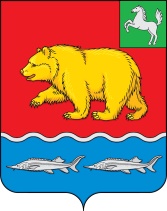 ВЕСТНИКМОЛЧАНОВСКОГО РАЙОНАофициальное издание№ 152 (263) апрель 2023 (четвертый выпуск)28 апреля 2023 годаПОСТАНОВЛЕНИЯ АДМИНИСТРАЦИИ МОЛЧАНОВСКОГО РАЙОНАПостановление Администрации Молчановского района от 06.04.2023 № 215 «Об утверждении Порядка формирования и ведения Реестра муниципальных услуг муниципального образования «Молчановский район»В целях реализации Федерального закона от 27.07.2010 № 210-ФЗ «Об организации предоставления государственных и муниципальных услуг», Постановления Правительства Российской Федерации от 24.10.2011 № 861 «О федеральных государственных информационных системах, обеспечивающих предоставление в электронной форме государственных и муниципальных услуг (осуществление функций)»         ПОСТАНОВЛЯЮ            1. Утвердить Порядок формирования и ведения Реестра муниципальных услуг муниципального образования «Молчановский район» согласно приложению к настоящему постановлению.   2. Назначить ответственными за создание, изменение и размещение сведений о муниципальных услугах в Федеральном реестре государственных услуг (функций) ведущего специалиста по контролю и работе с населением Управления делами Администрации Молчановского района и начальника муниципального казенного учреждения «Отдел по управлению муниципальным имуществом Администрации Молчановского района Томской области».   3.  Опубликовать настоящее постановление в официальном печатном издании «Вестник Молчановского района» и разместить на официальном сайте муниципального образования «Молчановский район».   4. Настоящее постановление вступает в силу после его официального опубликования.            5. Контроль за исполнением настоящего постановления возложить на управляющего делами Администрации Молчановского района.Глава Молчановского района						        	       Ю.Ю. СальковПриложение                                                                                УТВЕРЖДЕН                                                                                                                            Постановлением Администрации                                                                                                          Молчановского района                                                                                                          от _____________№ _____Порядок формирования и ведения Реестра муниципальных услуг муниципального образования «Молчановский район»            1.  Настоящий Порядок устанавливает правила формирования и ведения Реестра муниципальных услуг муниципального образования «Молчановский район» (далее – Муниципальный реестр) как источника официальной информации о муниципальных услугах, предоставляемых Администрацией Молчановского района.            2. В Муниципальный реестр подлежат включению сведения:            1) о муниципальных услугах, предоставляемых Администрацией Молчановского района, включенных в Перечень муниципальных услуг, предоставляемых Администрацией Молчановского района;            2) об услугах, которые являются необходимыми и обязательными для предоставления муниципальных услуг, включенных в перечень услуг, которые являются необходимыми и обязательными для предоставления муниципальных услуг Администрацией Молчановского района;            3) об услугах, указанных в части 3 статьи 1 Федерального закона от 27.07.2010 № 210-ФЗ «Об организации предоставления государственных и муниципальных услуг» и оказываемых муниципальными учреждениями и иными организациями, в которых размещается муниципальное задание (заказ), выполняемое (выполняемый) за счет местного бюджета, включенных в перечень муниципальных услуг (работ), оказываемых (выполняемых) муниципальными учреждениями муниципального образования «Молчановский район» в качестве основных видов деятельности;            4) справочная информация.            3. Формирование и размещение сведений о муниципальных услугах в Муниципальном реестре осуществляются на основании административных регламентов предоставления муниципальных услуг.            Формирование и размещение сведений об услугах, предоставляемых муниципальными учреждениями, в Муниципальном реестре осуществляются на основании порядков предоставления услуг.            Сведения об услугах, размещенные в Муниципальном реестре, формируют информационный ресурс Муниципального реестра.            4. Ведение Муниципального реестра в электронной форме осуществляется посредством федеральной государственной информационной системы «Федеральный реестр государственных и муниципальных услуг (функций)» (далее - Федеральный реестр).            5. Сведения из Муниципального реестра дублируются на официальном сайте муниципального образования «Молчановский район»: https://www.molchanovo.ru/ в разделе «Муниципальные услуги».            6. Администрация Молчановского района, размещающая сведения о муниципальных услугах, услугах, предоставляемых в рамках муниципального задания (заказа), и услугах, которые являются необходимыми и обязательными для предоставления муниципальных услуг, а также справочную информацию (далее - муниципальные сведения) в Муниципальном реестре, определяет лицо, ответственное за создание, изменение и размещение в Муниципальном реестре муниципальных сведений (далее - Ответственное лицо).            7. Сведения, перечисленные в пункте 2 настоящего Порядка, размещаются и формируются Ответственным лицом в электронном виде путем заполнения электронных форм Муниципального реестра.            8. Ответственность за полноту и достоверность размещенных в Муниципальном реестре муниципальных сведений, а также за соблюдение порядка и сроков их размещения возлагается на Ответственное лицо Администрации Молчановского района.            9. Аутентификация Ответственного лица в Муниципальном реестре осуществляется на основании идентификационных данных (имя и пароль), предоставляемых Департаментом цифровой трансформации Администрации Томской области (далее – Уполномоченный орган), а также с использованием федеральной государственной информационной системы «Единая система идентификации и аутентификации в инфраструктуре, обеспечивающей информационно-технологическое взаимодействие информационных систем, используемых для предоставления государственных и муниципальных услуг в электронной форме».           10. Муниципальные сведения размещаются Ответственным лицом в Муниципальном реестре в электронном виде в течение семи рабочих дней со дня вступления в силу нормативного правового акта, в соответствии с которым необходимо изменить либо исключить муниципальные сведения, указанные в пункте 2 настоящего Порядка, с одновременным уведомлением в электронном виде посредством Муниципального реестра Уполномоченного органа о полной готовности к публикации, изменению или исключению сведений в Федеральном реестре.           Муниципальные сведения, направляемые на публикацию в Федеральном реестре, подписываются электронной подписью Ответственного лица.           11. Уполномоченный орган в течение семи рабочих дней после получения указанных в пункте 10 настоящего Порядка сведений проверяет их на предмет готовности к публикации в Федеральном реестре.           12. В случае если по результатам проверки, указанной в пункте 11 настоящего Порядка, выявлены нарушения, Уполномоченный орган направляет представившему ненадлежащие муниципальные сведения Ответственному лицу уведомление об их устранении в электронном виде посредством Муниципального реестра. Устранение нарушений должно быть осуществлено Ответственным лицом, представившим ненадлежащие сведения, в течение семи рабочих дней со дня получения уведомления с одновременным уведомлением Уполномоченного органа посредством Муниципального реестра об устранении замечаний. Уполномоченный орган в течение семи рабочих дней после получения сведений с устраненными нарушениями проверяет их на предмет готовности к публикации в Федеральном реестре.           13. Если по результатам проверки, указанной в пунктах 11 и 12 настоящего Порядка, нарушений не выявлено, Уполномоченный орган в срок, не превышающий одного рабочего дня после истечения срока проверки, направляет указанные сведения на публикацию в Федеральном реестре, заверяя их электронной подписью лица, назначенного Уполномоченным органом.           14. Изменение муниципальных сведений в Муниципальном реестре осуществляется в порядке, установленном пунктами 10 - 13 настоящего Порядка.           15. Для удаления муниципальных сведений из Федерального реестра Ответственное лицо направляет Уполномоченному органу уведомление в электронном виде посредством Муниципального реестра о необходимости удаления муниципальных сведений из Федерального реестра с указанием оснований для удаления. Уполномоченный орган в срок, не превышающий семи рабочих дней со дня получения уведомления, направляет указанные сведения на исключение из Федерального реестра, заверяя их электронной подписью лица, назначенного Уполномоченным органом.           16. Представляемые структурными подразделениями Администрации Молчановского района сведения Ответственному лицу об услугах должны быть полными и достоверными, соответствовать требованиям, предусмотренным Постановлением Правительства РФ от 16.05.2011 № 373 «О разработке и утверждении административных регламентов исполнения государственных функций и административных регламентов предоставления государственных услуг».           Ответственность за достоверность сведений несут руководители структурных подразделений Администрации Молчановского района.           17. Для подготовки сведений, направляемых для включения в Муниципальный реестр в электронном виде в соответствии с требованиями к формату представления данных, Ответственным лицом используются программные средства автоматизированного рабочего места Федерального реестра.           18. Соблюдение сроков представления сведений об услугах в электронном виде в сетевом режиме определяется по электронным журналам Федерального реестра.           19. Контроль полноты и соблюдения требований к форматам данных, представляемых в электронном виде, осуществляется автоматически программными средствами Федерального реестра.           20. Федеральный реестр должен обеспечивать ретроспективное хранение всех версий реестровых записей, включая вспомогательную информацию, с регистрацией в электронных журналах всех событий, связанных с их изменением, с указанием точного времени, причин изменения, ответственного за изменение лица и иной информации, предусмотренной действующими правовыми актами.Постановление Администрации Молчановского района от 07.04.2023 № 219 «О создании рабочей группы проектного офиса по реализации проекта «Сохраняя кадры» на территории муниципального образования «Молчановский район»В целях реализации долгосрочного проекта «Сохраняя кадры», направленного на сокращение кадрового дефицита в сфере здравоохранения, образования и других отраслях деятельности на территории Молчановского района      Утвердить состав рабочей группы по реализации проекта «Сохраняя кадры» на территории муниципального образования «Молчановский район» согласно приложению к настоящему постановлению.Настоящее постановление вступает в силу после его подписания и распространяет свое действие на правоотношения, возникшие с 01.01.2023.Контроль за исполнением настоящего постановления возложить на заместителя Главы Молчановского района - начальника Управления по социальной политике Администрации Молчановского района.Глава Молчановского района                                                                    Ю.Ю. СальковУТВЕРЖДЕН постановлением Администрации Молчановского района от 26.04.2023 № 261Состав рабочей группы по реализации проекта «Сохраняя кадры» на территории муниципального образования «Молчановский район» (далее – рабочая группа)Председатель рабочей группы:Чибизова Наталья                    -	 заместитель Главы Молчановского района - Алексеевна                             начальник Управления по социальной политике                                                                      Администрации Молчановского района.           Губина Светлана    - заместитель начальника МКУ «Управление                                Андреевна                                образования Администрации Молчановского района».Секретарь рабочей группы:Курмышова Ольга                    - заместитель начальника Управления по социальной Сергеевна                                 политике Администрации Молчановского района.Члены рабочей группы:Аразова Екатерина                - начальник отдела ОГКУ «Центр занятости Багаутдиновна                       населения Молчановского района»;Басенко Владимир                 - директор МАУК «ММЦНТиД»; ВалерьевичГилева Татьяна      - директор ОГКУ «Центр занятости населения                 Анатольевна                          Молчановского района»;Медведева Нина                     - начальник воспитательного отдела Анатольевна                          ОГБПОУ «Молчановский техникум отраслевых                                                                                               технологий»;Меньшова Светлана               - председатель Думы Молчановского района;         Васильевна          Ставский Михаил                  - 	главный государственный ветеринарный Михайлович                          инспектор по Каргасокскому, Кривошеинскому,                                                Молчановскому и Парабельскому районам (по                                                  согласованию);Старыгина Елена                  - главная медицинская сестра ОГБУЗ «Молчановская Олеговна                               районная больница»;Щедрова Екатерина               -	 заместитель Главы Молчановского                       Васильевна                           района по экономической политике.Постановление Администрации Молчановского района от 10.04.2023 № 220 «О внесении изменений в постановление Администрации Молчановского района от 19.08.2015 № 402»В целях приведения нормативного правового акта в соответствие с действующим законодательствомПОСТАНОВЛЯЮ:Внести в постановление Администрации Молчановского района    от 19.08.2015 № 402 «О создании комиссии по реализации мероприятия по обеспечению жильем молодых семей ведомственной целевой программы «Оказание государственной поддержки гражданам в обеспечении жильем и оплате жилищно – коммунальных услуг» следующие изменения:в наименовании слова «мероприятия по обеспечению жильем молодых семей ведомственной целевой программы «Оказание государственной поддержки гражданам в обеспечении жильем и оплате жилищно-коммунальных услуг» заменить словами «мероприятий по обеспечению жильем молодых семей федерального проекта «Содействие субъектам Российской Федерации в реализации полномочий по оказанию государственной поддержки гражданам в обеспечении жильем и оплате жилищно-коммунальных услуг»;в преамбуле слова «мероприятия по обеспечению жильем молодых семей ведомственной целевой программы «Оказание государственной поддержки гражданам в обеспечении жильем и оплате жилищно-коммунальных услуг» заменить словами «мероприятий по обеспечению жильем молодых семей федерального проекта «Содействие субъектам Российской Федерации в реализации полномочий по оказанию государственной поддержки гражданам в обеспечении жильем и оплате жилищно-коммунальных услуг»;в пункте 1 слова «мероприятия по обеспечению жильем молодых семей ведомственной целевой программы «Оказание государственной поддержки гражданам в обеспечении жильем и оплате жилищно-коммунальных услуг» заменить словами «мероприятий по обеспечению жильем молодых семей федерального проекта «Содействие субъектам Российской Федерации в реализации полномочий по оказанию государственной поддержки гражданам в обеспечении жильем и оплате жилищно-коммунальных услуг».;в пункте 2 слова «мероприятия по обеспечению жильем молодых семей ведомственной целевой программы «Оказание государственной поддержки гражданам в обеспечении жильем и оплате жилищно-коммунальных услуг» заменить словами «мероприятий по обеспечению жильем молодых семей федерального проекта «Содействие субъектам Российской Федерации в реализации полномочий по оказанию государственной поддержки гражданам в обеспечении жильем и оплате жилищно-коммунальных услуг»;приложение к постановлению изложить в редакции согласно приложению к настоящему постановлению.Опубликовать настоящее постановление в официальном печатном издании «Вестник Молчановского района» и разместить на официальном сайте муниципального образования «Молчановский район» (http://www.molchanovo.ru).Настоящее постановление вступает в силу после его официального опубликования в официальном печатном издании «Вестник Молчановского района», распространяется на правоотношения, возникшие с 15.02.2023 года.Глава Молчановского района                                                             Ю.Ю. СальковПриложение к постановлению Администрации Молчановского района от 10.04.2023 № 220«Приложение к постановлению Администрации Молчановского района от 19.08.2015 № 402Состав комиссии по реализации мероприятий по обеспечению жильем молодых семей федерального проекта «Содействие субъектам Российской Федерации в реализации полномочий по оказанию государственной поддержки гражданам в обеспечении жильем и оплате жилищно-коммунальных услуг» государственной программы Российской Федерации «Обеспечение доступным и комфортным жильем и коммунальными услугами граждан Российской Федерации»Председатель комиссии:заместитель Главы Молчановского района по экономической политике;Заместитель председателя комиссии:	начальник отдела экономического анализа и прогнозирования Администрации Молчановского района;Секретарь комиссии:главный специалист по развитию малого бизнеса и целевым программам отдела экономического анализа и прогнозирования Администрации Молчановского района;Члены комиссии:управляющий делами Администрации Молчановского района;начальник МКУ «Управление финансов Администрации Молчановского района»;председатель общества инвалидов Молчановского района (по согласованию);ведущий специалист по градостроительной документации Управления по вопросам жизнеобеспечения и безопасности Администрации Молчановского района.».	Постановление Администрации Молчановского района от 10.04.2023 № 221 «О внесении изменения в постановление Администрации Молчановского района от 29.11.2011 № 540»В целях приведения нормативного правового акта в соответствие с действующим законодательствомПОСТАНОВЛЯЮ:Внести в постановление Администрации Молчановского района от 29.11.2011 № 540 «О создании комиссии по вопросам переселения граждан из районов Крайнего Севера и приравненных к ним местностей» следующее изменение:приложение 2 к постановлению изложить в редакции согласно приложению к настоящему постановлению.Опубликовать настоящее постановление в официальном печатном издании «Вестник Молчановского района» и разместить на официальном сайте муниципального образования «Молчановский район» (http://www.molchanovo.ru).Настоящее постановление вступает в силу после его официального опубликования в официальном печатном издании «Вестник Молчановского района».Глава Молчановского района                                                              Ю.Ю. СальковПриложение к постановлению Администрации Молчановского района от ______________ №_______«Приложение 2 к постановлению Администрации Молчановского района от 29.11.2011 № 540Положениео комиссии по вопросам переселения гражданиз районов Крайнего Севера и приравненных к ним местностейI. Общие положения1. Положение о комиссии по вопросам переселения граждан из районов Крайнего Севера и приравненных к ним местностей (далее – Комиссия) определяет цели, задачи и функции Комиссии, пределы ее компетенции и порядок работы.2. Комиссия в своей деятельности руководствуется нормативными правовыми актами Российской Федерации, Томской области, органов местного самоуправления Молчановского района и настоящим Положением.II. Цели и задачи3. Комиссия создается в целях реализации на территории Молчановского района Федерального закона от 25.10.2002 № 125 - ФЗ «О жилищных субсидиях гражданам, выезжающим из районов Крайнего Севера и приравненных к ним местностей», Закона Томской области от 13.04.2006         № 73 - ОЗ «О наделении органов местного самоуправления государственными полномочиями по регистрации и учету граждан, имеющих право на получение жилищных субсидий в связи с переселением из районов Крайнего Севера и приравненных к ним местностей», распоряжения Губернатора Томской области от 04.10.2011 № 310-р «О мерах по реализации на территории Томской области комплекса процессных мероприятий «Выполнение государственных обязательств по обеспечению жильем отдельных категорий граждан» государственной программы Российской Федерации «Обеспечение доступным и комфортным жильем и коммунальными услугами граждан Российской Федерации».III. Основные функции Комиссии4. Для выполнения возложенных задач Комиссия осуществляет следующие функции:1) принимает решение о постановке или отказе в постановке на учет граждан, имеющих право на получение социальных выплат для приобретения жилья в связи с переселением из районов Крайнего Севера и приравненных к ним местностей (далее – учет), которое оформляется постановлением Администрации Молчановского района. Решения о постановке на учет граждан, принятые ранее и не подтвержденные нормативным правовым актом Администрации Молчановского района, подтверждаются постановлением Администрации Молчановского района;2) принимает решение о признании либо отказе в признании граждан, состоящих на учете, участниками комплекса процессных мероприятий «Выполнение государственных обязательств по обеспечению жильем отдельных категорий граждан» государственной программы Российской Федерации «Обеспечение доступным и комфортным жильем и коммунальными услугами граждан Российской Федерации» (далее – комплекс процессных мероприятий), которое оформляется постановлением Администрации Молчановского района. Решения о признании участниками комплекса процессных мероприятий, принятые ранее и не подтвержденные нормативным правовым актом Администрации Молчановского района, подтверждаются постановлением Администрации Молчановского района;3) осуществляет формирование и актуализацию списков граждан, имеющих право на получение социальных выплат на приобретение жилья, а также списков граждан, подтвердивших свое участие в комплексе процессных мероприятий;4) рассматривает заявления и принимает решения об изменении состава семьи граждан, состоящих на учете, а также о наследовании права на получение социальных выплат;5) рассматривает другие вопросы, относящиеся к вопросам по учету граждан и участию в комплексе процессных мероприятий.IV. Порядок работы Комиссии5. Состав Комиссии утверждается постановлением Администрации Молчановского района.6. Председатель Комиссии руководит ее деятельностью, председательствует на заседаниях, организует ее работу.7. Секретарь Комиссии представляет на рассмотрение Комиссии документы, необходимые для принятия решений, предусмотренных пунктом 4 настоящего Положения. Секретарь Комиссии осуществляет информационно - аналитическое и организационно - техническое обеспечение деятельности Комиссии. Секретарь Комиссии ведет учетные дела граждан, поставленных на учет граждан.8. Заседания Комиссии проводятся по мере необходимости.9. Заседание Комиссии правомочно, если на нем присутствует более половины ее членов. Решения Комиссии принимаются простым большинством голосов, в случае равенства голосов решающим является голос Председателя Комиссии. Решения Комиссии, предусмотренные пунктом 4 настоящего Положения, оформляются протоколами заседания Комиссии, которые визируются всеми членами комиссии, подписываются секретарем и утверждаются председателем Комиссии. Члены Комиссии несут ответственность за соответствие законодательству Российской Федерации, Томской области решений, предусмотренных пунктом 4 настоящего Положения.».Постановление Администрации Молчановского района от 19.04.2023 № 237 «Об утверждении отчета об исполнении бюджета муниципального образования «Молчановский район» за 1 квартал 2023 года»В соответствии со статьей 264.2 Бюджетного кодекса Российской Федерации, со статьей 34 Положения о бюджетном процессе в муниципальном образовании «Молчановский район», утвержденного решением Думы Молчановского района от 26.12.2019 № 40ПОСТАНОВЛЯЮ:1. Утвердить отчет об исполнении бюджета муниципального образования «Молчановский район» за 1 квартал 2023 года по доходам в сумме 156 782,6 тыс. рублей и по расходам в сумме 174 167,8 тыс. рублей согласно приложениям 1-5 к настоящему постановлению.2. Контроль за исполнением настоящего постановления оставляю за собой.И.о. Главы Молчановского района                                                                В.В. Пашков Приложение 1 к постановлениюАдминистрации Молчановского района  от 19.04.2023 № 237Отчет о поступлениях доходов районного бюджета по группам, подгруппам за 1 квартал 2023 года(тыс. рублей)Приложение 2 к постановлениюАдминистрации Молчановского района  от 19.04.2023  № 237Отчет о расходах бюджета по ведомственной структуре расходов районного бюджета за 1 квартал 2023 года							             (тыс. рублей)Приложение 3 к постановлениюАдминистрации Молчановского района  от 19.04.2023  № 237Отчет о Программе муниципальных внутренних заимствований Молчановского района за 1 квартал 2023 года                               (тыс. рублей)Приложение 4 к постановлениюАдминистрации Молчановского района  от 19.04.2023  № 237 Отчет об источниках финансирования дефицита районного бюджета по группам, подгруппам за 1 квартал 2023 года     (тыс. рублей)Приложение 5 к постановлениюАдминистрации Молчановского района  от 19.04.2023 № 237Отчет о расходах районного бюджета по целевым статьям муниципальным программам Молчановского района и непрограммным направлениям деятельности), группам видов расходов классификации расходов бюджетов за 1 квартал 2023 года(тыс. рублей)Постановление Администрации Молчановского района от 21.04.2023 № 251 «О внесении изменений в постановление Администрации Молчановского района от 13.02.2023 № 70»С целью приведения в соответствие с действующим законодательствомПОСТАНОВЛЯЮ:1. Внести в постановление Администрации Молчановского района Томской области от 13.02.2023 № 70 «Об утверждении Порядка предоставления субсидии гражданам, ведущим личное подсобное хозяйство, на территории Молчановского района Томской области из бюджета муниципального образования «Молчановский район» на содержание двух голов коров молочного направления» (далее – постановление) следующие изменения:1) в приложении «Порядок предоставления субсидии гражданам, ведущим личное подсобное хозяйство, на территории Молчановского района Томской области из бюджета муниципального образования «Молчановский район» на содержание двух голов коров молочного направления» к постановлению:а) пункт 11 изложить в следующей редакции:«11. Требования к участникам отбора по состоянию на 1-е число месяца, в котором планируется проведение отбора:1) осуществлять хозяйственную деятельность на территории муниципального образования «Молчановский район» Томской области;2) участники отбора не должны получать средства из местного бюджета на основании иных муниципальных правовых актов на цель, установленную пунктом 2 настоящего Порядка;3) в реестре дисквалифицированных лиц отсутствуют сведения о дисквалифицированном физическом лице - производителе товаров, работ, услуг, являющимся получателем субсидии.»;б) пункт 12 изложить в следующей редакции:«12. Для участия в отборе участники отбора представляют в Администрацию заявление по форме согласно приложению № 2 к настоящему Порядку. К заявлению прилагаются следующие документы:1) справка - расчет по форме, согласно приложению № 3 к настоящему Порядку;2) выписка из похозяйственной книги, выданная на 1-е число месяца, в котором подается заявление;3) реестр крупного рогатого скота, прошедшего процедуру идентификации животных методом чипирования и (или) биркования, по форме согласно приложению № 4 к настоящему Порядку;4) заверенные участником отбора копии документов, подтверждающих фактически произведенные затраты, по видам затрат и перечню документов, подтверждающих фактически произведенные затраты участника отбора, согласно приложению № 5 к настоящему Порядку. Заявление (приложение № 2 к настоящему Порядку) не принимается сотрудником Администрации без перечня прилагаемых к нему документов. Документы, предусмотренные настоящим пунктом, предоставляются участниками отбора не позднее 5 декабря текущего года.»;в) абзац четвертый пункта 22 исключить;г) приложение № 1 к Порядку предоставления субсидии гражданам, ведущим личное подсобное хозяйство, на территории Молчановского района Томской области из бюджета муниципального образования «Молчановский район» на содержание двух голов коров молочного направления изложить в новой редакции согласно приложению к настоящему постановлению.2. Опубликовать настоящее постановление в официальном печатном издании «Вестник Молчановского района» и разместить на официальном сайте муниципального образования «Молчановский район» (http://www.molchanovo.ru).3. Настоящее постановление вступает в силу после его официального опубликования.И.о. Главы Молчановского района                                                        В.В. ПашковПриложениек постановлениюот 21.04.2023 № 251«Приложение № 1к Порядку предоставления субсидии гражданам, ведущим личное подсобное хозяйство, на территории Молчановского района Томской области из бюджета муниципального образования «Молчановский район» на содержание двух голов коров молочного направления ФормаСОГЛАШЕНИЕ № ____о предоставлении субсидии гражданам, ведущим личное подсобное хозяйство, на территории Молчановского района Томской области из бюджета муниципального образования «Молчановский район» на содержание двух голов коров молочного направленияс. Молчаново                                                                       ____________________ 20___.                                                                                                             (дата заключения соглашения)Администрация Молчановского района Томской области, которой в соответствии с___________________________________________________________  _______________________________________________________________________(реквизиты решения Думы Молчановского района о бюджете МО«Молчановский район» на текущий финансовый год и на плановый период)предусмотрены бюджетные ассигнования на предоставление субсидии физическим лицам - производителям товаров, работ, услуг, именуемая в дальнейшем «Главный распорядитель средств местного бюджета», в лице Главы Молчановского района_________________________________________________________________________,                            (фамилия, имя, отчество (при наличии))действующего на основании _________________________________________________                                                          (устав органа местного самоуправления, доверенность)с  одной стороны и_________________________________________________________,                                                  (фамилия, имя, отчество (при наличии) физического лица)именуемый в дальнейшем «Получатель», в лице __________________________________________________________________________                       (наименование должности лица, представляющего Получателя)_________________________________________________________, действующего на                               (фамилия, имя, отчество (при наличии))основании________________________________________________________________,                                 (документ, удостоверяющий личность, физического лица)с другой стороны, далее именуемые «Стороны», в соответствии с Бюджетным кодексом Российской Федерации, _________________________________________________________________________,(реквизиты постановления Администрации Молчановского района, регулирующего предоставление из местного бюджета субсидии физическим лицам – производителям товаров, работ, услуг)(далее – Правила предоставления субсидии), заключили настоящее соглашение (далее - Соглашение) о нижеследующем.1. Предмет Соглашения1.1. Предметом настоящего Соглашения является предоставление из местного бюджета в 20____ году Получателю субсидии на содержание двух голов коров молочного направления (далее - Субсидия) в рамках муниципальной программы Молчановского района «__________________________________________________».                                                     (наименование муниципальной программы)1.2. Субсидия предоставляется Главным распорядителем средств местного бюджета в пределах объемов бюджетных ассигнований, предусмотренных в соответствии со сводной бюджетной росписью местного бюджета на 20____ год в пределах лимитов бюджетных обязательств на предоставление Субсидий, утвержденных в установленном порядке Главному распорядителю средств местного бюджета.2. Размер субсидии2.1. Размер Субсидии, предоставляемой из местного бюджета, в соответствии с настоящим Соглашением, определяется в соответствии со справкой – расчетом (сводной справкой – расчетом), представленной Получателем по направлениям муниципальной поддержки, предусмотренными Правилами предоставления субсидий.3. Условия предоставления субсидииСубсидия предоставляется при выполнении следующих условий:3.1. Соответствие Получателя требованиям, установленным Правилами предоставления субсидии, в том числе:3.1.1. Получатель соответствует критериям, установленным Правилами предоставления субсидии.3.1.2. На первое число месяца, в котором подается заявление на участие в отборе на предоставление Субсидии:Получатель осуществляет хозяйственную деятельность на территории муниципального образования «Молчановский район» Томской области;в реестре дисквалифицированных лиц отсутствуют сведения о дисквалифицированном физическом лице - производителе товаров, работ, услуг, являющимся получателем субсидии.3.1.3 Получатель субсидии не должен получать средства из местного бюджета на цели, установленные Правилами предоставления субсидии, на основании иных муниципальных правовых актов.3.2. Определение направления затрат, в целях возмещения которых предоставляется Субсидия в соответствии с Правилами предоставления субсидии.3.3. Открытие Получателю расчетного или корреспондентского счета в учреждениях Центрального банка Российской Федерации или кредитных организациях.4. Порядок перечисления субсидии4.1. Перечисление Субсидии осуществляется в установленном порядке на счет___________________________________________________________________,                                                                                   (реквизиты счета Получателя)открытый в _______________________________________________________________.                                 (указывается наименование кредитной организации (учреждения Центрального банка Российской Федерации))4.2. Срок перечисления Субсидии: в течение 10 рабочих дней со дня принятия Главным распорядителем средств местного бюджета решения о предоставлении субсидии.5. Права и обязанности Сторон5.1. Главный распорядитель средств местного бюджета обязуется:5.1.1. Рассмотреть в порядке и в сроки, установленные Правилами предоставления субсидии, представленные Получателем документы.5.1.2. Обеспечить предоставление Субсидии Получателю в порядке и при соблюдении Получателем условий предоставления Субсидии, установленных Правилами предоставления субсидии и настоящим Соглашением.5.1.3. Устанавливать значения результатов, в целях достижения которых предоставляется Субсидия (далее - результат предоставления Субсидии), при необходимости значения характеристик (показателей, необходимых для достижения результатов предоставления субсидии) (далее - характеристики) согласно приложению № 1 к настоящему Соглашению, являющемуся неотъемлемой частью настоящего Соглашения.5.1.4. Осуществлять оценку достижения Получателем значений результатов предоставления Субсидии, значений характеристик (при установлении характеристик), установленных в соответствии с пунктом 5.1.3 настоящего Соглашения, на основании отчета о достижении значений результатов предоставления Субсидии и значений характеристик (при установлении характеристик) по форме, установленной в приложении № 2 к настоящему Соглашению, представленного в соответствии с пунктом 5.3.4 настоящего Соглашения.5.1.5. Осуществлять контроль за соблюдением Получателем условий и порядка предоставления Субсидии.5.1.6. В случае если Получателем допущены нарушения условий предоставления Субсидии, установленные при предоставлении Субсидии, выявленные, в том числе, по фактам проверок, проведенных Главным распорядителем средств местного бюджета и органами муниципального финансового контроля, направлять Получателю письменное уведомление о возврате средств Субсидии в местный бюджет в полном объеме в течение 10 рабочих дней с даты выявления указанных фактов.5.1.7. В случае если Получателем по состоянию на 31 декабря года предоставления субсидии не достигнуты установленные значения результатов предоставления Субсидии, значения характеристик (при установлении характеристик), средства субсидии в полном объеме подлежат возврату в местный бюджет в срок до 1 мая года, следующего за годом предоставления субсидии.5.2. Главный распорядитель средств местного бюджета вправе запрашивать у Получателя документы и материалы, необходимые для осуществления контроля за соблюдением условий предоставления Субсидии.5.3. Получатель обязуется:5.3.1. Обеспечить выполнение условий предоставления Субсидии, установленных Правилами предоставления субсидии и настоящим Соглашением, в том числе:предоставить Главному распорядителю средств местного бюджета документы, необходимые для предоставления Субсидии, определенные Правилами предоставления субсидии;направить средства Субсидии на возмещение затрат, определенных в соответствии с пунктом 3.2 настоящего Соглашения.5.3.2. Обеспечить исполнение в установленный срок требований Главного распорядителя средств местного бюджета по возврату средств Субсидии в местный бюджет, в соответствии с пунктами 5.1.6 – 5.1.7 настоящего Соглашения.5.3.3. Обеспечить достижение значений результатов предоставления Субсидии и значений характеристик (при установлении характеристик), устанавливаемых в соответствии с пунктом 5.1.3 настоящего Соглашения.5.3.4. Обеспечить представление Главному распорядителю средств местного бюджета в срок до 1 февраля года, следующего за годом получения Субсидии, отчета о достижении значений результатов предоставления субсидий и значений характеристик (при установлении характеристик) по форме, согласно приложению   № 2 к настоящему Соглашению.5.4. Получатель вправе обращаться к Главному распорядителю средств местного бюджета за разъяснениями в связи с исполнением настоящего Соглашения.6. Ответственность Сторон6.1. В случае неисполнения или ненадлежащего исполнения своих обязательств по настоящему Соглашению Стороны несут ответственность в соответствии с действующим законодательством Российской Федерации.7. Заключительные положения7.1. Разногласия, возникающие между Сторонами в связи с исполнением настоящего Соглашения, урегулируются путем проведения переговоров. При недостижении согласия споры между Сторонами решаются в судебном порядке.7.2. Соглашение вступает в силу после его заключения Сторонами и действует до исполнения Сторонами своих обязательств.7.3. Изменение настоящего Соглашения осуществляется по инициативе Сторон  и оформляется в письменной форме в виде дополнительного соглашения к настоящему Соглашению, которое является его неотъемлемой частью, и вступает в действие после его подписания Сторонами.7.4. Расторжение настоящего Соглашения осуществляется по соглашению Сторон.7.4.1. Расторжение настоящего Соглашения в одностороннем порядке возможно по требованию Главного распорядителя средств местного бюджета в случае недостижения Получателем установленных значений результатов предоставления субсидии и значений характеристик (при установлении характеристик).7.5. В случае уменьшения Главному распорядителю средств местного бюджета ранее доведенных лимитов бюджетных обязательств, приводящего к невозможности предоставления Субсидии в размере, определенном в Соглашении, Стороны осуществляют согласование новых условий Соглашения или расторгают Соглашение при недостижении согласия по новым условиям.7.6. Настоящее Соглашение заключено Сторонами в двух экземплярах, имеющих равную юридическую силу, по одному для каждой из Сторон. 8. Платежные реквизиты Сторон9. Подписи СторонПриложение № 1 к Соглашению о предоставлении субсидии гражданам, ведущим личное подсобное хозяйство, на территории Молчановского района Томской области из бюджета муниципального образования «Молчановский район» на содержание двух голов коров молочного направления от «____» ______________ 20____ г. № ___________Результат предоставления субсидии, показатели, необходимые для достижения результата предоставления субсидии*--------------------------------------------------------------------------------------------------------------------------------------------------------------------------------* - заполняется самостоятельно получателем субсидииПодписи Сторон:Приложение № 2 К Соглашению о предоставлении субсидии гражданам, ведущим личное подсобное хозяйство, на территории Молчановского района Томской области из бюджета муниципального образования «Молчановский район» на содержание двух голов коров молочного направления от «____» ______________ 20____ г. № ___________Отчет о достижении значений результатов предоставления субсидии*на ____________ 20__ г.Наименование Получателя: ___________________________________________________Периодичность: годовая----------------------------------------------------------------------------------------------------------------------------------------------------------------------------------------------------------------------------* заполняется самостоятельно получателем субсидииПолучатель субсидии  ____________________       ____________________________________________________________________                                                     (подпись)                                                                       (расшифровка подписи)__________ 20___ г.».Постановление Администрации Молчановского района от 21.04.2023 № 252 «О внесении изменений в постановление Администрации Молчановского района от 02.02.2023 № 35»С целью приведения в соответствие с действующим законодательствомПОСТАНОВЛЯЮ:1. Внести в постановление Администрации Молчановского района Томской области от 02.02.2023 № 35 «Об утверждении Порядка предоставления субсидий на развитие личных подсобных хозяйств, крестьянских (фермерских) хозяйств и индивидуальных предпринимателей, являющихся сельскохозяйственными товаропроизводителями, из бюджета муниципального образования «Молчановский район» (далее – постановление) следующие изменения:1) в приложении «Порядок предоставления субсидий на развитие личных подсобных хозяйств, крестьянских (фермерских) хозяйств и индивидуальных предпринимателей, являющихся сельскохозяйственными товаропроизводителями, из бюджета муниципального образования «Молчановский район» к постановлению:а) пункт 15 изложить в следующей редакции:«15. Требования к участникам отбора по состоянию на 1-е число месяца, в котором планируется проведение отбора:1) осуществлять хозяйственную деятельность на территории муниципального образования «Молчановский район» Томской области;2) состоять на учете в налоговом органе на территории муниципального образования «Молчановский район» Томской области (кроме граждан, ведущих ЛПХ);3) участники отбора - индивидуальные предприниматели не должны прекратить деятельность в качестве индивидуального предпринимателя, находиться в процессе ликвидации, в отношении них не введена процедура банкротства, деятельность участников отбора не приостановлена в порядке, предусмотренном законодательством Российской Федерации; 4) участники отбора не должны являться иностранными юридическими лицами, в том числе местом регистрации которых является государство или территория, включенные в утверждаемый Министерством финансов Российской Федерации перечень государств и территорий, используемых для промежуточного (офшорного) владения активами в Российской Федерации (далее - офшорные компании), а также российскими юридическими лицами, в уставном (складочном) капитале которых доля прямого или косвенного (через третьих лиц) участия офшорных компаний в совокупности превышает 25 процентов (если иное не предусмотрено законодательством Российской Федерации). При расчете доли участия офшорных компаний в капитале российских юридических лиц не учитывается прямое и (или) косвенное участие офшорных компаний в капитале публичных акционерных обществ (в том числе со статусом международной компании), акции которых обращаются на организованных торгах в Российской Федерации, а также косвенное участие таких офшорных компаний в капитале других российских юридических лиц, реализованное через участие в капитале указанных публичных акционерных обществ;5) в реестре дисквалифицированных лиц отсутствуют сведения о дисквалифицированных руководителе, членах коллегиального исполнительного органа, лице, исполняющем функции единоличного исполнительного органа, об индивидуальном предпринимателе и о физическом лице - производителе товаров, работ, услуг, являющихся получателями субсидии;6) у участника отбора должна отсутствовать просроченная задолженность по возврату в местный бюджет субсидий, бюджетных инвестиций, предоставленных в том числе в соответствии с иными правовыми актами, а также иная просроченная (неурегулированная) задолженность по денежным обязательствам перед муниципальным образованием «Молчановский район»;7) участники отбора не должны получать средства из местного бюджета на основании иных муниципальных правовых актов на цель, установленную пунктом 2 настоящего Порядка.»;б) подпункт 5) пункта 16 изложить в следующей редакции:«5) участник отбора вправе дополнительно представить по собственной инициативе выписку из Единого государственного реестра юридических лиц или Единого государственного реестра индивидуальных предпринимателей по состоянию на дату подачи заявления (кроме граждан, ведущих ЛПХ).В случае если участник отбора не представил по собственной инициативе документ, указанный в подпункте 5) настоящего пункта, Администрация в течение 5 рабочих дней с даты регистрации заявления, запрашивает его в рамках межведомственного информационного взаимодействия.»;в) абзац шестой пункта 25 исключить;г) приложение № 13 к Порядку предоставления субсидий на развитие личных подсобных хозяйств, крестьянских (фермерских) хозяйств и индивидуальных предпринимателей, являющихся сельскохозяйственными товаропроизводителями, из бюджета муниципального образования «Молчановский район» изложить в новой редакции согласно приложению к настоящему постановлению.2. Опубликовать настоящее постановление в официальном печатном издании «Вестник Молчановского района» и разместить на официальном сайте муниципального образования «Молчановский район» (http://www.molchanovo.ru).3. Настоящее постановление вступает в силу после его официального опубликования.И.о. Главы Молчановского района                                                        В.В. ПашковПриложениек постановлениюот 21.04.2023 № 252«Приложение № 13к Порядку предоставления субсидий на развитие личных подсобных хозяйств, крестьянских (фермерских) хозяйств и индивидуальных предпринимателей, являющихся сельскохозяйственными товаропроизводителями, из бюджета муниципального образования «Молчановский район»ФормаСОГЛАШЕНИЕ № ____о предоставлении субсидии на государственную поддержкусельскохозяйственного производства в муниципальном образовании «Молчановский район» по субсидии __________________________________________________________(наименование направления субсидии)с. Молчаново                                                                       ____________________ 20___.                                                                                                             (дата заключения соглашения)Администрация Молчановского района Томской области, которой в соответствии с___________________________________________________________  _______________________________________________________________________(реквизиты решения Думы Молчановского района о бюджете МО«Молчановский район» на текущий финансовый год и на плановый период)предусмотрены бюджетные ассигнования на предоставление субсидий крестьянским (фермерским) хозяйствам, индивидуальным предпринимателям, являющимся сельскохозяйственными товаропроизводителями, физическим лицам - производителям товаров, работ, услуг, именуемая в дальнейшем «Главный распорядитель средств местного бюджета», в лице Главы Молчановского района_________________________________________________________________________,                            (фамилия, имя, отчество (при наличии))действующего на основании _________________________________________________                                                          (устав органа местного самоуправления, доверенность)с  одной стороны и_________________________________________________________,                                                  (фамилия, имя, отчество (при наличии) физического лица)именуемый в дальнейшем «Получатель», в лице __________________________________________________________________________                       (наименование должности лица, представляющего Получателя)_________________________________________________________, действующего на                               (фамилия, имя, отчество (при наличии))основании________________________________________________________________,                                 (Устав для юридического лица, свидетельство о государственной                                   регистрации для индивидуального предпринимателя, документ,                                  удостоверяющий личность, для физического лица, доверенность)с другой стороны, далее именуемые «Стороны», в соответствии с Бюджетным кодексом Российской Федерации, _________________________________________________________________________,(реквизиты постановления Администрации Молчановского района, регулирующего предоставление из местного бюджета субсидий юридическим лицам (за исключением муниципальных учреждений), индивидуальным предпринимателям, физическим лицам – производителям товаров, работ, услуг)(далее – Правила предоставления субсидии), заключили настоящее соглашение (далее - Соглашение) о нижеследующем.1. Предмет Соглашения1.1. Предметом настоящего Соглашения является предоставление из местного бюджета в 20____ году Получателю субсидии на _______________________________                                                                                  (указание цели предоставления субсидии)(далее - Субсидия) в рамках муниципальной программы Молчановского района «____________________________________________________________________».                                      (наименование муниципальной программы)1.2. Субсидия предоставляется Главным распорядителем средств местного бюджета в пределах объемов бюджетных ассигнований, предусмотренных в соответствии со сводной бюджетной росписью местного бюджета на 20____ год в пределах лимитов бюджетных обязательств на предоставление Субсидий, утвержденных в установленном порядке Главному распорядителю средств местного бюджета.2. Размер субсидии2.1. Размер Субсидии, предоставляемой из местного бюджета, в соответствии с настоящим Соглашением, определяется в соответствии со справкой – расчетом (сводной справкой – расчетом), представленной Получателем по направлениям государственной поддержки, предусмотренными Правилами предоставления субсидий.3. Условия предоставления субсидииСубсидия предоставляется при выполнении следующих условий:3.1. Соответствие Получателя требованиям, установленным Правилами предоставления субсидии, в том числе:3.1.1. Получатель соответствует критериям, установленным Правилами предоставления субсидии.3.1.2. На первое число месяца, в котором подается заявление на участие в отборе на предоставление Субсидии:Получатель осуществляет хозяйственную деятельность на территории муниципального образования «Молчановский район» Томской области;Получатель состоит на учете в налоговом органе на территории муниципального образования «Молчановский район» Томской области (кроме граждан, ведущих ЛПХ);Получатели - индивидуальные предприниматели не должны прекратить деятельность в качестве индивидуального предпринимателя, находиться в процессе ликвидации, в отношении них не введена процедура банкротства, деятельность участников отбора не приостановлена в порядке, предусмотренном законодательством Российской Федерации; Получатель не является иностранными юридическим лицом, в том числе местом регистрации которого является государство или территория, включенные в утверждаемый Министерством финансов Российской Федерации перечень государств и территорий, используемых для промежуточного (офшорного) владения активами в Российской Федерации (далее - офшорные компании), а также российскими юридическими лицами, в уставном (складочном) капитале которых доля прямого или косвенного (через третьих лиц) участия офшорных компаний в совокупности превышает 25 процентов (если иное не предусмотрено законодательством Российской Федерации). При расчете доли участия офшорных компаний в капитале российских юридических лиц не учитывается прямое и (или) косвенное участие офшорных компаний в капитале публичных акционерных обществ (в том числе со статусом международной компании), акции которых обращаются на организованных торгах в Российской Федерации, а также косвенное участие таких офшорных компаний в капитале других российских юридических лиц, реализованное через участие в капитале указанных публичных акционерных обществ;в реестре дисквалифицированных лиц отсутствуют сведения о дисквалифицированных руководителе, членах коллегиального исполнительного органа, лице, исполняющем функции единоличного исполнительного органа, об индивидуальном предпринимателе и о физическом лице - производителе товаров, работ, услуг, являющихся получателями субсидии;у Получателя отсутствует просроченная задолженность по возврату в местный бюджет субсидий, бюджетных инвестиций, предоставленных в том числе в соответствии с иными правовыми актами, а также иная просроченная (неурегулированная) задолженность по денежным обязательствам перед муниципальным образованием «Молчановский район».3.1.3 Получатель субсидии не должен получать средства из местного бюджета на цели, установленные Правилами предоставления субсидии, на основании иных муниципальных правовых актов.3.2. Определение направления затрат, в целях возмещения которых предоставляется Субсидия в соответствии с Правилами предоставления субсидии.3.3. Открытие Получателю расчетного или корреспондентского счета в учреждениях Центрального банка Российской Федерации или кредитных организациях.4. Порядок перечисления субсидии4.1. Перечисление Субсидии осуществляется в установленном порядке на счет___________________________________________________________________,                                                                                   (реквизиты счета Получателя)открытый в _______________________________________________________________.                                 (указывается наименование кредитной организации (учреждения Центрального банка Российской Федерации))4.2. Срок перечисления Субсидии: в течение 10 рабочих дней со дня принятия Главным распорядителем средств местного бюджета решения о предоставлении субсидии.5. Права и обязанности Сторон5.1. Главный распорядитель средств местного бюджета обязуется:5.1.1. Рассмотреть в порядке и в сроки, установленные Правилами предоставления субсидии, представленные Получателем документы.5.1.2. Обеспечить предоставление Субсидии Получателю в порядке и при соблюдении Получателем условий предоставления Субсидии, установленных Правилами предоставления субсидии и настоящим Соглашением.5.1.3. Устанавливать значения результатов, в целях достижения которых предоставляется Субсидия (далее - результат предоставления Субсидии), при необходимости значения характеристик (показателей, необходимых для достижения результатов предоставления субсидии) (далее - характеристики) согласно приложению № 1 к настоящему Соглашению, являющемуся неотъемлемой частью настоящего Соглашения.5.1.4. Осуществлять оценку достижения Получателем значений результатов предоставления Субсидии, значений характеристик (при установлении характеристик), установленных в соответствии с пунктом 5.1.3 настоящего Соглашения, на основании отчета о достижении значений результатов предоставления Субсидии и значений характеристик (при установлении характеристик) по форме, установленной в приложении № 2 к настоящему Соглашению, представленного в соответствии с пунктом 5.3.4 настоящего Соглашения.5.1.5. Осуществлять контроль за соблюдением Получателем условий и порядка предоставления Субсидии.5.1.6. В случае если Получателем допущены нарушения условий предоставления Субсидии, установленные при предоставлении Субсидии, выявленные, в том числе, по фактам проверок, проведенных Главным распорядителем средств местного бюджета и органами муниципального финансового контроля, направлять Получателю письменное уведомление о возврате средств Субсидии в местный бюджет в полном объеме в течение 10 рабочих дней с даты выявления указанных фактов.5.1.7. В случае если Получателем по состоянию на 31 декабря года предоставления субсидии не достигнуты установленные значения результатов предоставления Субсидии, значения характеристик (при установлении характеристик) вправе применять штрафные санкции, иные меры ответственности, определенные Правилами предоставления субсидии, для чего рассчитывает объем средств, подлежащий возврату в местный бюджет, и направляет Получателю письменное уведомление о возврате Субсидии в местный бюджет в срок до 1 мая года, следующего за годом предоставления субсидии.5.2. Главный распорядитель средств местного бюджета вправе запрашивать у Получателя документы и материалы, необходимые для осуществления контроля за соблюдением условий предоставления Субсидии.5.3. Получатель обязуется:5.3.1. Обеспечить выполнение условий предоставления Субсидии, установленных Правилами предоставления субсидии и настоящим Соглашением, в том числе:предоставить Главному распорядителю средств местного бюджета документы, необходимые для предоставления Субсидии, определенные Правилами предоставления субсидии;направить средства Субсидии на возмещение затрат, определенных в соответствии с пунктом 3.2 настоящего Соглашения.5.3.2. Обеспечить исполнение в установленный срок требований Главного распорядителя средств местного бюджета по возврату средств Субсидии в местный бюджет, в соответствии с пунктами 5.1.6 – 5.1.7 настоящего Соглашения.5.3.3. Обеспечить достижение значений результатов предоставления Субсидии и значений характеристик (при установлении характеристик), устанавливаемых в соответствии с пунктом 5.1.3 настоящего Соглашения.5.3.4. Обеспечить представление Главному распорядителю средств местного бюджета в срок до 1 февраля года, следующего за годом получения Субсидии, отчета о достижении значений результатов предоставления субсидий и значений характеристик (при установлении характеристик) по форме, согласно приложению   № 2 к настоящему Соглашению.5.3.5. В течение трех лет с даты заключения соглашения запрещается реализация, передача в аренду и (или) отчуждение имущества, возмещение затрат по которому было осуществлено за счет Субсидии.5.4. Получатель вправе обращаться к Главному распорядителю средств местного бюджета за разъяснениями в связи с исполнением настоящего Соглашения.6. Ответственность Сторон6.1. В случае неисполнения или ненадлежащего исполнения своих обязательств по настоящему Соглашению Стороны несут ответственность в соответствии с действующим законодательством Российской Федерации.7. Заключительные положения7.1. Разногласия, возникающие между Сторонами в связи с исполнением настоящего Соглашения, урегулируются путем проведения переговоров. При недостижении согласия споры между Сторонами решаются в судебном порядке.7.2. Соглашение вступает в силу после его заключения Сторонами и действует до исполнения Сторонами своих обязательств.7.3. Изменение настоящего Соглашения осуществляется по инициативе Сторон  и оформляется в письменной форме в виде дополнительного соглашения к настоящему Соглашению, которое является его неотъемлемой частью, и вступает в действие после его подписания Сторонами.7.4. Расторжение настоящего Соглашения осуществляется по соглашению Сторон.7.4.1. Расторжение настоящего Соглашения в одностороннем порядке возможно по требованию Главного распорядителя средств местного бюджета в случае недостижения Получателем установленных значений результатов предоставления субсидии и значений характеристик (при установлении характеристик).7.5. В случае уменьшения Главному распорядителю средств местного бюджета ранее доведенных лимитов бюджетных обязательств, приводящего к невозможности предоставления Субсидии в размере, определенном в Соглашении, Стороны осуществляют согласование новых условий Соглашения или расторгают Соглашение при недостижении согласия по новым условиям.7.6. Настоящее Соглашение заключено Сторонами в двух экземплярах, имеющих равную юридическую силу, по одному для каждой из Сторон. 8. Платежные реквизиты Сторон9. Подписи СторонПриложение № 1 к Соглашению о предоставлении субсидии на государственнуюподдержку сельскохозяйственного производствав муниципальном образовании «Молчановский район» посубсидии ____________________________________________от «____» ______________ 20____ г. № ___________Результат предоставления субсидии, показатели, необходимые для достижения результата предоставления субсидии*--------------------------------------------------------------------------------------------------------------------------------------------------------------------------------* - заполняется  самостоятельно получателем субсидии;** - для КФХ и ИП, основным видом деятельности которых является растениеводство.Подписи Сторон:Приложение № 2 к Соглашению о предоставлении субсидии на государственнуюподдержку сельскохозяйственного производствав муниципальном образовании «Молчановский район» посубсидии ____________________________________________от «____» ______________ 20____ г. № ___________Отчет о достижении значений результатов предоставления субсидии*на ____________ 20__ г.Наименование Получателя: ___________________________________________________Периодичность: годовая----------------------------------------------------------------------------------------------------------------------------------------------------------------------------------------------------------------------------* заполняется самостоятельно получателем субсидии** - для КФХ и ИП, основным видом деятельности которых является растениеводство.Получатель субсидии  ____________________       ____________________________________________________________________                                                     (подпись)                                                                       (расшифровка подписи)__________ 20___ г.».РАСПОРЯЖЕНИЯ АДМИНИСТРАЦИИ МОЛЧАНОВСКОГО РАЙОНАРаспоряжение Администрации Молчановского района от 06.04.2023 № 99-р «Об утверждении перечня муниципальных услуг, предоставляемых Администрацией Молчановского района, с элементами межведомственного информационного взаимодействия»         В целях организации межведомственного взаимодействия при предоставлении муниципальных услуг на территории Молчановского района, реализации Федерального закона от 27 июля 2010 года № 210-ФЗ «Об организации предоставления государственных  и муниципальных услуг»  1. Утвердить перечень муниципальных услуг, предоставляемых Администрацией Молчановского района, с элементами межведомственного информационного взаимодействия, согласно приложению к настоящему распоряжению.  2. Опубликовать настоящее распоряжение в официальном печатном издании «Вестник Молчановского района» и разместить на официальном сайте муниципального образования «Молчановский район».  3. Настоящее распоряжение вступает в силу после его официального опубликования.  4. Контроль за исполнением настоящего распоряжения возложить на управляющего делами Администрации Молчановского района.Глава Молчановского района				          		                   Ю.Ю. Сальков Приложение                                                                                    УТВЕРЖДЕН                                                                                    распоряжением Администрации                                                                                     Молчановского района                                                                                    от ____________ №  ________Перечень муниципальных услуг,предоставляемых Администрацией Молчановского района, с элементами межведомственного информационного взаимодействияПеречень муниципальных услуг, предоставляемых Администрацией Молчановского района в лице муниципальным казенным учреждением «Отдел по управлению муниципальным имуществом Администрации Молчановского района Томской области», с элементами межведомственного информационного взаимодействияРаспоряжение Администрации Молчановского района от 19.04.2023 № 112-р «Об утверждении перечня муниципальных услуг, предоставляемых Администрацией Молчановского района в многофункциональном центре»            В соответствии с Федеральным законом от 27 июля 2010 года № 210-ФЗ «Об организации предоставления государственных  и муниципальных услуг», постановления Правительства Российской Федерации от 27 сентября 2011 года № 797 «О взаимодействии между многофункциональными центрами предоставления государственных и муниципальных услуг и федеральными органами исполнительной власти, органами государственных внебюджетных фондов, органами государственной власти субъектов Российской Федерации, органами местного самоуправления»   1. Утвердить перечень муниципальных услуг, предоставляемых Администрацией Молчановского района в многофункциональном центре, согласно приложению к настоящему распоряжению.   2. Признать утратившими силу:   1) Распоряжение Администрации Молчановского района от 19.03.2013 № 47-р «Об утверждении Перечня муниципальных услуг Молчановского района, предоставление которых осуществляется по принципу «одного окна» в многофункциональном центре»;   2) Распоряжение Администрации Молчановского района от 31.03.2016 № 78-р «О внесении изменения в распоряжение Администрации Молчановского района от 19.03.2013 № 47-р «Об утверждении Перечня муниципальных услуг Молчановского района, предоставление которых осуществляется по принципу «одного окна» в многофункциональном центре»;   3) Распоряжение Администрации Молчановского района от 12.12.2016 № 389-р «О внесении изменения в распоряжение Администрации Молчановского района от 19.03.2013 № 47-р «Об утверждении Перечня муниципальных услуг Молчановского района, предоставление которых осуществляется по принципу «одного окна» в многофункциональном центре».   3. Опубликовать настоящее распоряжение в официальном печатном издании «Вестник Молчановского района» и разместить на официальном сайте муниципального образования «Молчановский район».   4. Настоящее распоряжение вступает в силу после его официального опубликования.   5. Контроль за исполнением настоящего распоряжения возложить на управляющего делами Администрации Молчановского района.И.о. Главы Молчановского района				          		             В.В. ПашковПриложение                                                                                                              УТВЕРЖДЕН                                                                                                              распоряжением Администрации                                                                                                               Молчановского района                                                                                                              от _____________ №  ________Перечень муниципальных услуг,предоставляемых Администрацией Молчановского района в многофункциональном центреСОДЕРЖАНИЕПостановление Администрации Молчановского района от 06.04.2023 № 215 «Об утверждении Порядка формирования и ведения Реестра муниципальных услуг муниципального образования «Молчановский район»                                                                                  2Постановление Администрации Молчановского района от 10.04.2023 № 220 «О внесении изменений в постановление Администрации Молчановского района                                             5от 19.08.2015 № 402»Постановление Администрации Молчановского района от 10.04.2023 № 221 «О внесении изменения в постановление Администрации Молчановского района                                            6 от 29.11.2011 № 540»Постановление Администрации Молчановского района от 19.04.2023 № 237 «Об утверждении отчета об исполнении бюджета муниципального образования «Молчановский район» за 1 квартал 2023 года»                                                                                                         8Постановление Администрации Молчановского района от 21.04.2023 № 251 «О внесении изменений в постановление Администрации Молчановского района от 13.02.2023 № 70»                                                                                                                                                          101Постановление Администрации Молчановского района от 21.04.2023 № 252 «О внесении изменений в постановление Администрации Молчановского района от 02.02.2023 № 35»                                                                                                                                                          107Распоряжение Администрации Молчановского района от 06.04.2023 № 99-р «Об утверждении перечня муниципальных услуг, предоставляемых Администрацией Молчановского района, с элементами межведомственного информационного взаимодействия»                  113Распоряжение Администрации Молчановского района от 19.04.2023 № 112-р «Об утверждении перечня муниципальных услуг, предоставляемых Администрацией Молчановского района в многофункциональном центре»                                                                                    115Официальное печатное издание для опубликования муниципальных правовых актов, обсуждения проектов муниципальных правовых актов по вопросам местного значения, доведения до сведения жителей муниципального образования «Молчановский район» информации о социально-экономическом и культурном развитии муниципального образования, о развитии его общественной инфраструктуры и иной официальной информации.Учредитель:Администрация Молчановского района636330, Томская область, Молчановский район,с. Молчаново, ул. Димитрова, 25,тел. 23-22-0Главный редактор:Паульзен Д.Г.Тираж 24 экз.БесплатноОтпечатано в Администрации Молчановского района,636330, Томская область, Молчановский район,с. Молчаново, ул. Димитрова, 25Заместитель председателя рабочей группы:Коды бюджетной классификации РФНаименованиеПлан на 2023  (тыс. руб.)Факт на 01.04.2023 (тыс. руб.)% исполненияВ С Е Г О:827 979,2156 782,618,91 00 00000 00 0000 000Налоговые и неналоговые доходы85 903,712 649,814,71 01 00000 00 0000 000Налоги на прибыль, доходы73 153,411 326,515,51 01 02000 01 0000 110Налог на доходы физических лиц73 153,411 326,515,51 03 00000 00 0000 000Налоги на товары (работы, услуги), реализуемые на территории Российской Федерации935,0237,725,41 03 02000 01 0000 110Акцизы по подакцизным товарам (продукции), производимым на территории Российской Федерации935,0237,725,41 05 00000 00 0000 000Налоги на совокупный доход5 787,1- 247,04,61 05 01000 00 0000 110Налог, взимаемый в связи с применением упрощенной системы налогообложения4 151,057,11,41 05 02000 02 0000 110Единый налог на вмененный доход для отдельных видов деятельности41,9-38,4Х1 05 03000 01 0000 110Единый сельскохозяйственный налог45,50,00,01 05 04000 02 0000 110Налог, взимаемый в связи с применением патентной системы налогообложения1 548,7- 265,7Х1 08 00000 00 0000 000Государственная пошлина1 418,1302,321,31 11 00000 00 0000 000Доходы от использования имущества, находящегося в государственной и муниципальной собственности3 727,7774,720,81 11 05013 10 0000 120Доходы, получаемые в виде арендной платы за земельные участки, государственная собственность на которые не разграничена и которые расположены в границах сельских поселений, а также средства от продажи права на заключение договоров аренды указанных земельных участков1 427,7190,613,41 11 05075 05 0000 120Доходы от сдачи в аренду имущества, составляющего казну муниципальных районов (за исключением земельных участков)2 300,0584,125,41 12 00000 00 0000 000Платежи при пользовании природными ресурсами107,933,230,81 13 00000 00 0000 000Доходы от оказания платных услуг (работ) и компенсации затрат государства285,0132,846,61 14 00000 00 0000 000Доходы от продажи материальных и нематериальных активов188,511,25,91 14 02053 05 0000 410Доходы от реализации иного имущества, находящегося в собственности муниципальных районов (за исключением имущества муниципальных бюджетных и автономных учреждений, а также имущества муниципальных унитарных предприятий, в том числе казенных), в части реализации основных средств по указанному имуществу10,00,00,01 14 06013 05 0000 430Доходы от продажи земельных участков, государственная собственность на которые не разграничена и которые расположены в границах сельских поселений178,511,26,31 16 00000 00 0000 000Штрафы, санкции, возмещение ущерба301,078,726,11 17 00000 00 0000 000Прочие неналоговые доходы0,0-0,3Х2 00 00000 00 0000 000Безвозмездные поступления742 075,5144 132,819,42 02 00000 00 0000 000Безвозмездные поступления от других бюджетов бюджетной системы Российской Федерации748 421,1150 578,220,12 02 10000 00 0000 150Дотации бюджетам бюджетной системы Российской Федерации132 242,833 060,425,02 02 15001 05 0000 150Дотации бюджетам муниципальных районов на выравнивание бюджетной обеспеченности67 316,916 829,125,02 02 15002 05 0000 150Дотации бюджетам муниципальных районов на поддержку мер по обеспечению сбалансированности бюджетов64 925,916 231,325,02 02 20000 00 0000 150Субсидии бюджетам бюджетной системы Российской Федерации (межбюджетные субсидии)244 478,032 379,513,22 02 20077 05 0000 150Субсидии бюджетам муниципальных районов на софинансирование капитальных вложений в объекты муниципальной собственности1 703,20,00,02 02 25179 05 0000 150Субсидии бюджетам муниципальных районов на проведение мероприятий по обеспечению деятельности советников директора по воспитанию и взаимодействию с детскими общественными объединениями в общеобразовательных организациях1 917,1320,016,72 02 25213 05 0000 150Субсидии бюджетам муниципальных районов на обновление материально-технической базы образовательных организаций для внедрения цифровой образовательной среды и развития цифровых навыков обучающихся3 196,90,00,02 02 25304 05 0000 150Субсидии на организацию бесплатного горячего питания обучающихся, получающих начальное общее образование в государственных и муниципальных образовательных организациях7 612,02 197,028,92 02 25467 00 0000 150Субсидия на обеспечение развития и укрепления материально - технической базы домов культуры в населенных пунктах с числом жителей до 50 тысяч человек1 539,20,00,02 02 25497 05 0000 150Субсидия на реализацию мероприятий по обеспечению жильем молодых семей1 035,01 035,00,02 02 25519 00 0000 150Субсидии на поддержку отрасли культуры131,60,00,02 02 25576 05 0000 150Субсидии бюджетам муниципальных районов на обеспечение комплексного развития сельских территорий1 082,30,00,02 02 25750 05 0000 150Субсидии бюджетам муниципальных районов на реализацию мероприятий по модернизации школьных систем образования124 085,70,00,02 02 29999 05 0000 150Прочие субсидии бюджетам муниципальных районов102 175,028 827,528,2в том числе:Субсидия на компенсацию расходов по организации электроснабжения от дизельных электростанций16 548,916 548,9100,0Субсидия на обеспечение условий для развития физической культуры и массового спорта2 798,7810,028,9Субсидия на обеспечение обучающихся с ограниченными возможностями здоровья, не проживающих в муниципальных образовательных организациях, осуществляющих образовательную деятельность по основным общеобразовательным программам, бесплатным двухразовым питанием9 720,72 800,028,8Субсидия на оплату труда руководителям и специалистам муниципальных учреждений культуры и искусства, в части выплаты надбавок и доплат к тарифной ставке (должностному окладу)1 368,9285,020,8Субсидия на обеспечение участия спортивных сборных команд муниципальных районов и городских округов Томской области в официальных региональных спортивных, физкультурных мероприятиях, проводимых на территории г. Томска, за исключением спортивных сборных команд муниципального образования «город Томск», муниципального образования «Городской округ - закрытое административно-территориальное образование Северск Томской области», муниципального образования «Томский район»114,9114,9100,0Субсидия на подготовку проектов изменений в генеральные планы, правила землепользования и застройки3 040,00,00,0Субсидия на достижение целевых показателей по плану мероприятий («дорожной карте») «Изменения в сфере образования в Томской области», в части повышения заработной платы педагогических работников муниципальных организаций дополнительного образования детей8 579,71 760,020,5Субсидия на достижение целевых показателей по плану мероприятий («дорожной карте») «Изменения в сфере культуры», в части повышения заработной платы работников муниципальных учреждений культуры25 354,86 338,725,0Субсидия на организацию транспортного обслуживания населения внутренним водным транспортом в границах муниципальных районов3 750,00,00,0Субсидия на капитальный ремонт и (или) ремонт автомобильных дорог общего пользования местного значения в границах Молчановского района10 622,40,00,0Субсидия на стимулирующие выплаты в муниципальных организациях дополнительного образования Томской области489,3170,034,7Субсидия на проведение капитального ремонта объектов коммунальной инфраструктуры в целях подготовки хозяйственного комплекса Томской области к безаварийному прохождению отопительного сезона3 476,10,00,0Субсидия на повышение квалификации школьных команд муниципальных общеобразовательных организаций18,90,00,0Субсидия на обеспечение комплексного развития сельских территорий 425,20,00,0Субсидия на обеспечение организации отдыха детей в каникулярное время1 738,00,00,0Субсидия на обеспечение антитеррористической защиты отремонтированных зданий муниципальных общеобразовательных организаций4 230,00,00,0Субсидия на реализацию мероприятий по модернизации школьных систем образования (проведение капитального ремонта зданий (обособленных помещений) государственных (муниципальных) общеобразовательных организаций)9 048,40,00,0Субсидия на приобретение оборудования для малобюджетных спортивных площадок по месту жительства и учебы в муниципальных образованиях Томской области, за исключением муниципального образования «Город Томск», муниципального образования «Городской округ закрытое административно-территориальное образование Северск Томской области»300,00,00,0Субсидия на внедрение и функционирование целевой модели цифровой образовательной среды в муниципальных общеобразовательных организациях550,10,00,02 02 30000 00 0000 150Субвенции бюджетам бюджетной системы Российской Федерации351 184,779 721,322,72 02 30024 05 0000 150Субвенции бюджетам муниципальных районов на выполнение передаваемых полномочий субъектов Российской Федерации298 624,072 615,824,3в том числе:Субвенция на осуществление отдельных государственных полномочий по созданию и обеспечению деятельности комиссий по делам несовершеннолетних и защите их прав798,3240,030,1Субвенция на осуществление отдельных государственных полномочий по регистрации коллективных договоров197,552,526,6Субвенция на осуществление государственных полномочий по регистрации и учету граждан, имеющих право на получение социальных выплат для приобретения жилья в связи с переселением из районов Крайнего Севера и приравненных к ним местностей59,514,925,0Субвенция на осуществление государственных полномочий по регулированию тарифов на перевозки пассажиров и багажа всеми видами общественного транспорта в городском и пригородном сообщении (кроме железнодорожного транспорта) по городским и пригородным муниципальным маршрутам27,07,025,9Субвенция на осуществление отдельных государственных полномочий по хранению, комплектованию, учету и использованию архивных документов, относящихся к собственности Томской области201,050,425,1Субвенция на осуществление органами местного самоуправления передаваемых им отдельных государственных полномочий по опеке и попечительству в отношении несовершеннолетних граждан6 341,71 750,027,6Субвенция на осуществление отдельных государственных полномочий по выплате надбавок к должностному окладу педагогическим работникам муниципальных образовательных организаций535,0120,022,4Субвенция на обеспечение государственных гарантий реализации прав на получение общедоступного и бесплатного дошкольного, начального общего, основного общего, среднего общего образования в муниципальных общеобразовательных организациях в Томской области, обеспечение дополнительного образования детей в муниципальных общеобразовательных организациях в Томской области234 197,259 000,025,2Субвенция на обеспечение государственных гарантий реализации прав на получение общедоступного и бесплатного дошкольного образования в муниципальных дошкольных образовательных организациях в Томской области28 804,76 000,020,8Субвенция на осуществление отдельных государственных полномочий по созданию и обеспечению деятельности административных комиссий в Томской области869,1239,127,5Субвенция на осуществление отдельных государственных полномочий по расчету и предоставлению дотаций бюджетам городских, сельских поселений Томской области за счет средств областного бюджета16 056,74 014,025,0Субвенция на осуществление органами местного самоуправления передаваемых им отдельных государственных полномочий по опеке и попечительству в отношении совершеннолетних граждан202,852,826,0Субвенция на обеспечение одеждой, обувью, мягким инвентарем, оборудованием и единовременным денежным пособием детей-сирот и детей, оставшихся без попечения родителей, а также лиц из числа детей-сирот и детей, оставшихся без попечения родителей,- выпускников муниципальных образовательных организаций, находящихся (находившихся) по опекой (попечительством) или в приемных семьях, и выпускников частных общеобразовательных организаций, находящихся (находившихся) под опекой (попечительством), в приемных семьях808,80,00,0Субвенция на предоставление социальной выплаты, удостоверяемой государственным жилищным сертификатом Томской области лицам, которые ранее относились к категории детей-сирот и детей, оставшихся без попечения родителей, которые не являются нанимателями жилых помещений по договорам социального найма или членами семьи нанимателя жилого помещения по договору социального найма либо собственниками жилых помещений, а также к категории детей-сирот и детей, оставшихся без попечения родителей, которые являются нанимателями жилых помещений по договорам социального найма или членами семьи нанимателя жилого помещения по договору социального найма либо собственниками жилых помещений, в случае, если их проживание в ранее занимаемых жилых помещениях признается невозможным3 915,10,00,0Субвенция на осуществление отдельных государственных полномочий по обеспечению предоставления бесплатной методической, психолого-педагогической, диагностической и консультативной помощи, в том числе в дошкольных образовательных организациях и общеобразовательных организациях, если в них созданы соответствующие консультационные центры, родителям (законным представителям) несовершеннолетних обучающихся, обеспечивающих получение детьми дошкольного образования в форме семейного образования441,494,021,3Субвенция на осуществление отдельных государственных полномочий по поддержке сельскохозяйственного производства (Поддержка малых форм хозяйствования)2 744,1350,012,8Субвенция на осуществление отдельных государственных полномочий по организации мероприятий при осуществлении деятельности по обращению с животными без владельцев (осуществление управленческих функций органами местного самоуправления)45,211,325,0Субвенция на осуществление отдельных государственных полномочий по поддержке сельскохозяйственного производства (Осуществление управленческих функций органами местного самоуправления)1 899,8500,026,3Субвенция на осуществление отдельных государственных полномочий по организации мероприятий при осуществлении деятельности по обращению с животными без владельцев479,1119,825,02 02 30027 05 0000 150Субвенции бюджетам муниципальных районов на содержание ребенка в семье опекуна и приемной семье, а также вознаграждение, причитающееся приемному родителю45 717,66 820,014,92 02 30027 05 0000 150в том числе:Субвенция на осуществление отдельных государственных полномочий по ежемесячной выплате денежных средств опекунам (попечителям) на содержание детей и обеспечение денежными средствами лиц из числа детей-сирот и детей, оставшихся без попечения родителей, находившихся под опекой (попечительством), в приемной семье и продолжающих обучение в муниципальных общеобразовательных учреждениях327,6120,036,6Субвенция на осуществление отдельных государственных полномочий на осуществление ежемесячной выплаты денежных средств приемным семьям на содержание детей, а также вознаграждения, причитающегося приемным родителям45 390,06 700,014,82 02 35082 05 0000 150Субвенции бюджетам муниципальных районов на предоставление жилых помещений детям-сиротам и детям, оставшимся без попечения родителей, лицам из их числа по договорам найма специализированных жилых помещений5 755,14,20,12 02 35118 05 0000 150Субвенция бюджетам муниципальных районов на осуществление первичного воинского учета на территориях, где отсутствуют военные комиссариаты1 085,7281,325,92 02 35120 05 0000 150Субвенция на составление (изменение и дополнение) списков кандидатов в присяжные заседатели федеральных судов общей юрисдикции в Российской Федерации2,30,00,02 02 40000 00 0000 150Иные межбюджетные трансферты20 515,65 417,026,42 02 45303 05 0000 150Иной межбюджетный трансферт на ежемесячное денежное вознаграждение за классное руководство педагогическим работникам17 600,44 500,025,62 02 49999 05 0000 150Прочие межбюджетные трансферты, передаваемые бюджетам муниципальных районов2 915,2917,031,5в том числе:Иной межбюджетный трансферт на частичную оплату стоимости питания отдельных категорий обучающихся в муниципальных общеобразовательных организациях Томской области, за исключением обучающихся с ограниченными возможностями здоровья2 172,0732,033,7Иной межбюджетный трансферт на оказание помощи в ремонте и (или) переустройстве жилых помещений граждан, не стоящих на учете в качестве нуждающихся в улучшении жилищных условий и не реализовавших свое право на улучшение жилищных условий за счет средств федерального и областного бюджетов в 2009 и последующих годах, из числа: участников и инвалидов Великой Отечественной войны 1941 - 1945 годов; тружеников тыла военных лет; лиц, награжденных знаком «Жителю блокадного Ленинграда»; лиц, награжденных знаком «»Житель осажденного Севастополя«»; бывших несовершеннолетних узников концлагерей; вдов погибших (умерших) участников Великой Отечественной войны 1941 - 1945 годов, не вступивших в повторный брак50,00,00,0Иной межбюджетный трансферт на выплату ежемесячной стипендии Губернатора Томской области молодым учителям областных государственных и муниципальных образовательных организаций Томской области657,0160,024,4Иной межбюджетный трансферт из средств резервного фонда финансирования непредвиденных расходов Администрации Томской области МАОУ «Молчановская СОШ №1» на приобретение книг для книжного фонда, а также награждения ими победителей историко-патриотической конференции «Судьба Солдата25,025,0100,0Иной межбюджетный трансферт из средств резервного фонда финансирования непредвиденных расходов Администрации Томской области МБУК «Молчановская МЦБС» на оформление подписки на газету «Ветеран»11,20,00,02 18 0000 00 0000 000Доходы бюджетов муниципальных районов от возврата иными организациями остатков субсидий прошлых лет140,240,428,82 18 05020 05 0000 150Доходы бюджетов муниципальных районов от возврата автономными учреждениями остатков субсидий прошлых лет80,20,00,02 18 05030 05 0000 150Доходы бюджетов муниципальных районов от возврата иными организациями остатков субсидий прошлых лет20,00,42,02 18 60010 05 0000 150Доходы бюджетов муниципальных районов от возврата прочих остатков субсидий, субвенций и иных межбюджетных трансфертов, имеющих целевое назначение, прошлых лет из бюджетов поселений40,040,0100,02 19 00000 00 0000 000Возврат остатков субсидий, субвенций и иных межбюджетных трансфертов, имеющих целевое назначение, прошлых лет- 6 485,8- 6 485,8100,02 19 60010 05 0000 150Возврат прочих остатков субсидий, субвенций и иных межбюджетных трансфертов, имеющих целевое назначение, прошлых лет из бюджетов муниципальных районов- 6 485,8- 6 485,8100,0НаименованиеВедРзПрЦСРВРПланФакт% исполненияВсего расходов867 320,4174 167,820,1Администрация Молчановского района901241 858,853 896,422,3Общегосударственные вопросы901010039 035,67 437,719,1Функционирование высшего должностного лица субъекта Российской Федерации и муниципального образования90101022 214,0489,022,1Непрограммное направление расходов901010299000000002 214,0489,022,1Руководство и управление в сфере установленных функций органов местного самоуправления901010299001000002 214,0489,022,1Расходы на выплаты персоналу в целях обеспечения выполнения функций государственными (муниципальными) органами, казенными учреждениями, органами управления государственными внебюджетными фондами901010299001000001002 214,0489,022,1Расходы на выплаты персоналу государственных (муниципальных) органов901010299001000001202 214,0489,022,1Функционирование Правительства Российской Федерации, высших исполнительных органов государственной власти субъектов Российской Федерации, местных администраций901010433 293,06 346,219,1Муниципальная программа «Социальная поддержка населения Молчановского района на 2022-2029 годы»9010104050000000017,00,00,0Обеспечивающая подпрограмма9010104053000000017,00,00,0Руководство и управление в сфере установленных функций органов местного самоуправления9010104053010000017,00,00,0Обеспечение жилыми помещениями детей-сирот и детей, оставшихся без попечения родителей, лиц из числа детей-сирот и детей, оставшихся без попечения родителей, которые не являются нанимателями жилых помещений по договорам социального найма или членами семьи нанимателя жилого помещения по договору социального найма либо собственниками жилых помещений, а также детей-сирот и детей, оставшихся без попечения родителей, лиц из числа детей-сирот и детей, оставшихся без попечения родителей, которые являются нанимателями жилых помещений по договорам социального найма или членами семьи нанимателя жилого помещения по договору социального найма либо собственниками жилых помещений, в случае, если их проживание в ранее занимаемых жилых помещениях признается невозможным, посредством предоставления благоустроенного жилого помещения специализированного жилищного фонда по договорам найма специализированных жилых помещений9010104053014082017,00,00,0Расходы на выплаты персоналу в целях обеспечения выполнения функций государственными (муниципальными) органами, казенными учреждениями, органами управления государственными внебюджетными фондами9010104053014082010015,50,00,0Расходы на выплаты персоналу государственных (муниципальных) органов9010104053014082012015,50,00,0Закупка товаров, работ и услуг для обеспечения государственных (муниципальных) нужд901010405301408202001,50,00,0Иные закупки товаров, работ и услуг для обеспечения государственных (муниципальных) нужд901010405301408202401,50,00,0Непрограммное направление расходов9010104990000000033 276,06 346,219,1Руководство и управление в сфере установленных функций органов местного самоуправления9010104990010000033 276,06 346,219,1Руководство и управление в сфере установленных функций органов местного самоуправления9010104990010000024 776,65 023,820,3Расходы на выплаты персоналу в целях обеспечения выполнения функций государственными (муниципальными) органами, казенными учреждениями, органами управления государственными внебюджетными фондами9010104990010000010021 377,04 227,719,8Расходы на выплаты персоналу государственных (муниципальных) органов9010104990010000012021 377,04 227,719,8Закупка товаров, работ и услуг для обеспечения государственных (муниципальных) нужд901010499001000002003 339,6796,123,8Иные закупки товаров, работ и услуг для обеспечения государственных (муниципальных) нужд901010499001000002403 339,6796,123,8Иные бюджетные ассигнования9010104990010000080060,00,00,0Уплата налогов, сборов и иных платежей9010104990010000085060,00,00,0Осуществление отдельных государственных полномочий по регулированию тарифов на перевозки пассажиров и багажа всеми видами общественного транспорта в городском, пригородном и междугородном сообщении (кроме железнодорожного транспорта) по городским, пригородным и междугородным муниципальным маршрутам9010104990014045027,00,00,0Расходы на выплаты персоналу в целях обеспечения выполнения функций государственными (муниципальными) органами, казенными учреждениями, органами управления государственными внебюджетными фондами9010104990014045010024,50,00,0Расходы на выплаты персоналу государственных (муниципальных) органов9010104990014045012024,50,00,0Закупка товаров, работ и услуг для обеспечения государственных (муниципальных) нужд901010499001404502002,50,00,0Иные закупки товаров, работ и услуг для обеспечения государственных (муниципальных) нужд901010499001404502402,50,00,0Осуществление отдельных государственных полномочий по хранению, комплектованию, учету и использованию архивных документов, относящихся к собственности Томской области90101049900140640201,030,515,2Расходы на выплаты персоналу в целях обеспечения выполнения функций государственными (муниципальными) органами, казенными учреждениями, органами управления государственными внебюджетными фондами90101049900140640100182,730,516,7Расходы на выплаты персоналу государственных (муниципальных) органов90101049900140640120182,730,516,7Закупка товаров, работ и услуг для обеспечения государственных (муниципальных) нужд9010104990014064020018,30,00,0Иные закупки товаров, работ и услуг для обеспечения государственных (муниципальных) нужд9010104990014064024018,30,00,0Осуществление органами местного самоуправления передаваемых им отдельных государственных полномочий по опеке и попечительству в отношении совершеннолетних граждан90101049900140700202,830,715,1Расходы на выплаты персоналу в целях обеспечения выполнения функций государственными (муниципальными) органами, казенными учреждениями, органами управления государственными внебюджетными фондами90101049900140700100187,030,716,4Расходы на выплаты персоналу государственных (муниципальных) органов90101049900140700120187,030,716,4Закупка товаров, работ и услуг для обеспечения государственных (муниципальных) нужд9010104990014070020015,80,00,0Иные закупки товаров, работ и услуг для обеспечения государственных (муниципальных) нужд9010104990014070024015,80,00,0Осуществление отдельных государственных полномочий по созданию и обеспечению деятельности комиссий по делам несовершеннолетних и защите их прав90101049900140730798,3129,516,2Расходы на выплаты персоналу в целях обеспечения выполнения функций государственными (муниципальными) органами, казенными учреждениями, органами управления государственными внебюджетными фондами90101049900140730100725,7121,716,8Расходы на выплаты персоналу государственных (муниципальных) органов90101049900140730120725,7121,716,8Закупка товаров, работ и услуг для обеспечения государственных (муниципальных) нужд9010104990014073020072,67,810,7Иные закупки товаров, работ и услуг для обеспечения государственных (муниципальных) нужд9010104990014073024072,67,810,7Осуществление органами местного самоуправления передаваемых им отдельных государственных полномочий по опеке и попечительству в отношении несовершеннолетних граждан901010499001407806 341,71 029,116,2Расходы на выплаты персоналу в целях обеспечения выполнения функций государственными (муниципальными) органами, казенными учреждениями, органами управления государственными внебюджетными фондами901010499001407801005 770,1927,316,1Расходы на выплаты персоналу государственных (муниципальных) органов901010499001407801205 770,1927,316,1Закупка товаров, работ и услуг для обеспечения государственных (муниципальных) нужд90101049900140780200571,6101,817,8Иные закупки товаров, работ и услуг для обеспечения государственных (муниципальных) нужд90101049900140780240571,6101,817,8Осуществление государственных полномочий по регистрации и учету граждан, имеющих право на получение социальных выплат для приобретения жилья в связи с переселением из районов Крайнего Севера и приравненных к ним местностей9010104990014080059,50,00,0Расходы на выплаты персоналу в целях обеспечения выполнения функций государственными (муниципальными) органами, казенными учреждениями, органами управления государственными внебюджетными фондами9010104990014080010054,10,00,0Расходы на выплаты персоналу государственных (муниципальных) органов9010104990014080012054,10,00,0Закупка товаров, работ и услуг для обеспечения государственных (муниципальных) нужд901010499001408002005,40,00,0Иные закупки товаров, работ и услуг для обеспечения государственных (муниципальных) нужд901010499001408002405,40,00,0Осуществление отдельных государственных полномочий по созданию и обеспечению деятельности административных комиссий в Томской области90101049900140940869,1102,711,8Расходы на выплаты персоналу в целях обеспечения выполнения функций государственными (муниципальными) органами, казенными учреждениями, органами управления государственными внебюджетными фондами90101049900140940100790,094,912,0Расходы на выплаты персоналу государственных (муниципальных) органов90101049900140940120790,094,912,0Закупка товаров, работ и услуг для обеспечения государственных (муниципальных) нужд9010104990014094020079,17,89,9Иные закупки товаров, работ и услуг для обеспечения государственных (муниципальных) нужд9010104990014094024079,17,89,9Судебная система90101052,30,00,0Непрограммное направление расходов901010599000000002,30,00,0Осуществление полномочий по составлению (изменению) списков кандидатов в присяжные заседатели федеральных судов общей юрисдикции в Российской Федерации901010599008512002,30,00,0Закупка товаров, работ и услуг для обеспечения государственных (муниципальных) нужд901010599008512002002,30,00,0Иные закупки товаров, работ и услуг для обеспечения государственных (муниципальных) нужд901010599008512002402,30,00,0Другие общегосударственные вопросы90101133 526,3602,517,1Муниципальная программа «Создание условий для устойчивого экономического развития Молчановского района на 2022-2029 годы»90101130100000000512,311,12,2Подпрограмма «Развитие информационного общества на территории Молчановского района»90101130150000000512,311,12,2Основное мероприятие «Информирование населения Молчановского района о деятельности органов местного самоуправления, о социально-экономическом развитии района»90101130155100000512,311,12,2Сопровождение и поддержка сайта муниципального образования «Молчановский район», размещение на постоянной основе на сайте информации о социально-экономическом развитии района9010113015510000462,311,117,8Закупка товаров, работ и услуг для обеспечения государственных (муниципальных) нужд9010113015510000420062,311,117,8Иные закупки товаров, работ и услуг для обеспечения государственных (муниципальных) нужд9010113015510000424062,311,117,8Размещение материалов о деятельности органов местного самоуправления, о социально-экономическом развитии района в средствах массовой информации90101130155100005450,00,00,0Закупка товаров, работ и услуг для обеспечения государственных (муниципальных) нужд90101130155100005200450,00,00,0Иные закупки товаров, работ и услуг для обеспечения государственных (муниципальных) нужд90101130155100005240450,00,00,0Муниципальная программа «Обеспечение безопасности населения Молчановского района на 2022-2029 годы»901011306000000002 654,8581,821,9Подпрограмма «Обеспечение безопасности жизнедеятельности населения Молчановского района»901011306100000002 654,8581,821,9Основное мероприятие «Комплексное обеспечение безопасности граждан»901011306151000002 643,7581,822,0Организация работы Единой дежурно-диспетчерской службы901011306151000152 643,7581,822,0Расходы на выплаты персоналу в целях обеспечения выполнения функций государственными (муниципальными) органами, казенными учреждениями, органами управления государственными внебюджетными фондами901011306151000151002 508,5578,623,1Расходы на выплаты персоналу казенных учреждений901011306151000151102 508,5578,623,1Закупка товаров, работ и услуг для обеспечения государственных (муниципальных) нужд90101130615100015200135,23,22,4Иные закупки товаров, работ и услуг для обеспечения государственных (муниципальных) нужд90101130615100015240135,23,22,4Основное мероприятие «Предупреждение терроризма и экстремизма»901011306152000002,00,00,0Размещение в средствах массовой информации материалов об ответственности за осуществление экстремистской и террористической деятельности, принадлежности к организациям экстремистской и террористической направленности901011306152000162,00,00,0Закупка товаров, работ и услуг для обеспечения государственных (муниципальных) нужд901011306152000162002,00,00,0Иные закупки товаров, работ и услуг для обеспечения государственных (муниципальных) нужд901011306152000162402,00,00,0Основное мероприятие «Проведение комплекса мероприятий, направленных на обеспечение мобилизационной подготовки»901011306153000009,10,00,0Обеспечение доставки секретной корреспонденции901011306153000170,10,00,0Закупка товаров, работ и услуг для обеспечения государственных (муниципальных) нужд901011306153000172000,10,00,0Иные закупки товаров, работ и услуг для обеспечения государственных (муниципальных) нужд901011306153000172400,10,00,0Материально-техническое обеспечение мероприятий, направленных на обеспечение мобилизационной подготовки901011306153000189,00,00,0Закупка товаров, работ и услуг для обеспечения государственных (муниципальных) нужд901011306153000182009,00,00,0Иные закупки товаров, работ и услуг для обеспечения государственных (муниципальных) нужд901011306153000182409,00,00,0Непрограммное направление расходов90101139900000000359,29,52,6Расходы на организацию награждения граждан, коллективов и организаций за вклад в развитие района90101139900300000157,09,56,1Закупка товаров, работ и услуг для обеспечения государственных (муниципальных) нужд90101139900300000200157,09,56,1Иные закупки товаров, работ и услуг для обеспечения государственных (муниципальных) нужд90101139900300000240157,09,56,1Расходы на взносы в организации по взаимодействию муниципальных образований90101139900500000202,20,00,0Иные бюджетные ассигнования90101139900500000800202,20,00,0Уплата налогов, сборов и иных платежей90101139900500000850202,20,00,0Национальная безопасность и правоохранительная деятельность9010300550,00,00,0Защита населения и территории от чрезвычайных ситуаций природного и техногенного характера, пожарная безопасность9010310300,00,00,0Муниципальная программа «Обеспечение безопасности населения Молчановского района на 2022-2029 годы»90103100600000000300,00,00,0Подпрограмма «Обеспечение безопасности жизнедеятельности населения Молчановского района»90103100610000000300,00,00,0Основное мероприятие «Подготовка населения в области гражданской обороны, защиты от чрезвычайных ситуаций территории муниципального образования «Молчановский район»»90103100615600000300,00,00,0Организация укомплектования пунктов временного размещения пострадавшего населения, хранения, освежения и обслуживания запасов материально-технических, продовольственных, медицинских и иных материальных ресурсов90103100615600038300,00,00,0Закупка товаров, работ и услуг для обеспечения государственных (муниципальных) нужд90103100615600038200300,00,00,0Иные закупки товаров, работ и услуг для обеспечения государственных (муниципальных) нужд90103100615600038240300,00,00,0Другие вопросы в области национальной безопасности и правоохранительной деятельности9010314250,00,00,0Муниципальная программа «Обеспечение безопасности населения Молчановского района на 2022-2029 годы»90103140600000000250,00,00,0Подпрограмма «Обеспечение безопасности жизнедеятельности населения Молчановского района»90103140610000000250,00,00,0Основное мероприятие «Проведение комплекса мероприятий по обеспечению антитеррористической и пожарной безопасности Молчановского района»90103140615500000250,00,00,0Обеспечение многодетных семей в Молчановском районе дымовыми пожарными извещателями90103140615500040150,00,00,0Межбюджетные трансферты90103140615500040500150,00,00,0Иные межбюджетные трансферты90103140615500040540150,00,00,0Обеспечение средствами видеонаблюдения объектов, относящихся к местам массового пребывания граждан90103140615500041100,00,00,0Закупка товаров, работ и услуг для обеспечения государственных (муниципальных) нужд90103140615500041200100,00,00,0Иные закупки товаров, работ и услуг для обеспечения государственных (муниципальных) нужд90103140615500041240100,00,00,0Национальная экономика901040028 208,1224,50,8Общеэкономические вопросы9010401197,518,39,3Непрограммное направление расходов90104019900000000197,518,39,3Руководство и управление в сфере установленных функций органов местного самоуправления90104019900100000197,518,39,3Осуществление отдельных государственных полномочий по регистрации коллективных договоров90104019900140040197,518,39,3Расходы на выплаты персоналу в целях обеспечения выполнения функций государственными (муниципальными) органами, казенными учреждениями, органами управления государственными внебюджетными фондами90104019900140040100179,518,310,2Расходы на выплаты персоналу государственных (муниципальных) органов90104019900140040120179,518,310,2Закупка товаров, работ и услуг для обеспечения государственных (муниципальных) нужд9010401990014004020018,00,00,0Иные закупки товаров, работ и услуг для обеспечения государственных (муниципальных) нужд9010401990014004024018,00,00,0Сельское хозяйство и рыболовство90104055 268,2206,23,9Муниципальная программа «Создание условий для устойчивого экономического развития Молчановского района на 2022-2029 годы»901040501000000002 844,10,00,0Подпрограмма «Развитие сельскохозяйственного производства на территории Молчановского района»901040501100000002 844,10,00,0Основное мероприятие «Поддержка малых форм хозяйствования»901040501151000002 844,10,00,0Субсидии на возмещение части затрат гражданам, ведущим личное подсобное хозяйство, на содержание 2-х коров молочного направления90104050115100001100,00,00,0Иные бюджетные ассигнования90104050115100001800100,00,00,0Субсидии юридическим лицам (кроме некоммерческих организаций), индивидуальным предпринимателям, физическим лицам - производителям товаров, работ, услуг90104050115100001810100,00,00,0Поддержка малых форм хозяйствования901040501151402002 744,10,00,0Закупка товаров, работ и услуг для обеспечения государственных (муниципальных) нужд90104050115140200200700,20,00,0Иные закупки товаров, работ и услуг для обеспечения государственных (муниципальных) нужд90104050115140200240700,20,00,0Иные бюджетные ассигнования901040501151402008002 043,90,00,0Субсидии юридическим лицам (кроме некоммерческих организаций), индивидуальным предпринимателям, физическим лицам - производителям товаров, работ, услуг901040501151402008102 043,90,00,0Непрограммное направление расходов901040599000000002 424,1206,28,5Руководство и управление в сфере установленных функций органов местного самоуправления901040599001000002 424,1206,28,5Осуществление отдельных государственных полномочий по организации мероприятий при осуществлении деятельности по обращению с животными без владельцев90104059900140160479,112,82,7Закупка товаров, работ и услуг для обеспечения государственных (муниципальных) нужд90104059900140160200479,112,82,7Иные закупки товаров, работ и услуг для обеспечения государственных (муниципальных) нужд90104059900140160240479,112,82,7Осуществление отдельных государственных полномочий по организации мероприятий при осуществлении деятельности по обращению с животными без владельцев (осуществление управленческих функций органами местного самоуправления)9010405990014017045,20,00,0Расходы на выплаты персоналу в целях обеспечения выполнения функций государственными (муниципальными) органами, казенными учреждениями, органами управления государственными внебюджетными фондами9010405990014017010045,20,00,0Расходы на выплаты персоналу государственных (муниципальных) органов9010405990014017012045,20,00,0Осуществление отдельных государственных полномочий по поддержке сельскохозяйственного производства, в том числе на осуществление управленческих функций органами местного самоуправления901040599001402101 899,8193,410,2Расходы на выплаты персоналу в целях обеспечения выполнения функций государственными (муниципальными) органами, казенными учреждениями, органами управления государственными внебюджетными фондами901040599001402101001 727,1181,510,5Расходы на выплаты персоналу государственных (муниципальных) органов901040599001402101201 727,1181,510,5Закупка товаров, работ и услуг для обеспечения государственных (муниципальных) нужд90104059900140210200172,711,96,9Иные закупки товаров, работ и услуг для обеспечения государственных (муниципальных) нужд90104059900140210240172,711,96,9Транспорт90104088 880,00,00,0Муниципальная программа «Создание условий для устойчивого экономического развития Молчановского района на 2022-2029 годы»901040801000000008 880,00,00,0Подпрограмма «Развитие малого и среднего предпринимательства на территории Молчановского района»901040801400000008 880,00,00,0Основное мероприятие «Организация регулярных перевозок пассажиров и багажа автомобильным общественным транспортом по муниципальной маршрутной сети муниципального образования «Молчановский район»901040801451000001 380,00,00,0Организация регулярных перевозок пассажиров и багажа автомобильным общественным транспортом по муниципальной маршрутной сети муниципального образования «Молчановский район»901040801451000021 380,00,00,0Закупка товаров, работ и услуг для обеспечения государственных (муниципальных) нужд901040801451000022001 380,00,00,0Иные закупки товаров, работ и услуг для обеспечения государственных (муниципальных) нужд901040801451000022401 380,00,00,0Основное мероприятие «Развитие межрегиональных и межмуниципальных перевозок, оптимизация маршрутной сети»901040801453000007 500,00,00,0Организация транспортного обслуживания населения внутренним водным транспортом в границах муниципальных районов (несофинансируемая часть)901040801453000452 500,00,00,0Закупка товаров, работ и услуг для обеспечения государственных (муниципальных) нужд901040801453000452002 500,00,00,0Иные закупки товаров, работ и услуг для обеспечения государственных (муниципальных) нужд901040801453000452402 500,00,00,0Организация транспортного обслуживания населения внутренним водным транспортом в границах муниципальных районов901040801453412503 750,00,00,0Закупка товаров, работ и услуг для обеспечения государственных (муниципальных) нужд901040801453412502003 750,00,00,0Иные закупки товаров, работ и услуг для обеспечения государственных (муниципальных) нужд901040801453412502403 750,00,00,0Организация транспортного обслуживания населения внутренним водным транспортом в границах муниципальных районов901040801453S12501 250,00,00,0Закупка товаров, работ и услуг для обеспечения государственных (муниципальных) нужд901040801453S12502001 250,00,00,0Иные закупки товаров, работ и услуг для обеспечения государственных (муниципальных) нужд901040801453S12502401 250,00,00,0Дорожное хозяйство (дорожные фонды)901040910 622,40,00,0Муниципальная программа «Содержание и развитие муниципального хозяйства Молчановского района на 2022-2029 годы»9010409070000000010 622,40,00,0Подпрограмма «Сохранение и развитие автомобильных дорог Молчановского района»9010409071000000010 622,40,00,0Основное мероприятие «Содержание и ремонт автомобильных дорог общего пользования местного значения Молчановского района»9010409071510000010 622,40,00,0Капитальный ремонт и (или) ремонт автомобильных дорог общего пользования местного значения9010409071514093010 622,40,00,0Межбюджетные трансферты9010409071514093050010 622,40,00,0Субсидии9010409071514093052010 622,40,00,0Другие вопросы в области национальной экономики90104123 240,00,00,0Муниципальная программа «Создание условий для устойчивого экономического развития Молчановского района на 2022-2029 годы»90104120100000000200,00,00,0Подпрограмма «Развитие малого и среднего предпринимательства на территории Молчановского района»90104120140000000200,00,00,0Основное мероприятие «Поддержка муниципальных программ, направленных на развитие малого и среднего предпринимательства»90104120145200000200,00,00,0Организация и проведение мероприятий в рамках празднования профессионального праздника-Дня российского предпринимательствам в Молчановском районе90104120145200003100,00,00,0Закупка товаров, работ и услуг для обеспечения государственных (муниципальных) нужд90104120145200003200100,00,00,0Иные закупки товаров, работ и услуг для обеспечения государственных (муниципальных) нужд90104120145200003240100,00,00,0Реализация мероприятий муниципальных программ (подпрограмм), направленных на развитие малого и среднего предпринимательства901041201452S0020100,00,00,0Иные бюджетные ассигнования901041201452S0020800100,00,00,0Субсидии юридическим лицам (кроме некоммерческих организаций), индивидуальным предпринимателям, физическим лицам - производителям товаров, работ, услуг901041201452S0020810100,00,00,0Муниципальная программа «Содержание и развитие муниципального хозяйства Молчановского района на 2022-2029 годы»901041207000000003 040,00,00,0Подпрограмма «Развитие систем жизнеобеспечения населения и улучшение комфортности проживания на территории Молчановского района»901041207200000003 040,00,00,0Основное мероприятие «Совершенствование территориального планирования Томской области, реализация документов территориального планирования и градостроительного зонирования муниципальных образований Томской области»901041207252000003 040,00,00,0Подготовка проектов изменений в генеральные планы, правила землепользования и застройки901041207252406103 040,00,00,0Межбюджетные трансферты901041207252406105003 040,00,00,0Субсидии901041207252406105203 040,00,00,0Жилищно-коммунальное хозяйство901050022 973,516 548,972,0Коммунальное хозяйство901050220 025,016 548,982,6Муниципальная программа «Содержание и развитие муниципального хозяйства Молчановского района на 2022-2029 годы»9010502070000000020 025,016 548,982,6Подпрограмма «Развитие систем жизнеобеспечения населения и улучшение комфортности проживания на территории Молчановского района»9010502072000000020 025,016 548,982,6Основное мероприятие «Оказание содействия отдельным муниципальным образованиям Томской области по обеспечению соблюдения баланса экономических интересов потребителей и поставщиков топливно-энергетических ресурсов»9010502072510000016 548,916 548,9100,0Компенсация расходов по организации электроснабжения от дизельных электростанций9010502072514012016 548,916 548,9100,0Межбюджетные трансферты9010502072514012050016 548,916 548,9100,0Субсидии9010502072514012052016 548,916 548,9100,0Основное мероприятие «Снижение количества аварий в системах электроснабжения, теплоснабжения, водоснабжения и водоотведения коммунального комплекса Томской области»901050207253000003 476,10,00,0Проведение капитального ремонта объектов коммунальной инфраструктуры в целях подготовки хозяйственного комплекса Томской области к безаварийному прохождению отопительного сезона901050207253409103 476,10,00,0Межбюджетные трансферты901050207253409105003 476,10,00,0Субсидии901050207253409105203 476,10,00,0Благоустройство90105032 948,50,00,0Муниципальная программа «Создание условий для устойчивого экономического развития Молчановского района на 2022-2029 годы»901050301000000001 245,30,00,0Подпрограмм «Комплексное развитие сельских территорий Молчановского района»901050301200000001 245,30,00,0Основное мероприятие «Реализация проектов по благоустройству сельских территорий»901050301252000001 245,30,00,0Обеспечение комплексного развития сельских территорий901050301252L57601 245,30,00,0Предоставление субсидий бюджетным, автономным учреждениям и иным некоммерческим организациям901050301252L57606001 245,30,00,0Субсидии автономным учреждениям901050301252L57606201 245,30,00,0Муниципальная программа «Охрана окружающей среды на территории Молчановского района на 2022-2029 годы»901050308000000001 703,20,00,0Подпрограмма «Организация утилизации и переработки твердых бытовых отходов»901050308100000001 703,20,00,0Основное мероприятие «Создание инфраструктуры по накоплению и размещению твердых коммунальных отходов»901050308151000001 703,20,00,0Разработка проектной документации на объекты муниципальной собственности в сфере обращения с твердыми коммунальными отходами9010503081514П0201 703,20,00,0Межбюджетные трансферты9010503081514П0205001 703,20,00,0Субсидии9010503081514П0205201 703,20,00,0Охрана окружающей среды9010600107,90,00,0Другие вопросы в области охраны окружающей среды9010605107,90,00,0Муниципальная программа «Охрана окружающей среды на территории Молчановского района на 2022-2029 годы»90106050800000000107,90,00,0Подпрограмма «Особо охраняемые природные территории на территории Молчановского района»90106050830000000107,90,00,0Охрана окружающей среды на особо охраняемых природных территориях90106050835100000107,90,00,0Проведение комплексного экологического обследования территории для придания ей статуса особо охраняемой природной территории и разработка комплексных материалов экологического обследования территории, обосновывающих придание ей статуса особо охраняемой природной территории регионального или местного значения90106050835100026107,90,00,0Закупка товаров, работ и услуг для обеспечения государственных (муниципальных) нужд90106050835100026200107,90,00,0Иные закупки товаров, работ и услуг для обеспечения государственных (муниципальных) нужд90106050835100026240107,90,00,0Образование901070013 696,53 708,027,1Дополнительное образование детей901070313 571,93 683,827,1Муниципальная программа «Развитие культуры и туризма в Молчановском районе на 2022-2029 годы»9010703040000000013 571,93 683,827,1Подпрограмма «Развитие культуры и туризма на территории Молчановского района»9010703041000000013 571,93 683,827,1Ведомственная целевая программа «Создание условий для организации дополнительного образования населения Молчановского района»9010703041410000010 488,22 920,027,8Организации дополнительного образования90107030414100В0010 488,22 920,027,8Предоставление субсидий бюджетным, автономным учреждениям и иным некоммерческим организациям90107030414100В0060010 488,22 920,027,8Субсидии бюджетным учреждениям90107030414100В0061010 488,22 920,027,8Основное мероприятие «Обеспечение государственных гарантий реализации прав на получение общедоступного, бесплатного и качественного дошкольного, начального общего, основного общего, среднего общего образования, содействие развитию дошкольного, начального общего, основного общего, среднего общего образования и форм предоставления услуг по присмотру и уходу за детьми дошкольного возраста»90107030415300000148,330,020,2Стимулирующие выплаты в муниципальных организациях дополнительного образования Томской области90107030415340400148,330,020,2Предоставление субсидий бюджетным, автономным учреждениям и иным некоммерческим организациям90107030415340400600148,330,020,2Субсидии бюджетным учреждениям90107030415340400610148,330,020,2Основное мероприятие «Создание условий для развития кадрового потенциала в Томской области в сфере культуры и архивного дела»901070304154000002 935,4733,825,0Достижение целевых показателей по плану мероприятий («дорожной карте») «Изменения в сфере образования в Томской области» в части повышения заработной платы педагогических работников муниципальных организаций дополнительного образования901070304154406702 935,4733,825,0Предоставление субсидий бюджетным, автономным учреждениям и иным некоммерческим организациям901070304154406706002 935,4733,825,0Субсидии бюджетным учреждениям901070304154406706102 935,4733,825,0Профессиональная подготовка, переподготовка и повышение квалификации901070560,04,88,0Муниципальная программа «Муниципальное управление Молчановского района на 2022-2029 годы»9010705090000000060,04,88,0Подпрограмма «Совершенствование муниципального управления в МО «Молчановский район»9010705094000000060,04,88,0Основное мероприятие «Профессиональное развитие муниципальных служащих»9010705094510000060,04,88,0Обеспечение дополнительного профессионального образования муниципальных служащих МО «Молчановский район»9010705094510003160,04,88,0Закупка товаров, работ и услуг для обеспечения государственных (муниципальных) нужд9010705094510003120060,04,88,0Иные закупки товаров, работ и услуг для обеспечения государственных (муниципальных) нужд9010705094510003124060,04,88,0Молодежная политика901070764,619,430,0Муниципальная программа «Развитие молодежной политики, физической культуры и спорта в Молчановском районе на 2022-2029 годы»9010707030000000064,619,430,0Подпрограмма «Развитие эффективной молодежной политики в Молчановском районе»9010707032000000064,619,430,0Основное мероприятие «Развитие системы патриотического воспитания, профилактика социально - негативных явлений в молодежной среде»9010707032510000064,619,430,0Организация и проведение районных мероприятий, посвященных Дню призывника9010707032510001164,619,430,0Закупка товаров, работ и услуг для обеспечения государственных (муниципальных) нужд9010707032510001120064,619,430,0Иные закупки товаров, работ и услуг для обеспечения государственных (муниципальных) нужд9010707032510001124064,619,430,0Культура, кинематография901080065 601,717 928,727,3Культура901080164 648,717 928,727,7Муниципальная программа «Развитие культуры и туризма в Молчановском районе на 2022-2029 годы»9010801040000000064 637,617 928,727,7Подпрограмма «Развитие культуры и туризма на территории Молчановского района»9010801041000000064 637,617 928,727,7Ведомственная целевая программа «Создание условий для обеспечения поселений, входящих в состав Молчановского района услугами по организации досуга и услугами организаций культуры»9010801041420000027 543,78 100,029,4Предоставление субсидий бюджетным, автономным учреждениям и иным некоммерческим организациям9010801041420000060027 543,78 100,029,4Субсидии автономным учреждениям9010801041420000062027 543,78 100,029,4Ведомственная целевая программа «Библиотечное обслуживание населения межпоселенческими библиотеками на территории Молчановского района»901080104143000007 904,33 205,040,5Предоставление субсидий бюджетным, автономным учреждениям и иным некоммерческим организациям901080104143000006007 904,33 205,040,5Субсидии бюджетным учреждениям901080104143000006107 904,33 205,040,5Основное мероприятие «Развитие профессионального искусства и народного творчества»9010801041510000026 723,76 623,724,8Достижение целевых показателей по плану мероприятий («дорожной карте») «Изменения в сфере культуры, направленные на повышение ее эффективности» в части повышения заработной платы работников культуры муниципальных учреждений культуры9010801041514065025 354,86 338,725,0Предоставление субсидий бюджетным, автономным учреждениям и иным некоммерческим организациям901080104151406506008 805,12 138,724,3Субсидии бюджетным учреждениям901080104151406506108 805,12 138,724,3Предоставление субсидий бюджетным, автономным учреждениям и иным некоммерческим организациям9010801041514065060016 549,74 200,025,4Субсидии автономным учреждениям9010801041514065062016 549,74 200,025,4Оплата труда руководителей и специалистов муниципальных учреждений культуры и искусства в части выплат надбавок и доплат к тарифной ставке (должностному окладу)901080104151406601 368,9285,020,8Предоставление субсидий бюджетным, автономным учреждениям и иным некоммерческим организациям901080104151406606001 368,9285,020,8Субсидии автономным учреждениям901080104151406606201 368,9285,020,8Основное мероприятие «Содействие комплексному развитию сферы культуры и архивного дела Томской области»901080104152000002 465,90,00,0Приобретение периодической, научной, учебно-методической, справочно-информационной и художественной литературы для инвалидов, в том числе издаваемой на магнитофонных кассетах и рельефно-точечным шрифтом Брайля для муниципальных библиотек9010801041520001430,00,00,0Предоставление субсидий бюджетным, автономным учреждениям и иным некоммерческим организациям9010801041520001460030,00,00,0Субсидии бюджетным учреждениям9010801041520001461030,00,00,0Капитальный ремонт и (или) ремонт муниципальных учреждений культуры (включая разработку проектно-сметной документации)90108010415200039525,70,00,0Предоставление субсидий бюджетным, автономным учреждениям и иным некоммерческим организациям90108010415200039600525,70,00,0Субсидии автономным учреждениям90108010415200039620525,70,00,0Корректировка проектной сметной документации по капитальному ремонту. Проверка достоверности сметной стоимости.9010801041520004545,00,00,0Предоставление субсидий бюджетным, автономным учреждениям и иным некоммерческим организациям9010801041520004560045,00,00,0Субсидии автономным учреждениям9010801041520004562045,00,00,0Обеспечение развития и укрепления материально - технической базы домов культуры в населенных пунктах с числом жителей до 50 тысяч человек901080104152L46701 729,40,00,0Предоставление субсидий бюджетным, автономным учреждениям и иным некоммерческим организациям901080104152L46706001 729,40,00,0Субсидии автономным учреждениям901080104152L46706201 729,40,00,0Модернизация библиотек в части комплектования книжных фондов библиотек муниципальных образований и государственных общедоступных библиотек субъектов Российской Федерации, кроме гг. Москвы и Санкт-Петербурга901080104152L5191135,70,00,0Предоставление субсидий бюджетным, автономным учреждениям и иным некоммерческим организациям901080104152L5191600131,60,00,0Субсидии бюджетным учреждениям901080104152L5191610131,60,00,0Предоставление субсидий бюджетным, автономным учреждениям и иным некоммерческим организациям901080104152L51916004,10,00,0Субсидии автономным учреждениям901080104152L51916204,10,00,0Непрограммное направление расходов9010801990000000011,20,00,0Резервные фонды исполнительного органа государственной власти субъекта Российской Федерации9010801990130200011,20,00,0Предоставление субсидий бюджетным, автономным учреждениям и иным некоммерческим организациям9010801990130200060011,20,00,0Субсидии бюджетным учреждениям9010801990130200061011,20,00,0Другие вопросы в области культуры, кинематографии9010804953,00,00,0Муниципальная программа «Обеспечение безопасности населения Молчановского района на 2022-2029 годы»90108040600000000953,00,00,0Подпрограмма «Обеспечение безопасности жизнедеятельности населения Молчановского района»90108040610000000953,00,00,0Основное мероприятие «Проведение комплекса мероприятий по обеспечению антитеррористической и пожарной безопасности Молчановского района»90108040615500000953,00,00,0Мероприятия, направленные на обеспечение пожарной защиты муниципальных учреждений90108040615500036953,00,00,0Предоставление субсидий бюджетным, автономным учреждениям и иным некоммерческим организациям90108040615500036600953,00,00,0Субсидии автономным учреждениям90108040615500036620953,00,00,0Социальная политика901100059 009,47 111,612,1Социальное обеспечение населения90110031 097,00,00,0Муниципальная программа «Создание условий для устойчивого экономического развития Молчановского района на 2022-2029 годы»90110030100000000997,00,00,0Подпрограмм «Комплексное развитие сельских территорий Молчановского района»90110030120000000997,00,00,0Основное мероприятие «Развитие жилищного строительства на сельских территориях и повышение уровня благоустройства домовладений»90110030125100000997,00,00,0Обеспечение комплексного развития сельских территорий90110030125145766425,20,00,0Социальное обеспечение и иные выплаты населению90110030125145766300425,20,00,0Социальные выплаты гражданам, кроме публичных нормативных социальных выплат90110030125145766320425,20,00,0Обеспечение комплексного развития сельских территорий901100301251L5766128,40,00,0Социальное обеспечение и иные выплаты населению901100301251L5766300128,40,00,0Социальные выплаты гражданам, кроме публичных нормативных социальных выплат901100301251L5766320128,40,00,0Обеспечение комплексного развития сельских территорий901100301251S5766443,40,00,0Социальное обеспечение и иные выплаты населению901100301251S5766300443,40,00,0Социальные выплаты гражданам, кроме публичных нормативных социальных выплат901100301251S5766320443,40,00,0Муниципальная программа «Социальная поддержка населения Молчановского района на 2022-2029 годы»90110030500000000100,00,00,0Подпрограмма «Социальная поддержка граждан Молчановского района»90110030520000000100,00,00,0Основное мероприятие «Повышение качества жизни пожилых людей в Молчановском районе»90110030525100000100,00,00,0Оказание помощи в ремонте и (или) переустройстве жилых помещений граждан, не стоящих на учете в качестве нуждающихся в улучшении жилищных условий и не реализовавших свое право на улучшение жилищных условий за счет средств федерального и областного бюджетов в 2009 и последующих годах, из числа: участников и инвалидов Великой Отечественной войны 1941 - 1945 годов; тружеников тыла военных лет; лиц, награжденных знаком "Жителю блокадного Ленинграда"; лиц, награжденных знаком "Житель осажденного Севастополя"; бывших несовершеннолетних узников концлагерей; вдов погибших (умерших) участников Великой Отечественной войны 1941 - 1945 годов, не вступивших в повторный брак9011003052514071050,00,00,0Межбюджетные трансферты9011003052514071050050,00,00,0Иные межбюджетные трансферты9011003052514071054050,00,00,0Оказание помощи в ремонте и (или) переустройстве жилых помещений граждан, не стоящих на учете в качестве нуждающихся в улучшении жилищных условий и не реализовавших свое право на улучшение жилищных условий за счет средств федерального и областного бюджетов в 2009 и последующих годах, из числа: участников и инвалидов Великой Отечественной войны 1941 - 1945 годов; тружеников тыла военных лет; лиц, награжденных знаком «Жителю блокадного Ленинграда»; лиц, награжденных знаком «Житель осажденного Севастополя»; бывших несовершеннолетних узников концлагерей; вдов погибших (умерших) участников Великой Отечественной войны 1941 - 1945 годов, не вступивших в повторный брак901100305251С071050,00,00,0Межбюджетные трансферты901100305251С071050050,00,00,0Иные межбюджетные трансферты901100305251С071054050,00,00,0Охрана семьи и детства901100457 912,47 111,612,3Муниципальная программа «Создание условий для устойчивого экономического развития Молчановского района на 2022-2029 годы»901100401000000001 376,51 310,195,2Подпрограмма «Обеспечение жильем молодых семей в Молчановском районе»901100401300000001 376,51 310,195,2Основное мероприятие «Улучшение жилищных условий молодых семей Молчановского района»901100401351000001 376,51 310,195,2Реализация мероприятий по обеспечению жильем молодых семей901100401351L49701 376,51 310,195,2Социальное обеспечение и иные выплаты населению901100401351L49703001 376,51 310,195,2Социальные выплаты гражданам, кроме публичных нормативных социальных выплат901100401351L49703201 376,51 310,195,2Муниципальная программа «Социальная поддержка населения Молчановского района на 2022-2029 годы»9011004050000000055 370,85 801,410,5Подпрограмма «Социальная защита населения Молчановского района»9011004051000000055 370,85 801,410,5Основное мероприятие «Организация работы по развитию форм жизнеустройства детей-сирот и детей, оставшихся без попечения родителей»9011004051510000045 717,65 801,412,7Ежемесячная выплата денежных средств опекунам (попечителям) на содержание детей и обеспечение денежными средствами лиц из числа детей-сирот и детей, оставшихся без попечения родителей, находившихся под опекой (попечительством), в приемной семье и продолжающих обучение в муниципальных общеобразовательных организациях90110040515140760327,654,916,8Закупка товаров, работ и услуг для обеспечения государственных (муниципальных) нужд901100405151407602003,40,38,8Иные закупки товаров, работ и услуг для обеспечения государственных (муниципальных) нужд901100405151407602403,40,38,8Социальное обеспечение и иные выплаты населению90110040515140760300324,254,616,8Публичные нормативные социальные выплаты гражданам90110040515140760310324,254,616,8Содержание приёмных семей, включающее в себя денежные средства приёмным семьям на содержание детей и ежемесячную выплату вознаграждения, причитающегося приёмным родителям9011004051514077045 390,05 746,612,7Закупка товаров, работ и услуг для обеспечения государственных (муниципальных) нужд90110040515140770200400,024,26,1Иные закупки товаров, работ и услуг для обеспечения государственных (муниципальных) нужд90110040515140770240400,024,26,1Социальное обеспечение и иные выплаты населению9011004051514077030017 000,02 484,614,6Публичные нормативные социальные выплаты гражданам9011004051514077031017 000,02 484,614,6Социальное обеспечение и иные выплаты населению9011004051514077030027 990,03 237,711,6Социальные выплаты гражданам, кроме публичных нормативных социальных выплат9011004051514077032027 990,03 237,711,6Основное мероприятие «Обеспечение жилыми помещениями детей-сирот и детей, оставшихся без попечения родителей, лиц из их числа»901100405152000009 653,20,00,0Обеспечение жилыми помещениями детей-сирот и детей, оставшихся без попечения родителей, лиц из числа детей-сирот и детей, оставшихся без попечения родителей, которые не являются нанимателями жилых помещений по договорам социального найма или членами семьи нанимателя жилого помещения по договору социального найма либо собственниками жилых помещений, а также детей-сирот и детей, оставшихся без попечения родителей, лиц из числа детей-сирот и детей, оставшихся без попечения родителей, которые являются нанимателями жилых помещений по договорам социального найма или членами семьи нанимателя жилого помещения по договору социального найма либо собственниками жилых помещений, в случае, если их проживание в ранее занимаемых жилых помещениях признается невозможным, посредством предоставления благоустроенного жилого помещения специализированного жилищного фонда по договорам найма специализированных жилых помещений901100405152408204 404,90,00,0Межбюджетные трансферты901100405152408205004 404,90,00,0Субвенции901100405152408205304 404,90,00,0Предоставление социальной выплаты, удостоверяемой государственным жилищным сертификатом Томской области лицам, которые ранее относились к категории детей-сирот и детей, оставшихся без попечения родителей, которые не являются нанимателями жилых помещений по договорам социального найма или членами семьи нанимателя жилого помещения по договору социального найма либо собственниками жилых помещений, а также к категории детей-сирот и детей, оставшихся без попечения родителей, которые являются нанимателями жилых помещений по договорам социального найма или членами семьи нанимателя жилого помещения по договору социального найма либо собственниками жилых помещений, в случае, если их проживание в ранее занимаемых жилых помещениях признается невозможным901100405152411903 915,10,00,0Межбюджетные трансферты901100405152411905003 915,10,00,0Субвенции901100405152411905303 915,10,00,0Предоставление жилых помещений детям-сиротам и детям, оставшимся без попечения родителей, лицам из их числа по договорам найма специализированных жилых помещений (обеспечение жилыми помещениями детей-сирот и детей, оставшихся без попечения родителей, лиц из числа детей-сирот и детей, оставшихся без попечения родителей, которые не являются нанимателями жилых помещений по договорам социального найма или членами семьи нанимателя жилого помещения по договору социального найма либо собственниками жилых помещений, а также детей-сирот и детей, оставшихся без попечения родителей, лиц из числа детей-сирот и детей, оставшихся без попечения родителей, которые являются нанимателями жилых помещений по договорам социального найма или членами семьи нанимателя жилого помещения по договору социального найма либо собственниками жилых помещений, в случае, если их проживание в ранее занимаемых жилых помещениях признается невозможным, посредством предоставления благоустроенного жилого помещения специализированного жилищного фонда по договорам найма специализированных жилых помещений)901100405152R08201 333,20,00,0Межбюджетные трансферты901100405152R08205001 333,20,00,0Субвенции901100405152R08205301 333,20,00,0Непрограммное направление расходов901100499000000001 165,20,00,0Исполнение судебных актов. Уплата административных платежей и сборов901100499011000001 165,20,00,0Межбюджетные трансферты901100499011000005001 165,20,00,0Иные межбюджетные трансферты901100499011000005401 165,20,00,0Физическая культура и спорт901110012 676,1937,07,4Физическая культура90111013 055,1937,030,7Муниципальная программа «Развитие молодежной политики, физической культуры и спорта в Молчановском районе на 2022-2029 годы»901110103000000003 055,1937,030,7Подпрограмма «Развитие физической культуры и массового спорта на территории Молчановского района»901110103100000003 055,1937,030,7Основное мероприятие «Развитие физической культуры и массового спорта в Молчановском районе»90111010315100000256,4127,049,5Обеспечение участия спортивных сборных команд в официальных спортивных мероприятиях90111010315100008256,4127,049,5Расходы на выплаты персоналу в целях обеспечения выполнения функций государственными (муниципальными) органами, казенными учреждениями, органами управления государственными внебюджетными фондами90111010315100008100256,4127,049,5Расходы на выплаты персоналу казенных учреждений90111010315100008110256,4127,049,5«Региональный проект-спорт норма жизни»9011101031P5000002 798,7810,028,9Обеспечение условий для развития физической культуры и массового спорта9011101031P5400082 798,7810,028,9Межбюджетные трансферты9011101031P5400085002 798,7810,028,9Субсидии9011101031P5400085202 798,7810,028,9Массовый спорт90111029 500,00,00,0Муниципальная программа «Развитие молодежной политики, физической культуры и спорта в Молчановском районе на 2022-2029 годы»901110203000000009 500,00,00,0Подпрограмма «Развитие физической культуры и массового спорта на территории Молчановского района»901110203100000009 500,00,00,0Основное мероприятие «Повышение обеспеченности населения спортивными сооружениями и улучшение спортивной инфраструктуры в Молчановском районе»901110203154000009 500,00,00,0На разработку проектно- сметной документации, проведение капитального ремонта здания, постановки и установки спортивного инвентаря и оборудования в здании «Спорткомплекс», расположенного по адресу: Томская область, Молчановский район, Наргинское сельское поселение, с. Нарга, ул. Карла Маркса, 36, помещение 3901110203154000399 500,00,00,0Межбюджетные трансферты901110203154000395009 500,00,00,0Иные межбюджетные трансферты901110203154000395409 500,00,00,0Спорт высших достижений9011103121,00,00,0Муниципальная программа «Развитие молодежной политики, физической культуры и спорта в Молчановском районе на 2022-2029 годы»90111030300000000121,00,00,0Подпрограмма «Развитие физической культуры и массового спорта на территории Молчановского района»90111030310000000121,00,00,0Основное мероприятие «Обеспечение участия спортивных сборных команд муниципальных районов и городских округов Томской области в официальных региональных спортивных, физкультурных мероприятиях, проводимых на территории Томской области, за исключением спортивных сборных команд муниципального образования «Город Томск», муниципального образования «Городской округ закрытое административно-территориальное образование Северск Томской области», муниципального образования «Томский район»90111030315200000121,00,00,0Обеспечение участия спортивных сборных команд муниципальных районов и городских округов Томской области в официальных региональных спортивных, физкультурных мероприятиях, проводимых на территории Томской области, за исключением спортивных сборных команд муниципального образования «Город Томск», муниципального образования «Городской округ закрытое административно-территориальное образование Северск Томской области», муниципального образования «Томский район»90111030315240320114,90,00,0Расходы на выплаты персоналу в целях обеспечения выполнения функций государственными (муниципальными) органами, казенными учреждениями, органами управления государственными внебюджетными фондами90111030315240320100114,90,00,0Расходы на выплаты персоналу казенных учреждений90111030315240320110114,90,00,0Обеспечение участия спортивных сборных команд муниципальных районов и городских округов Томской области в официальных региональных спортивных, физкультурных мероприятиях, проводимых на территории Томской области, за исключением спортивных сборных команд муниципального образования «Город Томск», муниципального образования «Городской округ закрытое административно-территориальное образование Северск Томской области», муниципального образования «Томский район»901110303152S03206,10,00,0Расходы на выплаты персоналу в целях обеспечения выполнения функций государственными (муниципальными) органами, казенными учреждениями, органами управления государственными внебюджетными фондами901110303152S03201006,10,00,0Расходы на выплаты персоналу казенных учреждений901110303152S03201106,10,00,0Дума Молчановского района902780,5120,415,4Общегосударственные вопросы9020100780,5120,415,4Функционирование законодательных (представительных) органов государственной власти и представительных органов муниципальных образований9020103780,5120,415,4Непрограммное направление расходов90201039900000000780,5120,415,4Руководство и управление в сфере установленных функций органов местного самоуправления90201039900100000780,5120,415,4Расходы на выплаты персоналу в целях обеспечения выполнения функций государственными (муниципальными) органами, казенными учреждениями, органами управления государственными внебюджетными фондами90201039900100000100573,287,315,2Расходы на выплаты персоналу государственных (муниципальных) органов90201039900100000120573,287,315,2Закупка товаров, работ и услуг для обеспечения государственных (муниципальных) нужд90201039900100000200207,333,116,0Иные закупки товаров, работ и услуг для обеспечения государственных (муниципальных) нужд90201039900100000240207,333,116,0Управление финансов Администрации Молчановского района90345 557,510 197,522,4Общегосударственные вопросы90301009 422,41 386,014,7Обеспечение деятельности финансовых, налоговых и таможенных органов и органов финансового (финансово-бюджетного) надзора90301067 565,31 335,017,6Непрограммное направление расходов903010699000000007 565,31 335,017,6Руководство и управление в сфере установленных функций органов местного самоуправления903010699001000007 565,31 335,017,6Расходы на выплаты персоналу в целях обеспечения выполнения функций государственными (муниципальными) органами, казенными учреждениями, органами управления государственными внебюджетными фондами903010699001000001007 285,31 325,918,2Расходы на выплаты персоналу государственных (муниципальных) органов903010699001000001207 285,31 325,918,2Закупка товаров, работ и услуг для обеспечения государственных (муниципальных) нужд90301069900100000200280,09,13,3Иные закупки товаров, работ и услуг для обеспечения государственных (муниципальных) нужд90301069900100000240280,09,13,3Резервные фонды9030111200,00,00,0Непрограммное направление расходов90301119900000000200,00,00,0Резервные фонды органов местного самоуправления90301119900200000200,00,00,0Иные бюджетные ассигнования90301119900200000800200,00,00,0Резервные средства90301119900200000870200,00,00,0Другие общегосударственные вопросы90301131 657,151,03,1Муниципальная программа «Муниципальное управление Молчановского района на 2022-2029 годы»90301130900000000542,751,09,4Подпрограмма «Повышение качества и уровня автоматизации бюджетного процесса в Молчановском районе»90301130920000000542,751,09,4Основное мероприятие «Приобретение и сопровождение систем управления бюджетным процессом»90301130925100000236,40,00,0Обеспечение бесперебойной работоспособности систем бюджетной отчетности90301130925100028236,40,00,0Закупка товаров, работ и услуг для обеспечения государственных (муниципальных) нужд90301130925100028200236,40,00,0Иные закупки товаров, работ и услуг для обеспечения государственных (муниципальных) нужд90301130925100028240236,40,00,0Основное мероприятие «Обеспечение доступа к информационным ресурсам»90301130925200000306,251,016,7Круглосуточный доступ к информационным ресурсам90301130925200029306,251,016,7Закупка товаров, работ и услуг для обеспечения государственных (муниципальных) нужд90301130925200029200306,251,016,7Иные закупки товаров, работ и услуг для обеспечения государственных (муниципальных) нужд90301130925200029240306,251,016,7Непрограммное направление расходов903011399000000001 114,40,00,0Обеспечение софинансирования из местного бюджета90301139900700000750,00,00,0Иные бюджетные ассигнования90301139900700000800750,00,00,0Резервные средства90301139900700000870750,00,00,0Резерв для компенсации выпадающих доходов90301139901000000364,40,00,0Иные бюджетные ассигнования90301139901000000800364,40,00,0Резервные средства90301139901000000870364,40,00,0Национальная оборона90302001 085,7281,325,9Мобилизационная и вневойсковая подготовка90302031 085,7281,325,9Муниципальная программа «Муниципальное управление Молчановского района на 2022-2029 годы»903020309000000001 085,7281,325,9Подпрограмма «Совершенствование межбюджетных отношений в Молчановском районе»903020309300000001 085,7281,325,9Основное мероприятие «Обеспечение осуществления в муниципальных образованиях Томской области передаваемых Российской Федерацией полномочий по первичному воинскому учету органами местного самоуправления поселений, муниципальных и городских округов»903020309352000001 085,7281,325,9Осуществление первичного воинского учета органами местного самоуправления поселений, муниципальных и городских округов903020309352511801 085,7281,325,9Межбюджетные трансферты903020309352511805001 085,7281,325,9Субвенции903020309352511805301 085,7281,325,9Обслуживание государственного (муниципального) долга9031300482,3138,628,7Обслуживание государственного (муниципального) внутреннего долга9031301482,3138,628,7Муниципальная программа «Муниципальное управление Молчановского района на 2022-2029 годы»90313010900000000482,3138,628,7Подпрограмма «Эффективное управление муниципальным долгом муниципального образования «Молчановский район»90313010910000000482,3138,628,7Основное мероприятие «Управление муниципальным долгом муниципального образования «Молчановский район»90313010915100000482,3138,628,7Своевременное исполнение обязательств по обслуживанию муниципального долга90313010915100027482,3138,628,7Обслуживание государственного (муниципального) долга90313010915100027700482,3138,628,7Обслуживание муниципального долга90313010915100027730482,3138,628,7Межбюджетные трансферты общего характера бюджетам бюджетной системы Российской Федерации903140034 567,18 391,624,3Дотации на выравнивание бюджетной обеспеченности субъектов Российской Федерации и муниципальных образований903140124 056,76 014,125,0Муниципальная программа «Муниципальное управление Молчановского района на 2022-2029 годы»9031401090000000024 056,76 014,125,0Подпрограмма «Совершенствование межбюджетных отношений в Молчановском районе»9031401093000000024 056,76 014,125,0Основное мероприятие «Создание условий для обеспечения равных финансовых возможностей муниципальных образований по решению вопросов местного значения»9031401093510000024 056,76 014,125,0Выравнивание бюджетной обеспеченности поселений из районного фонда финансовой поддержки поселений Молчановского района90314010935100М708 000,02 000,125,0Межбюджетные трансферты90314010935100М705008 000,02 000,125,0Дотации90314010935100М705108 000,02 000,125,0Осуществление отдельных государственных полномочий по расчету и предоставлению дотаций бюджетам городских, сельских поселений Томской области за счет средств областного бюджета90314010935140М7016 056,74 014,025,0Межбюджетные трансферты90314010935140М7050016 056,74 014,025,0Дотации90314010935140М7051016 056,74 014,025,0Прочие межбюджетные трансферты общего характера903140310 510,42 377,522,6Муниципальная программа «Муниципальное управление Молчановского района на 2022-2029 годы»9031403090000000010 510,42 377,522,6Подпрограмма «Совершенствование межбюджетных отношений в Молчановском районе»9031403093000000010 510,42 377,522,6Основное мероприятие «Создание условий для обеспечения равных финансовых возможностей муниципальных образований по решению вопросов местного значения»9031403093510000010 510,42 377,522,6Поддержка мер по обеспечению сбалансированности бюджетов сельских поселений Молчановского района90314030935100М3010 510,42 377,522,6Межбюджетные трансферты90314030935100М3050010 510,42 377,522,6Иные межбюджетные трансферты90314030935100М3054010 510,42 377,522,6муниципальное казенное учреждение «Управление образования Администрации Молчановского района Томской области»904569 399,8108 389,119,0Образование9040700558 634,2108 364,919,4Дошкольное образование904070154 578,613 524,824,8Муниципальная программа «Развитие образования и воспитания в Молчановском районе на 2022-2029 годы»9040701020000000054 557,013 503,224,8Подпрограмма «Развитие дошкольного, общего и дополнительного образования в Молчановском районе»9040701021000000054 557,013 503,224,8Ведомственная целевая программа «Организация и обеспечение предоставления образовательных услуг по программам общего образования в муниципальных образовательных организациях Молчановского района для детей до 18 лет»9040701021410000025 226,57 386,229,3Дошкольные организации90407010214100A0025 150,87 367,529,3Предоставление субсидий бюджетным, автономным учреждениям и иным некоммерческим организациям90407010214100A0060025 150,87 367,529,3Субсидии бюджетным учреждениям90407010214100A0061025 150,87 367,529,3Возмещение расходов образовательным организациям за присмотр и уход за детьми - инвалидами, детьми - сиротами и детьми, оставшимися без попечения родителей, за детьми с туберкулезной интоксикацией, а также детьми семей военнослужащих, призванных на военную службу по мобилизации90407010214100А0675,718,724,7Предоставление субсидий бюджетным, автономным учреждениям и иным некоммерческим организациям90407010214100А0660075,718,724,7Субсидии автономным учреждениям90407010214100А0662075,718,724,7Основное мероприятие «Обеспечение получения дошкольного, начального общего, основного общего, среднего общего образования, создание условий для дополнительного образования детей, содействие развитию системы общего образования и дополнительного образования детей, в том числе кадрового потенциала»9040701021510000029 246,16 094,020,8Обеспечение государственных гарантий реализации прав на получение общедоступного и бесплатного дошкольного образования в муниципальных дошкольных образовательных организациях в Томской области9040701021514037028 804,76 000,020,8Предоставление субсидий бюджетным, автономным учреждениям и иным некоммерческим организациям9040701021514037060028 804,76 000,020,8Субсидии бюджетным учреждениям9040701021514037061028 804,76 000,020,8Осуществление отдельных государственных полномочий по обеспечению предоставления бесплатной методической, психолого-педагогической, диагностической и консультативной помощи, в том числе в дошкольных образовательных организациях и общеобразовательных организациях, если в них созданы соответствующие консультационные центры, родителям (законным представителям) несовершеннолетних обучающихся, обеспечивающих получение детьми дошкольного образования в форме семейного образования90407010215140380441,494,021,3Предоставление субсидий бюджетным, автономным учреждениям и иным некоммерческим организациям90407010215140380600441,494,021,3Субсидии автономным учреждениям90407010215140380620441,494,021,3Основное мероприятие «Обеспечение дополнительного профессионального образования в областных государственных образовательных организациях и содействие развитию кадрового потенциала в системе общего и дополнительного образования детей Томской области»9040701021520000084,423,027,3Осуществление отдельных государственных полномочий по выплате надбавок к должностному окладу педагогическим работникам муниципальных образовательных организаций9040701021524053084,423,027,3Предоставление субсидий бюджетным, автономным учреждениям и иным некоммерческим организациям9040701021524053060084,423,027,3Субсидии бюджетным учреждениям9040701021524053061084,423,027,3Непрограммное направление расходов9040701990000000021,621,6100,0Реализация решения Думы Молчановского района от 28.05.2015 № 23 «Об утверждении Положения о размере, условиях и порядке компенсации расходов на оплату стоимости проезда и провоза багажа к месту использования отпуска и обратно, а также расходов, связанных с переездом, лицам, работающим в органах местного самоуправления, муниципальных учреждениях расположенных в Молчановском районе и членам их семей»9040701990120000021,621,6100,0Предоставление субсидий бюджетным, автономным учреждениям и иным некоммерческим организациям9040701990120000060021,621,6100,0Субсидии бюджетным учреждениям9040701990120000061021,621,6100,0Общее образование9040702449 100,983 936,318,7Муниципальная программа «Развитие образования и воспитания в Молчановском районе на 2022-2029 годы»90407020200000000443 343,183 855,318,9Подпрограмма «Развитие дошкольного, общего и дополнительного образования в Молчановском районе»90407020210000000306 045,680 780,726,4Ведомственная целевая программа «Организация и обеспечение предоставления образовательных услуг по программам общего образования в муниципальных образовательных организациях Молчановского района для детей до 18 лет»9040702021410000037 538,413 741,036,6Общеобразовательные организации90407020214100Б0037 538,413 741,036,6Общеобразовательные организации90407020214100Б0037 103,113 719,437,0Предоставление субсидий бюджетным, автономным учреждениям и иным некоммерческим организациям90407020214100Б0060014 399,45 149,435,8Субсидии бюджетным учреждениям90407020214100Б0061014 399,45 149,435,8Предоставление субсидий бюджетным, автономным учреждениям и иным некоммерческим организациям90407020214100Б0060022 703,78 570,037,7Общеобразовательные организации90407020214100Б0062022 703,78 570,037,7Возмещение расходов образовательным организациям за присмотр и уход за детьми - инвалидами, детьми - сиротами и детьми, оставшимися без попечения родителей, за детьми с туберкулезной интоксикацией, а также детьми семей военнослужащих, призванных на военную службу по мобилизации90407020214100Б06435,321,65,0Предоставление субсидий бюджетным, автономным учреждениям и иным некоммерческим организациям90407020214100Б06600367,04,31,2Субсидии бюджетным учреждениям90407020214100Б06610367,04,31,2Предоставление субсидий бюджетным, автономным учреждениям и иным некоммерческим организациям90407020214100Б0660068,317,325,3Субсидии автономным учреждениям90407020214100Б0662068,317,325,3Основное мероприятие «Обеспечение получения дошкольного, начального общего, основного общего, среднего общего образования, создание условий для дополнительного образования детей, содействие развитию системы общего образования и дополнительного образования детей, в том числе кадрового потенциала»90407020215100000236 504,259 765,825,3Кадровое обеспечение образовательного процесса путем обслуживания автотранспортной техники для решения кадрового вопроса в муниципальных общеобразовательных организациях90407020215100006135,033,825,0Предоставление субсидий бюджетным, автономным учреждениям и иным некоммерческим организациям90407020215100006600135,033,825,0Субсидии автономным учреждениям90407020215100006620135,033,825,0Обеспечение государственных гарантий реализации прав на получение общедоступного и бесплатного дошкольного, начального общего, основного общего, среднего общего образования в муниципальных общеобразовательных организациях в Томской области, обеспечение дополнительного образования детей в муниципальных общеобразовательных организациях в Томской области90407020215140420234 197,259 000,025,2Предоставление субсидий бюджетным, автономным учреждениям и иным некоммерческим организациям9040702021514042060077 139,018 300,023,7Субсидии бюджетным учреждениям9040702021514042061077 139,018 300,023,7Предоставление субсидий бюджетным, автономным учреждениям и иным некоммерческим организациям90407020215140420600157 058,240 700,025,9Субсидии автономным учреждениям90407020215140420620157 058,240 700,025,9Частичная оплата стоимости питания отдельных категорий обучающихся в муниципальных общеобразовательных организациях Томской области, за исключением обучающихся с ограниченными возможностями здоровья и обучающихся по образовательным программам начального общего образования904070202151404402 172,0732,033,7Предоставление субсидий бюджетным, автономным учреждениям и иным некоммерческим организациям90407020215140440600759,1252,633,3Субсидии бюджетным учреждениям90407020215140440610759,1252,633,3Предоставление субсидий бюджетным, автономным учреждениям и иным некоммерческим организациям904070202151404406001 413,0479,433,9Субсидии автономным учреждениям904070202151404406201 413,0479,433,9Основное мероприятие «Обеспечение дополнительного профессионального образования в областных государственных образовательных организациях и содействие развитию кадрового потенциала в системе общего и дополнительного образования детей Томской области»904070202152000001 107,6257,023,2Ежемесячная стипендия Губернатора Томской области молодым учителям муниципальных образовательных организаций Томской области90407020215240520657,0160,024,4Предоставление субсидий бюджетным, автономным учреждениям и иным некоммерческим организациям9040702021524052060083,316,019,2Субсидии бюджетным учреждениям9040702021524052061083,316,019,2Предоставление субсидий бюджетным, автономным учреждениям и иным некоммерческим организациям90407020215240520600573,7144,025,1Субсидии автономным учреждениям90407020215240520620573,7144,025,1Осуществление отдельных государственных полномочий по выплате надбавок к должностному окладу педагогическим работникам муниципальных образовательных организаций90407020215240530450,697,021,5Предоставление субсидий бюджетным, автономным учреждениям и иным некоммерческим организациям9040702021524053060084,423,027,3Субсидии бюджетным учреждениям9040702021524053061084,423,027,3Предоставление субсидий бюджетным, автономным учреждениям и иным некоммерческим организациям90407020215240530600366,374,020,2Субсидии автономным учреждениям90407020215240530620366,374,020,2Основное мероприятие «На обеспечение выплат за счет средств федерального бюджета ежемесячного денежного вознаграждения за классное руководство педагогическим работникам государственных и муниципальных общеобразовательных организаций»9040702021550000017 600,44 500,025,6Ежемесячное денежное вознаграждение за классное руководство педагогическим работникам государственных и муниципальных общеобразовательных организаций, реализующих образовательные программы начального общего образования, образовательные программы основного общего образования, образовательные программы среднего общего образования904070202155L303017 600,44 500,025,6Предоставление субсидий бюджетным, автономным учреждениям и иным некоммерческим организациям904070202155L30306005 800,01 485,025,6Субсидии бюджетным учреждениям904070202155L30306105 800,01 485,025,6Предоставление субсидий бюджетным, автономным учреждениям и иным некоммерческим организациям904070202155L303060011 800,43 015,025,5Субсидии автономным учреждениям904070202155L303062011 800,43 015,025,5Основное мероприятие «Обеспечение бесплатным горячим питанием отдельных категорий обучающихся в государственных и муниципальных образовательных организациях»904070202156000007 612,02 197,028,9Организация бесплатного горячего питания обучающихся, получающих начальное общее образование в муниципальных образовательных организациях904070202156L30417 612,02 197,028,9Предоставление субсидий бюджетным, автономным учреждениям и иным некоммерческим организациям904070202156L30416001 920,0462,224,1Субсидии бюджетным учреждениям904070202156L30416101 920,0462,224,1Предоставление субсидий бюджетным, автономным учреждениям и иным некоммерческим организациям904070202156L30416005 692,01 734,830,5Субсидии автономным учреждениям904070202156L30416205 692,01 734,830,5Основное мероприятие "Повышение квалификации школьных команд общеобразовательных организаций, в которых осуществляется капитальный ремонт"9040702021570000018,90,00,0Повышение квалификации школьных команд муниципальных общеобразовательных организаций9040702021574117018,90,00,0Предоставление субсидий бюджетным, автономным учреждениям и иным некоммерческим организациям9040702021574117060018,90,00,0Субсидии бюджетным учреждениям9040702021574117061018,90,00,0Региональный проект «Цифровая образовательная среда»9040702021E4000003 747,00,00,0Внедрение и функционирование целевой модели цифровой образовательной среды в муниципальных общеобразовательных организациях9040702021E441900550,10,00,0Предоставление субсидий бюджетным, автономным учреждениям и иным некоммерческим организациям9040702021E441900600550,10,00,0Субсидии автономным учреждениям9040702021E441900620550,10,00,0Обновление материально-технической базы образовательных организаций для внедрения цифровой образовательной среды и развития цифровых навыков обучающихся9040702021E4521303 196,90,00,0Закупка товаров, работ и услуг для обеспечения государственных (муниципальных) нужд9040702021E4521302003 196,90,00,0Иные закупки товаров, работ и услуг для обеспечения государственных (муниципальных) нужд9040702021E4521302403 196,90,00,0Региональный проект «Патриотическое воспитание граждан Российской Федерации»9040702021EВ000001 917,1320,016,7Проведение мероприятий по обеспечению деятельности советников директора по воспитанию и взаимодействию с детскими общественными объединениями в общеобразовательных организациях9040702021EВ517901 917,1320,016,7Предоставление субсидий бюджетным, автономным учреждениям и иным некоммерческим организациям9040702021EВ51790600656,6126,019,2Субсидии бюджетным учреждениям9040702021EВ51790610656,6126,019,2Предоставление субсидий бюджетным, автономным учреждениям и иным некоммерческим организациям9040702021EВ517906001 260,5194,015,4Субсидии автономным учреждениям9040702021EВ517906201 260,5194,015,4Подпрограмма «Развитие инфраструктуры системы образования Молчановского района»90407020220000000137 297,53 074,62,2Основное мероприятие «Проведение капитального ремонта зданий (обособленных помещений) государственных (муниципальных) общеобразовательных организаций»90407020225100000125 608,50,00,0Реализация мероприятий по модернизации школьных систем образования (проведение капитального ремонта зданий (обособленных помещений) муниципальных общеобразовательных организаций)904070202251412109 048,40,00,0Предоставление субсидий бюджетным, автономным учреждениям и иным некоммерческим организациям904070202251412106009 048,40,00,0Субсидии бюджетным учреждениям904070202251412106109 048,40,00,0Реализация мероприятий по модернизации школьных систем образования (проведение капитального ремонта зданий (обособленных помещений) государственных (муниципальных) общеобразовательных организаций)904070202251L7502116 551,00,00,0Предоставление субсидий бюджетным, автономным учреждениям и иным некоммерческим организациям904070202251L7502600116 551,00,00,0Субсидии бюджетным учреждениям904070202251L7502610116 551,00,00,0Реализация мероприятий по модернизации школьных систем образования (проведение капитального ремонта зданий (обособленных помещений) муниципальных общеобразовательных организаций)904070202251S12109,10,00,0Предоставление субсидий бюджетным, автономным учреждениям и иным некоммерческим организациям904070202251S12106009,10,00,0Субсидии бюджетным учреждениям904070202251S12106109,10,00,0Основное мероприятие «Оснащение объектов капитального ремонта общеобразовательных организаций современными средствами обучения и воспитания»904070202252000007 658,90,00,0Реализация мероприятий по модернизации школьных систем образования (оснащение отремонтированных зданий и (или) помещений муниципальных общеобразовательных организаций современными средствами обучения и воспитания)904070202252L75017 658,90,00,0Предоставление субсидий бюджетным, автономным учреждениям и иным некоммерческим организациям904070202252L75016007 658,90,00,0Субсидии бюджетным учреждениям904070202252L75016107 658,90,00,0Основное мероприятие «Проведение капитального ремонта зданий (обособленных помещений) государственных (муниципальных) общеобразовательных организаций»904070202253000003 074,63 074,6100,0Субсидия на разработку проектной документации для проведения капитального ремонта зданий муниципальных общеобразовательных организаций в рамках модернизации школьных систем образования в Томской области (Капитальный ремонт МБОУ «Сарафановская СОШ», по адресу: Томская область, Молчановский район, с.Сарафановка, ул. Школьная, д.38)904070202253412202 717,32 717,3100,0Предоставление субсидий бюджетным, автономным учреждениям и иным некоммерческим организациям904070202253412206002 717,32 717,3100,0Субсидии бюджетным учреждениям904070202253412206102 717,32 717,3100,0Субсидия на разработку проектной документации для проведения капитального ремонта зданий муниципальных общеобразовательных организаций в рамках модернизации школьных систем образования в Томской области (Капитальный ремонт МБОУ «Сарафановская СОШ», по адресу: Томская область, Молчановский район, с.Сарафановка, ул. Школьная, д.38)904070202253S1220357,3357,3100,0Предоставление субсидий бюджетным, автономным учреждениям и иным некоммерческим организациям904070202253S1220600357,3357,3100,0Субсидии бюджетным учреждениям904070202253S1220610357,3357,3100,0Основное мероприятие «Сохранение действующих мест в образовательных организациях (за исключением затрат на капитальное строительство)»90407020225400000955,50,00,0Организация работы общеобразовательных учреждений на период проведения капитального ремонта90407020225400042955,50,00,0Предоставление субсидий бюджетным, автономным учреждениям и иным некоммерческим организациям90407020225400042600955,50,00,0Субсидии бюджетным учреждениям90407020225400042610955,50,00,0Муниципальная программа «Социальная поддержка населения Молчановского района на 2022-2029 годы»90407020500000000808,80,00,0Подпрограмма «Социальная защита населения Молчановского района»90407020510000000808,80,00,0Основное мероприятие «Организация работы по развитию форм жизнеустройства детей-сирот и детей, оставшихся без попечения родителей»90407020515100000808,80,00,0Обеспечение одеждой, обувью, мягким инвентарем, оборудованием и единовременным денежным пособием детей-сирот и детей, оставшихся без попечения родителей, а также лиц из числа детей-сирот и детей, оставшихся без попечения родителей, - выпускников муниципальных образовательных организаций, находящихся (находившихся) под опекой (попечительством) или в приемных семьях, и выпускников частных общеобразовательных организаций, находящихся (находившихся) под опекой (попечительством), в приемных семьях90407020515140740808,80,00,0Предоставление субсидий бюджетным, автономным учреждениям и иным некоммерческим организациям90407020515140740600808,80,00,0Субсидии автономным учреждениям90407020515140740620808,80,00,0Муниципальная программа «Обеспечение безопасности населения Молчановского района на 2022-2029 годы»904070206000000004 700,00,00,0Подпрограмма «Обеспечение безопасности жизнедеятельности населения Молчановского района»904070206100000004 700,00,00,0Основное мероприятие «Обеспечение антитеррористической защиты объектов капитального ремонта государственных (муниципальных) общеобразовательных организаций»904070206154000004 700,00,00,0Обеспечение антитеррористической защиты отремонтированных зданий муниципальных общеобразовательных организаций904070206154411604 230,00,00,0Предоставление субсидий бюджетным, автономным учреждениям и иным некоммерческим организациям904070206154411606004 230,00,00,0Субсидии бюджетным учреждениям904070206154411606104 230,00,00,0Обеспечение антитеррористической защиты отремонтированных зданий муниципальных общеобразовательных организаций904070206154S1160470,00,00,0Предоставление субсидий бюджетным, автономным учреждениям и иным некоммерческим организациям904070206154S1160600470,00,00,0Субсидии бюджетным учреждениям904070206154S1160610470,00,00,0Непрограммное направление расходов90407029900000000249,081,032,5Возмещение специалистам-победителям в федеральной программе «Земский учитель» расходов за аренду (наем) жилого помещения на территории муниципального образования «Молчановский район»90407029900600000224,056,025,0Предоставление субсидий бюджетным, автономным учреждениям и иным некоммерческим организациям9040702990060000060036,036,0100,0Субсидии бюджетным учреждениям9040702990060000061036,036,0100,0Предоставление субсидий бюджетным, автономным учреждениям и иным некоммерческим организациям90407029900600000600188,020,010,6Субсидии автономным учреждениям90407029900600000620188,020,010,6Резервные фонды исполнительного органа государственной власти субъекта Российской Федерации9040702990130200025,025,0100,0Предоставление субсидий бюджетным, автономным учреждениям и иным некоммерческим организациям9040702990130200060025,025,0100,0Субсидии автономным учреждениям9040702990130200062025,025,0100,0Дополнительное образование детей904070324 690,65 236,221,2Муниципальная программа «Развитие образования и воспитания в Молчановском районе на 2022-2029 годы»9040703020000000024 690,65 236,221,2Подпрограмма «Развитие дошкольного, общего и дополнительного образования в Молчановском районе»9040703021000000024 690,65 236,221,2Ведомственная целевая программа «Организация и обеспечение предоставления образовательных услуг по программам общего образования в муниципальных образовательных организациях Молчановского района для детей до 18 лет»9040703021410000017 705,33 900,022,0Организации дополнительного образования90407030214100В0017 705,33 900,022,0Предоставление субсидий бюджетным, автономным учреждениям и иным некоммерческим организациям90407030214100В006006 781,71 200,017,7Субсидии бюджетным учреждениям90407030214100В006106 781,71 200,017,7Предоставление субсидий бюджетным, автономным учреждениям и иным некоммерческим организациям90407030214100В0060010 923,62 700,024,7Субсидии автономным учреждениям90407030214100В0062010 923,62 700,024,7Основное мероприятие «Обеспечение получения дошкольного, начального общего, основного общего, среднего общего образования, создание условий для дополнительного образования детей, содействие развитию системы общего образования и дополнительного образования детей, в том числе кадрового потенциала»904070302151000005 985,31 166,219,5Стимулирующие выплаты в муниципальных организациях дополнительного образования Томской области90407030215140400341,0140,041,1Предоставление субсидий бюджетным, автономным учреждениям и иным некоммерческим организациям90407030215140400600170,568,240,0Субсидии бюджетным учреждениям90407030215140400610170,568,240,0Предоставление субсидий бюджетным, автономным учреждениям и иным некоммерческим организациям90407030215140400600170,571,842,1Субсидии автономным учреждениям90407030215140400620170,571,842,1Достижение целевых показателей по плану мероприятий («дорожной карте») «Изменения в сфере образования в Томской области» в части повышения заработной платы педагогических работников муниципальных организаций дополнительного образования Томской области904070302151404105 644,31 026,218,2Предоставление субсидий бюджетным, автономным учреждениям и иным некоммерческим организациям904070302151404106003 104,4564,418,2Субсидии бюджетным учреждениям904070302151404106103 104,4564,418,2Предоставление субсидий бюджетным, автономным учреждениям и иным некоммерческим организациям904070302151404106002 539,9461,818,2Субсидии автономным учреждениям904070302151404106202 539,9461,818,2Основное мероприятие «Реализация мер по развитию научно-образовательной и творческой среды в образовательных организациях, развитие эффективной системы дополнительного образования детей»904070302154000001 000,0170,017,0Обеспечение персонифицированного финансирования дополнительного образования детей904070302154000071 000,0170,017,0Предоставление субсидий бюджетным, автономным учреждениям и иным некоммерческим организациям904070302154000076001 000,0170,017,0Субсидии автономным учреждениям904070302154000076201 000,0170,017,0Молодежная политика904070716,50,00,0Муниципальная программа «Развитие молодежной политики, физической культуры и спорта в Молчановском районе на 2022-2029 годы»9040707030000000016,50,00,0Подпрограмма «Развитие эффективной молодежной политики в Молчановском районе»9040707032000000016,50,00,0Основное мероприятие «Развитие системы патриотического воспитания, профилактика социально - негативных явлений в молодежной среде»9040707032510000016,50,00,0Подготовка и организация выезда на спартакиаду допризывника904070703251000125,00,00,0Предоставление субсидий бюджетным, автономным учреждениям и иным некоммерческим организациям904070703251000126005,00,00,0Субсидии автономным учреждениям904070703251000126205,00,00,0Организация слета детских общественных организаций9040707032510001311,50,00,0Предоставление субсидий бюджетным, автономным учреждениям и иным некоммерческим организациям9040707032510001360011,50,00,0Субсидии автономным учреждениям9040707032510001362011,50,00,0Другие вопросы в области образования904070930 247,65 667,618,7Муниципальная программа «Развитие образования и воспитания в Молчановском районе на 2022-2029 годы»9040709020000000023 912,55 401,522,6Подпрограмма «Развитие дошкольного, общего и дополнительного образования в Молчановском районе»9040709021000000011 765,42 800,023,8Основное мероприятие «Обеспечение получения дошкольного, начального общего, основного общего, среднего общего образования, создание условий для дополнительного образования детей, содействие развитию системы общего образования и дополнительного образования детей, в том числе кадрового потенциала»904070902151000009 720,72 800,028,8Обеспечение обучающихся с ограниченными возможностями здоровья, не проживающих в муниципальных образовательных организациях, осуществляющих образовательную деятельность по основным общеобразовательным программам, бесплатным двухразовым питанием904070902151413309 720,72 800,028,8Предоставление субсидий бюджетным, автономным учреждениям и иным некоммерческим организациям904070902151413306003 781,01 144,030,3Субсидии бюджетным учреждениям904070902151413306103 781,01 144,030,3Предоставление субсидий бюджетным, автономным учреждениям и иным некоммерческим организациям904070902151413306005 939,71 656,027,9Субсидии автономным учреждениям904070902151413306205 939,71 656,027,9Основное мероприятие «Повышение качества услуг в сфере отдыха и оздоровления детей»904070902153000002 044,70,00,0Обеспечение организации отдыха детей в каникулярное время904070902153407901 738,00,00,0Предоставление субсидий бюджетным, автономным учреждениям и иным некоммерческим организациям904070902153407906001 738,00,00,0Субсидии автономным учреждениям904070902153407906201 738,00,00,0Обеспечение организации отдыха детей в каникулярное время904070902153S0790306,70,00,0Предоставление субсидий бюджетным, автономным учреждениям и иным некоммерческим организациям904070902153S0790600306,70,00,0Субсидии автономным учреждениям904070902153S0790620306,70,00,0Подпрограмма «Организация и обеспечение эффективного функционирования сети учреждений образования»904070902300000001 519,8304,020,0Ведомственная целевая программа «Обеспечение деятельности подведомственных муниципальных учреждений МКУ «Управление образования Администрации Молчановского района Томской области»904070902341000001 519,8304,020,0Учебно-методические кабинеты, централизованные бухгалтерии, группы хозяйственного обслуживания90407090234100Г001 519,8304,020,0Предоставление субсидий бюджетным, автономным учреждениям и иным некоммерческим организациям90407090234100Г006001 519,8304,020,0Субсидии автономным учреждениям90407090234100Г006201 519,8304,020,0Обеспечивающая подпрограмма9040709024000000010 627,32 297,521,6Учебно-методические кабинеты, группы хозяйственного обслуживания90407090240000Г006 926,81 524,322,0Расходы на выплаты персоналу в целях обеспечения выполнения функций государственными (муниципальными) органами, казенными учреждениями, органами управления государственными внебюджетными фондами90407090240000Г001005 051,91 037,220,5Расходы на выплаты персоналу казенных учреждений90407090240000Г001105 051,91 037,220,5Закупка товаров, работ и услуг для обеспечения государственных (муниципальных) нужд90407090240000Г002001 794,5481,426,8Иные закупки товаров, работ и услуг для обеспечения государственных (муниципальных) нужд90407090240000Г002401 794,5481,426,8Социальное обеспечение и иные выплаты населению90407090240000Г003004,00,00,0Премии и гранты90407090240000Г003504,00,00,0Социальное обеспечение и иные выплаты населению90407090240000Г0030039,40,00,0Иные выплаты населению90407090240000Г0036039,40,00,0Иные бюджетные ассигнования90407090240000Г0080037,05,715,4Уплата налогов, сборов и иных платежей90407090240000Г0085037,05,715,4Руководство и управление в сфере установленных функций органов местного самоуправления904070902401000003 700,5773,220,9Расходы на выплаты персоналу в целях обеспечения выполнения функций государственными (муниципальными) органами, казенными учреждениями, органами управления государственными внебюджетными фондами904070902401000001003 691,5773,220,9Расходы на выплаты персоналу государственных (муниципальных) органов904070902401000001203 691,5773,220,9Закупка товаров, работ и услуг для обеспечения государственных (муниципальных) нужд904070902401000002009,00,00,0Иные закупки товаров, работ и услуг для обеспечения государственных (муниципальных) нужд904070902401000002409,00,00,0Муниципальная программа «Обеспечение безопасности населения Молчановского района на 2022-2029 годы»904070906000000004 445,10,00,0Подпрограмма «Обеспечение безопасности жизнедеятельности населения Молчановского района»904070906100000004 129,00,00,0Основное мероприятие «Проведение комплекса мероприятий по обеспечению антитеррористической и пожарной безопасности Молчановского района»904070906155000004 129,00,00,0Исполнение судебных актов по искам к муниципальному образованию «Молчановский район» об обеспечении антитеррористической защиты и противопожарной безопасности муниципальных образовательных организаций муниципального образования «Молчановский район»904070906155000374 129,00,00,0Предоставление субсидий бюджетным, автономным учреждениям и иным некоммерческим организациям904070906155000376004 129,00,00,0Субсидии автономным учреждениям904070906155000376204 129,00,00,0Подпрограмма «Профилактика правонарушений и наркомании в Молчановском районе»90407090620000000240,00,00,0Основное мероприятие «Организация мероприятий по профилактике правонарушений и наркомании, обеспечению общественной безопасности»90407090625100000240,00,00,0Организация временного трудоустройства несовершеннолетних граждан, состоящих на учете в органах внутренних дел, комиссиях по делам несовершеннолетних и защите их прав, на внутришкольном учете, подростков, проживающих в неблагополучных малоимущих семьях90407090625100020240,00,00,0Предоставление субсидий бюджетным, автономным учреждениям и иным некоммерческим организациям90407090625100020600240,00,00,0Субсидии автономным учреждениям90407090625100020620240,00,00,0Подпрограмма «Повышение безопасности дорожного движения на территории Молчановского района»9040709063000000076,10,00,0Основное мероприятие «Обеспечение безопасного участия детей в дорожном движении»9040709063510000076,10,00,0Организация в период школьных каникул в местах отдыха детей профилактических мероприятий, конкурсов, викторин по предупреждению нарушений правил дорожного движения9040709063510002176,10,00,0Предоставление субсидий бюджетным, автономным учреждениям и иным некоммерческим организациям9040709063510002160076,10,00,0Субсидии автономным учреждениям9040709063510002162076,10,00,0Муниципальная программа «Охрана окружающей среды на территории Молчановского района на 2022-2029 годы»904070908000000005,00,00,0Подпрограмма «Модель непрерывного экологического воспитания и образования на территории Молчановского района»904070908200000005,00,00,0Основное мероприятие «Экологическое образование, воспитание и информирование населения»904070908251000005,00,00,0Подготовка и реализация экологических проектов904070908251000245,00,00,0Предоставление субсидий бюджетным, автономным учреждениям и иным некоммерческим организациям904070908251000246005,00,00,0Субсидии автономным учреждениям904070908251000246205,00,00,0Непрограммное направление расходов904070999000000001 885,0266,114,1Исполнение судебных актов. Уплата административных платежей и сборов904070999011000001 885,0266,114,1Предоставление субсидий бюджетным, автономным учреждениям и иным некоммерческим организациям904070999011000006001 885,0266,114,1Субсидии автономным учреждениям904070999011000006201 885,0266,114,1Физическая культура и спорт904110010 765,624,20,2Массовый спорт904110210 707,30,00,0Муниципальная программа «Развитие молодежной политики, физической культуры и спорта в Молчановском районе на 2022-2029 годы»9041102030000000010 707,30,00,0Подпрограмма «Развитие физической культуры и массового спорта на территории Молчановского района»9041102031000000010 707,30,00,0Основное мероприятие «Повышение обеспеченности населения спортивными сооружениями и улучшение спортивной инфраструктуры в Молчановском районе»90411020315300000803,60,00,0Проведение ремонта муниципальных спортивных объектов90411020315300043400,00,00,0Предоставление субсидий бюджетным, автономным учреждениям и иным некоммерческим организациям90411020315300043600400,00,00,0Субсидии автономным учреждениям90411020315300043620400,00,00,0Корректировка проектной сметной документации по муниципальным спортивным объектам. Проверка достоверности сметной документации по муниципальным спортивным объектам.90411020315300044403,60,00,0Предоставление субсидий бюджетным, автономным учреждениям и иным некоммерческим организациям90411020315300044600403,60,00,0Субсидии автономным учреждениям90411020315300044620403,60,00,0Основное мероприятие «Повышение обеспеченности населения спортивными сооружениями и улучшение спортивной инфраструктуры в Молчановском районе»904110203154000009 524,40,00,0Капитальный ремонт муниципальных спортивных сооружений904110203154000109 524,40,00,0Предоставление субсидий бюджетным, автономным учреждениям и иным некоммерческим организациям904110203154000106009 524,40,00,0Субсидии автономным учреждениям904110203154000106209 524,40,00,0Основное мероприятие «Создание условий для проведения самостоятельных занятий физической культурой и спортом и осуществления цифрового контроля занимающихся»9041102031550000029,30,00,0Закупка оборудования для создания «умных» спортивных площадок904110203155L753029,30,00,0Предоставление субсидий бюджетным, автономным учреждениям и иным некоммерческим организациям904110203155L753060029,30,00,0Субсидии автономным учреждениям904110203155L753062029,30,00,0«Региональный проект-спорт норма жизни»9041102031P500000350,00,00,0Приобретение оборудования для малобюджетных спортивных площадок по месту жительства и учебы в муниципальных образованиях Томской области, за исключением муниципального образования «Город Томск», муниципального образования «Городской округ закрытое административно-территориальное образование Северск Томской области»9041102031P540006300,00,00,0Предоставление субсидий бюджетным, автономным учреждениям и иным некоммерческим организациям9041102031P540006600300,00,00,0Субсидии автономным учреждениям9041102031P540006620300,00,00,0Приобретение оборудования для малобюджетных спортивных площадок по месту жительства и учебы в муниципальных образованиях Томской области, за исключением муниципального образования «Город Томск», муниципального образования «Городской округ закрытое административно-территориальное образование Северск Томской области»9041102031P5S000650,00,00,0Предоставление субсидий бюджетным, автономным учреждениям и иным некоммерческим организациям9041102031P5S000660050,00,00,0Субсидии автономным учреждениям9041102031P5S000662050,00,00,0Спорт высших достижений904110358,324,241,5Муниципальная программа «Развитие молодежной политики, физической культуры и спорта в Молчановском районе на 2022-2029 годы»9041103030000000058,324,241,5Подпрограмма «Развитие физической культуры и массового спорта на территории Молчановского района»9041103031000000058,324,241,5Основное мероприятие «Развитие физической культуры и массового спорта в Молчановском районе»9041103031510000058,324,241,5Приобретение спортивного инвентаря и оборудования для спортивных школ9041103031510000958,324,241,5Предоставление субсидий бюджетным, автономным учреждениям и иным некоммерческим организациям9041103031510000960058,324,241,5Субсидии автономным учреждениям9041103031510000962058,324,241,5Контрольно-счетный орган муниципального образования «Молчановский район»9131 529,6366,123,9Общегосударственные вопросы91301001 529,6366,123,9Обеспечение деятельности финансовых, налоговых и таможенных органов и органов финансового (финансово-бюджетного) надзора91301061 529,6366,123,9Непрограммное направление расходов913010699000000001 529,6366,123,9Руководство и управление в сфере установленных функций органов местного самоуправления913010699001000001 529,6366,123,9Расходы на выплаты персоналу в целях обеспечения выполнения функций государственными (муниципальными) органами, казенными учреждениями, органами управления государственными внебюджетными фондами913010699001000001001 529,6366,123,9Расходы на выплаты персоналу государственных (муниципальных) органов913010699001000001201 529,6366,123,9Муниципальное казенное учреждение «Отдел по управлению муниципальным имуществом Администрации Молчановского района Томской области»9158 194,21 198,314,6Общегосударственные вопросы91501006 344,01 063,616,8Функционирование Правительства Российской Федерации, высших исполнительных органов государственной власти субъектов Российской Федерации, местных администраций91501043 894,0783,420,1Непрограммное направление расходов915010499000000003 894,0783,420,1Руководство и управление в сфере установленных функций органов местного самоуправления915010499001000003 893,0782,420,1Расходы на выплаты персоналу в целях обеспечения выполнения функций государственными (муниципальными) органами, казенными учреждениями, органами управления государственными внебюджетными фондами915010499001000001003 703,0739,020,0Расходы на выплаты персоналу государственных (муниципальных) органов915010499001000001203 703,0739,020,0Закупка товаров, работ и услуг для обеспечения государственных (муниципальных) нужд91501049900100000200190,043,422,8Иные закупки товаров, работ и услуг для обеспечения государственных (муниципальных) нужд91501049900100000240190,043,422,8Реализация решения Думы Молчановского района от 28.05.2015 № 23 «Об утверждении Положения о размере, условиях и порядке компенсации расходов на оплату стоимости проезда и провоза багажа к месту использования отпуска и обратно, а также расходов, связанных с переездом, лицам, работающим в органах местного самоуправления, муниципальных учреждениях расположенных в Молчановском районе и членам их семей»915010499012000001,01,0100,0Расходы на выплаты персоналу в целях обеспечения выполнения функций государственными (муниципальными) органами, казенными учреждениями, органами управления государственными внебюджетными фондами915010499012000001001,01,0100,0Расходы на выплаты персоналу государственных (муниципальных) органов915010499012000001201,01,0100,0Другие общегосударственные вопросы91501132 450,0280,211,4Муниципальная программа «Муниципальное управление Молчановского района на 2022-2029 годы»915011309000000002 450,0280,211,4Подпрограмма «Эффективное управление муниципальными ресурсами муниципального образования «Молчановский район»915011309500000002 450,0280,211,4Основное мероприятие «Обеспечение полноты учета, сохранности использования муниципального имущества»915011309551000002 350,0280,211,9Организация содержания муниципального имущества915011309551000321 900,0128,26,7Закупка товаров, работ и услуг для обеспечения государственных (муниципальных) нужд915011309551000322001 820,0101,85,6Иные закупки товаров, работ и услуг для обеспечения государственных (муниципальных) нужд915011309551000322401 820,0101,85,6Иные бюджетные ассигнования9150113095510003280080,026,433,0Уплата налогов, сборов и иных платежей9150113095510003285080,026,433,0Проведение независимой оценки объектов муниципального имущества для определения рыночной стоимости размера арендной платы объектов, находящихся в собственности муниципального образования «Молчановский район»91501130955100033150,00,00,0Закупка товаров, работ и услуг для обеспечения государственных (муниципальных) нужд91501130955100033200150,00,00,0Иные закупки товаров, работ и услуг для обеспечения государственных (муниципальных) нужд91501130955100033240150,00,00,0Проведение ремонтных работ на объектах муниципальной собственности муниципального образования «Молчановский район»91501130955100034300,0152,050,7Закупка товаров, работ и услуг для обеспечения государственных (муниципальных) нужд91501130955100034200300,0152,050,7Иные закупки товаров, работ и услуг для обеспечения государственных (муниципальных) нужд91501130955100034240300,0152,050,7Основное мероприятие «Обеспечение реализации прав граждан и юридических лиц на земельные участки»91501130955200000100,00,00,0Проведение кадастровых работ, межевания земельных участков, уточнение границ земельных участков и изготовление технической документации на объекты муниципального образования «Молчановский район»91501130955200035100,00,00,0Закупка товаров, работ и услуг для обеспечения государственных (муниципальных) нужд91501130955200035200100,00,00,0Иные закупки товаров, работ и услуг для обеспечения государственных (муниципальных) нужд91501130955200035240100,00,00,0Национальная экономика91504001 850,2134,77,3Дорожное хозяйство (дорожные фонды)91504091 819,6134,77,4Муниципальная программа «Содержание и развитие муниципального хозяйства Молчановского района на 2022-2029 годы»915040907000000001 819,6134,77,4Подпрограмма «Сохранение и развитие автомобильных дорог Молчановского района»915040907100000001 819,6134,77,4Основное мероприятие «Содержание и ремонт автомобильных дорог общего пользования местного значения Молчановского района»915040907151000001 819,6134,77,4Осуществление деятельности по содержанию автомобильных дорог общего пользования местного значения91504090715100022335,0134,740,2Закупка товаров, работ и услуг для обеспечения государственных (муниципальных) нужд91504090715100022200335,0134,740,2Иные закупки товаров, работ и услуг для обеспечения государственных (муниципальных) нужд91504090715100022240335,0134,740,2Капитальный ремонт и (или) ремонт автомобильных дорог вне границ населенных пунктов в границах муниципального района915040907151000231 484,60,00,0Закупка товаров, работ и услуг для обеспечения государственных (муниципальных) нужд915040907151000232001 484,60,00,0Иные закупки товаров, работ и услуг для обеспечения государственных (муниципальных) нужд915040907151000232401 484,60,00,0Другие вопросы в области национальной экономики915041230,60,00,0Муниципальная программа «Муниципальное управление Молчановского района на 2022-2029 годы»9150412090000000030,60,00,0Подпрограмма «Эффективное управление муниципальными ресурсами муниципального образования «Молчановский район»9150412095000000030,60,00,0Основное мероприятие «Проведение комплексных кадастровых работ на территории Томской области»9150412095540000030,60,00,0Проведение комплексных кадастровых работ на территории Томской области915041209554L511030,60,00,0Закупка товаров, работ и услуг для обеспечения государственных (муниципальных) нужд915041209554L511020030,60,00,0Иные закупки товаров, работ и услуг для обеспечения государственных (муниципальных) нужд915041209554L511024030,60,00,0Перечень внутренних заимствованийПланФакт% исполненияКредиты, - 2 971,3- 1 395,247,0в том числе:кредиты, привлекаемые от других бюджетов бюджетной системы Российской Федерации:- 2 971,3- 1 395,247,0объем привлечения0,00,00,0 объем средств, направляемых на погашение основной суммы долга- 2 971,3- 1 395,247,0Код бюджетной классификацииНаименование показателяПланФакт% исполнения903 01 00 00 00 00 0000 000Источники внутреннего финансирования дефицитов бюджетов39 341,217 385,244,2903 01 03 00 00 00 0000 000Бюджетные кредиты от других бюджетов бюджетной системы Российской Федерации-2 971,3- 1 395,247,0903 01 03 01 00 00 0000 000Бюджетные кредиты от других бюджетов бюджетной системы Российской Федерации в валюте Российской Федерации-2 971,3- 1 395,247,0903 01 03 01 00 00 0000 700Получение бюджетных кредитов от других бюджетов бюджетной системы Российской Федерации в валюте Российской Федерации0,00,00,0903 01 03 01 00 05 0000 710Получение кредитов от других бюджетов бюджетной системы Российской Федерации бюджетами муниципальных районов в валюте Российской Федерации0,00,00,0903 01 03 01 00 00 0000 800Погашение бюджетных кредитов, полученных от других бюджетов бюджетной системы Российской Федерации в валюте Российской Федерации2 971,3- 1 395,247,0903 01 03 01 00 05 0000 810Погашение бюджетами муниципальных районов кредитов от других бюджетов бюджетной системы Российской Федерации в валюте Российской Федерации2 971,3- 1 395,247,0903 01 05 00 00 00 0000 000Изменение остатков средств на счетах по учету средств бюджетов42 312,518 780,444,4903 01 05 00 00 00 0000 500Увеличение остатков средств бюджетов- 827 979,2- 176 412,021,3903 01 05 02 00 00 0000 500Увеличение прочих остатков средств бюджетов- 827 979,2- 176 412,021,3903 01 05 02 01 00 0000 510Увеличение прочих остатков денежных средств бюджетов- 827 979,2- 176 412,021,3903 01 05 02 01 05 0000 510Увеличение прочих остатков денежных средств бюджетов муниципальных районов- 827 979,2- 176 412,021,3903 0105 0000 00 0000 600Уменьшение остатков средств бюджетов870 291,7195 192,422,4903 01 05 02 00 00 0000 600Уменьшение прочих остатков средств бюджетов870 291,7195 192,422,4903 01 05 02 01 00 0000 610Уменьшение прочих остатков денежных средств бюджетов870 291,7195 192,422,4903 01 05 02 01 05 0000 610Уменьшение прочих остатков денежных средств бюджетов муниципальных районов870 291,7195 192,422,4НаименованиеЦСРВРПланФакт% исполненияВсего расходов867 320,4174 167,820,1Муниципальная программа «Создание условий для устойчивого экономического развития Молчановского района на 2022-2029 годы»010000000016 055,21 321,38,2Подпрограмма «Развитие сельскохозяйственного производства на территории Молчановского района»01100000002 844,10,00,0Основное мероприятие «Поддержка малых форм хозяйствования»01151000002 844,10,00,0Субсидии на возмещение части затрат гражданам, ведущим личное подсобное хозяйство, на содержание 2-х коров молочного направления0115100001100,00,00,0Иные бюджетные ассигнования0115100001800100,00,00,0Поддержка малых форм хозяйствования01151402002 744,10,00,0Закупка товаров, работ и услуг для обеспечения государственных (муниципальных) нужд0115140200200700,20,00,0Иные бюджетные ассигнования01151402008002 043,90,00,0Подпрограмм «Комплексное развитие сельских территорий Молчановского района»01200000002 242,30,00,0Основное мероприятие «Развитие жилищного строительства на сельских территориях и повышение уровня благоустройства домовладений»0125100000997,00,00,0Обеспечение комплексного развития сельских территорий0125145766425,20,00,0Социальное обеспечение и иные выплаты населению0125145766300425,20,00,0Обеспечение комплексного развития сельских территорий01251L5766128,40,00,0Социальное обеспечение и иные выплаты населению01251L5766300128,40,00,0Обеспечение комплексного развития сельских территорий01251S5766443,40,00,0Социальное обеспечение и иные выплаты населению01251S5766300443,40,00,0Основное мероприятие «Реализация проектов по благоустройству сельских территорий»01252000001 245,30,00,0Обеспечение комплексного развития сельских территорий01252L57601 245,30,00,0Предоставление субсидий бюджетным, автономным учреждениям и иным некоммерческим организациям01252L57606001 245,30,00,0Подпрограмма «Обеспечение жильем молодых семей в Молчановском районе»01300000001 376,51 310,295,2Основное мероприятие «Улучшение жилищных условий молодых семей Молчановского района»01351000001 376,51 310,295,2Реализация мероприятий по обеспечению жильем молодых семей01351L49701 376,51 310,295,2Социальное обеспечение и иные выплаты населению01351L49703001 376,51 310,295,2Подпрограмма «Развитие малого и среднего предпринимательства на территории Молчановского района»01400000009 080,00,00,0Основное мероприятие «Организация регулярных перевозок пассажиров и багажа автомобильным общественным транспортом по муниципальной маршрутной сети муниципального образования «Молчановский район»01451000001 380,00,00,0Организация регулярных перевозок пассажиров и багажа автомобильным общественным транспортом по муниципальной маршрутной сети муниципального образования «Молчановский район»01451000021 380,00,00,0Закупка товаров, работ и услуг для обеспечения государственных (муниципальных) нужд01451000022001 380,00,00,0Основное мероприятие «Поддержка муниципальных программ, направленных на развитие малого и среднего предпринимательства»0145200000200,00,00,0Организация и проведение мероприятий в рамках празднования профессионального праздника-Дня российского предпринимательствам в Молчановском районе0145200003100,00,00,0Закупка товаров, работ и услуг для обеспечения государственных (муниципальных) нужд0145200003200100,00,00,0Реализация мероприятий муниципальных программ (подпрограмм), направленных на развитие малого и среднего предпринимательства01452S0020100,00,00,0Иные бюджетные ассигнования01452S0020800100,00,00,0Основное мероприятие «Развитие межрегиональных и межмуниципальных перевозок, оптимизация маршрутной сети»01453000007 500,00,00,0Организация транспортного обслуживания населения внутренним водным транспортом в границах муниципальных районов (несофинансируемая часть)01453000452 500,00,00,0Закупка товаров, работ и услуг для обеспечения государственных (муниципальных) нужд01453000452002 500,00,00,0Организация транспортного обслуживания населения внутренним водным транспортом в границах муниципальных районов01453412503 750,00,00,0Закупка товаров, работ и услуг для обеспечения государственных (муниципальных) нужд01453412502003 750,00,00,0Организация транспортного обслуживания населения внутренним водным транспортом в границах муниципальных районов01453S12501 250,00,00,0Закупка товаров, работ и услуг для обеспечения государственных (муниципальных) нужд01453S12502001 250,00,00,0Подпрограмма «Развитие информационного общества на территории Молчановского района»0150000000512,311,12,2Основное мероприятие «Информирование населения Молчановского района о деятельности органов местного самоуправления, о социально-экономическом развитии района»0155100000512,311,12,2Сопровождение и поддержка сайта муниципального образования «Молчановский район», размещение на постоянной основе на сайте информации о социально-экономическом развитии района015510000462,311,117,8Закупка товаров, работ и услуг для обеспечения государственных (муниципальных) нужд015510000420062,311,117,8Размещение материалов о деятельности органов местного самоуправления, о социально-экономическом развитии района в средствах массовой информации0155100005450,00,00,0Закупка товаров, работ и услуг для обеспечения государственных (муниципальных) нужд0155100005200450,00,00,0Муниципальная программа «Развитие образования и воспитания в Молчановском районе на 2022-2029 годы»0200000000546 503,2107 996,219,8Подпрограмма «Развитие дошкольного, общего и дополнительного образования в Молчановском районе»0210000000397 058,6102 320,125,8Ведомственная целевая программа «Организация и обеспечение предоставления образовательных услуг по программам общего образования в муниципальных образовательных организациях Молчановского района для детей до 18 лет»021410000080 470,225 027,131,1Дошкольные организации0214100A0025 150,87 367,529,3Предоставление субсидий бюджетным, автономным учреждениям и иным некоммерческим организациям0214100A0060025 150,87 367,529,3Возмещение расходов образовательным организациям за присмотр и уход за детьми - инвалидами, детьми - сиротами и детьми, оставшимися без попечения родителей, за детьми с туберкулезной интоксикацией, а также детьми семей военнослужащих, призванных на военную службу по мобилизации0214100А0675,718,724,7Предоставление субсидий бюджетным, автономным учреждениям и иным некоммерческим организациям0214100А0660075,718,724,7Общеобразовательные организации0214100Б0037 538,413 740,936,6Общеобразовательные организации0214100Б0037 103,113 719,437,0Предоставление субсидий бюджетным, автономным учреждениям и иным некоммерческим организациям0214100Б0060037 103,113 719,437,0Возмещение расходов образовательным организациям за присмотр и уход за детьми - инвалидами, детьми - сиротами и детьми, оставшимися без попечения родителей, за детьми с туберкулезной интоксикацией, а также детьми семей военнослужащих, призванных на военную службу по мобилизации0214100Б06435,321,54,9Предоставление субсидий бюджетным, автономным учреждениям и иным некоммерческим организациям0214100Б06600435,321,54,9Организации дополнительного образования0214100В0017 705,33 900,022,0Предоставление субсидий бюджетным, автономным учреждениям и иным некоммерческим организациям0214100В0060017 705,33 900,022,0Основное мероприятие «Обеспечение получения дошкольного, начального общего, основного общего, среднего общего образования, создание условий для дополнительного образования детей, содействие развитию системы общего образования и дополнительного образования детей, в том числе кадрового потенциала»0215100000281 456,369 826,024,8Кадровое обеспечение образовательного процесса путем обслуживания автотранспортной техники для решения кадрового вопроса в муниципальных общеобразовательных организациях0215100006135,033,825,0Предоставление субсидий бюджетным, автономным учреждениям и иным некоммерческим организациям0215100006600135,033,825,0Обеспечение государственных гарантий реализации прав на получение общедоступного и бесплатного дошкольного образования в муниципальных дошкольных образовательных организациях в Томской области021514037028 804,76 000,020,8Предоставление субсидий бюджетным, автономным учреждениям и иным некоммерческим организациям021514037060028 804,76 000,020,8Осуществление отдельных государственных полномочий по обеспечению предоставления бесплатной методической, психолого-педагогической, диагностической и консультативной помощи, в том числе в дошкольных образовательных организациях и общеобразовательных организациях, если в них созданы соответствующие консультационные центры, родителям (законным представителям) несовершеннолетних обучающихся, обеспечивающих получение детьми дошкольного образования в форме семейного образования0215140380441,494,021,3Предоставление субсидий бюджетным, автономным учреждениям и иным некоммерческим организациям0215140380600441,494,021,3Стимулирующие выплаты в муниципальных организациях дополнительного образования Томской области0215140400341,0140,041,1Предоставление субсидий бюджетным, автономным учреждениям и иным некоммерческим организациям0215140400600341,0140,041,1Достижение целевых показателей по плану мероприятий («дорожной карте») «Изменения в сфере образования в Томской области» в части повышения заработной платы педагогических работников муниципальных организаций дополнительного образования Томской области02151404105 644,31 026,218,2Предоставление субсидий бюджетным, автономным учреждениям и иным некоммерческим организациям02151404106005 644,31 028,218,2Обеспечение государственных гарантий реализации прав на получение общедоступного и бесплатного дошкольного, начального общего, основного общего, среднего общего образования в муниципальных общеобразовательных организациях в Томской области, обеспечение дополнительного образования детей в муниципальных общеобразовательных организациях в Томской области0215140420234 197,259 000,025,2Предоставление субсидий бюджетным, автономным учреждениям и иным некоммерческим организациям0215140420600234 197,259 000,025,2Частичная оплата стоимости питания отдельных категорий обучающихся в муниципальных общеобразовательных организациях Томской области, за исключением обучающихся с ограниченными возможностями здоровья и обучающихся по образовательным программам начального общего образования02151404402 172,0732,033,7Предоставление субсидий бюджетным, автономным учреждениям и иным некоммерческим организациям02151404406002 172,0732,033,7Обеспечение обучающихся с ограниченными возможностями здоровья, не проживающих в муниципальных образовательных организациях, осуществляющих образовательную деятельность по основным общеобразовательным программам, бесплатным двухразовым питанием02151413309 720,72 800,028,8Предоставление субсидий бюджетным, автономным учреждениям и иным некоммерческим организациям02151413306009 720,72 800,028,8Основное мероприятие «Обеспечение дополнительного профессионального образования в областных государственных образовательных организациях и содействие развитию кадрового потенциала в системе общего и дополнительного образования детей Томской области»02152000001 192,0280,023,5Ежемесячная стипендия Губернатора Томской области молодым учителям муниципальных образовательных организаций Томской области0215240520657,0160,024,4Предоставление субсидий бюджетным, автономным учреждениям и иным некоммерческим организациям0215240520600657,0160,024,4Осуществление отдельных государственных полномочий по выплате надбавок к должностному окладу педагогическим работникам муниципальных образовательных организаций0215240530535,0120,022,4Предоставление субсидий бюджетным, автономным учреждениям и иным некоммерческим организациям0215240530600535,0120,022,4Основное мероприятие «Повышение качества услуг в сфере отдыха и оздоровления детей»02153000002 044,70,00,0Обеспечение организации отдыха детей в каникулярное время02153407901 738,00,00,0Предоставление субсидий бюджетным, автономным учреждениям и иным некоммерческим организациям02153407906001 738,00,00,0Обеспечение организации отдыха детей в каникулярное время02153S0790306,70,00,0Предоставление субсидий бюджетным, автономным учреждениям и иным некоммерческим организациям02153S0790600306,70,00,0Основное мероприятие «Реализация мер по развитию научно-образовательной и творческой среды в образовательных организациях, развитие эффективной системы дополнительного образования детей»02154000001 000,0170,017,0Обеспечение персонифицированного финансирования дополнительного образования детей02154000071 000,0170,017,0Предоставление субсидий бюджетным, автономным учреждениям и иным некоммерческим организациям02154000076001 000,0170,017,0Основное мероприятие «На обеспечение выплат за счет средств федерального бюджета ежемесячного денежного вознаграждения за классное руководство педагогическим работникам государственных и муниципальных общеобразовательных организаций»021550000017 600,44 500,025,6Ежемесячное денежное вознаграждение за классное руководство педагогическим работникам государственных и муниципальных общеобразовательных организаций, реализующих образовательные программы начального общего образования, образовательные программы основного общего образования, образовательные программы среднего общего образования02155L303017 600,44 500,025,6Предоставление субсидий бюджетным, автономным учреждениям и иным некоммерческим организациям02155L303060017 600,44 500,025,6Основное мероприятие «Обеспечение бесплатным горячим питанием отдельных категорий обучающихся в государственных и муниципальных образовательных организациях»02156000007 612,02 197,028,9Организация бесплатного горячего питания обучающихся, получающих начальное общее образование в муниципальных образовательных организациях02156L30417 612,02 197,028,9Предоставление субсидий бюджетным, автономным учреждениям и иным некоммерческим организациям02156L30416007 612,02 197,028,9Основное мероприятие "Повышение квалификации школьных команд общеобразовательных организаций, в которых осуществляется капитальный ремонт"021570000018,90,00,0Повышение квалификации школьных команд муниципальных общеобразовательных организаций021574117018,90,00,0Предоставление субсидий бюджетным, автономным учреждениям и иным некоммерческим организациям021574117060018,90,00,0Повышение квалификации школьных команд муниципальных общеобразовательных организаций02157S11700,00,0ХПредоставление субсидий бюджетным, автономным учреждениям и иным некоммерческим организациям02157S11706000,00,0ХРегиональный проект «Цифровая образовательная среда»021E4000003 747,00,00,0Внедрение и функционирование целевой модели цифровой образовательной среды в муниципальных общеобразовательных организациях021E441900550,10,00,0Предоставление субсидий бюджетным, автономным учреждениям и иным некоммерческим организациям021E441900600550,10,00,0Обновление материально-технической базы образовательных организаций для внедрения цифровой образовательной среды и развития цифровых навыков обучающихся021E4521303 196,90,00,0Закупка товаров, работ и услуг для обеспечения государственных (муниципальных) нужд021E4521302003 196,90,00,0Региональный проект «Патриотическое воспитание граждан Российской Федерации»021EВ000001 917,1320,016,7Проведение мероприятий по обеспечению деятельности советников директора по воспитанию и взаимодействию с детскими общественными объединениями в общеобразовательных организациях021EВ517901 917,1320,016,7Предоставление субсидий бюджетным, автономным учреждениям и иным некоммерческим организациям021EВ517906001 917,1320,016,7Подпрограмма «Развитие инфраструктуры системы образования Молчановского района»0220000000137 297,53 074,62,2Основное мероприятие «Проведение капитального ремонта зданий (обособленных помещений) государственных (муниципальных) общеобразовательных организаций»0225100000125 608,50,00,0Реализация мероприятий по модернизации школьных систем образования (проведение капитального ремонта зданий (обособленных помещений) муниципальных общеобразовательных организаций)02251412109 048,40,00,0Предоставление субсидий бюджетным, автономным учреждениям и иным некоммерческим организациям02251412106009 048,40,00,0Реализация мероприятий по модернизации школьных систем образования (проведение капитального ремонта зданий (обособленных помещений) государственных (муниципальных) общеобразовательных организаций)02251L7502116 551,00,00,0Предоставление субсидий бюджетным, автономным учреждениям и иным некоммерческим организациям02251L7502600116 551,00,00,0Реализация мероприятий по модернизации школьных систем образования (проведение капитального ремонта зданий (обособленных помещений) муниципальных общеобразовательных организаций)02251S12109,10,00,0Предоставление субсидий бюджетным, автономным учреждениям и иным некоммерческим организациям02251S12106009,10,00,0Основное мероприятие «Оснащение объектов капитального ремонта общеобразовательных организаций современными средствами обучения и воспитания»02252000007 658,90,00,0Реализация мероприятий по модернизации школьных систем образования (оснащение отремонтированных зданий и (или) помещений муниципальных общеобразовательных организаций современными средствами обучения и воспитания)02252L75017 658,90,00,0Предоставление субсидий бюджетным, автономным учреждениям и иным некоммерческим организациям02252L75016007 658,90,00,0Основное мероприятие «Проведение капитального ремонта зданий (обособленных помещений) государственных (муниципальных) общеобразовательных организаций»02253000003 074,63 074,6100,0Субсидия на разработку проектной документации для проведения капитального ремонта зданий муниципальных общеобразовательных организаций в рамках модернизации школьных систем образования в Томской области (Капитальный ремонт МБОУ «Сарафановская СОШ», по адресу: Томская область, Молчановский район, с.Сарафановка, ул. Школьная, д.38)02253412202 717,32 717,3100,0Предоставление субсидий бюджетным, автономным учреждениям и иным некоммерческим организациям02253412206002 717,32 717,3100,0Субсидия на разработку проектной документации для проведения капитального ремонта зданий муниципальных общеобразовательных организаций в рамках модернизации школьных систем образования в Томской области (Капитальный ремонт МБОУ «Сарафановская СОШ», по адресу: Томская область, Молчановский район, с.Сарафановка, ул. Школьная, д.38)02253S1220357,3357,3100,0Предоставление субсидий бюджетным, автономным учреждениям и иным некоммерческим организациям02253S1220600357,3357,3100,0Основное мероприятие «Сохранение действующих мест в образовательных организациях (за исключением затрат на капитальное строительство)»0225400000955,50,00,0Организация работы общеобразовательных учреждений на период проведения капитального ремонта0225400042955,50,00,0Предоставление субсидий бюджетным, автономным учреждениям и иным некоммерческим организациям0225400042600955,50,00,0Подпрограмма «Организация и обеспечение эффективного функционирования сети учреждений образования»02300000001 519,8304,020,0Ведомственная целевая программа «Обеспечение деятельности подведомственных муниципальных учреждений МКУ «Управление образования Администрации Молчановского района Томской области»02341000001 519,8304,020,0Учебно-методические кабинеты, централизованные бухгалтерии, группы хозяйственного обслуживания0234100Г001 519,8304,020,0Предоставление субсидий бюджетным, автономным учреждениям и иным некоммерческим организациям0234100Г006001 519,8304,020,0Обеспечивающая подпрограмма024000000010 627,32 297,521,6Учебно-методические кабинеты, группы хозяйственного обслуживания0240000Г006 926,81 524,322,0Расходы на выплаты персоналу в целях обеспечения выполнения функций государственными (муниципальными) органами, казенными учреждениями, органами управления государственными внебюджетными фондами0240000Г001005 051,91 037,220,5Закупка товаров, работ и услуг для обеспечения государственных (муниципальных) нужд0240000Г002001 794,5481,426,8Социальное обеспечение и иные выплаты населению0240000Г0030043,40,00,0Иные бюджетные ассигнования0240000Г0080037,05,715,4Руководство и управление в сфере установленных функций органов местного самоуправления02401000003 700,5773,220,9Расходы на выплаты персоналу в целях обеспечения выполнения функций государственными (муниципальными) органами, казенными учреждениями, органами управления государственными внебюджетными фондами02401000001003 691,5773,220,9Закупка товаров, работ и услуг для обеспечения государственных (муниципальных) нужд02401000002009,00,00,0Муниципальная программа «Развитие молодежной политики, физической культуры и спорта в Молчановском районе на 2022-2029 годы»030000000023 522,8980,74,2Подпрограмма «Развитие физической культуры и массового спорта на территории Молчановского района»031000000023 441,7961,34,1Основное мероприятие «Развитие физической культуры и массового спорта в Молчановском районе»0315100000314,7151,348,1Обеспечение участия спортивных сборных команд в официальных спортивных мероприятиях0315100008256,4127,149,6Расходы на выплаты персоналу в целях обеспечения выполнения функций государственными (муниципальными) органами, казенными учреждениями, органами управления государственными внебюджетными фондами0315100008100256,4127,049,5Приобретение спортивного инвентаря и оборудования для спортивных школ031510000958,324,241,5Предоставление субсидий бюджетным, автономным учреждениям и иным некоммерческим организациям031510000960058,324,241,5Основное мероприятие «Обеспечение участия спортивных сборных команд муниципальных районов и городских округов Томской области в официальных региональных спортивных, физкультурных мероприятиях, проводимых на территории Томской области, за исключением спортивных сборных команд муниципального образования «Город Томск», муниципального образования «Городской округ закрытое административно-территориальное образование Северск Томской области», муниципального образования «Томский район»0315200000121,00,00,0Обеспечение участия спортивных сборных команд муниципальных районов и городских округов Томской области в официальных региональных спортивных, физкультурных мероприятиях, проводимых на территории Томской области, за исключением спортивных сборных команд муниципального образования «Город Томск», муниципального образования «Городской округ закрытое административно-территориальное образование Северск Томской области», муниципального образования «Томский район»0315240320114,90,00,0Расходы на выплаты персоналу в целях обеспечения выполнения функций государственными (муниципальными) органами, казенными учреждениями, органами управления государственными внебюджетными фондами0315240320100114,90,00,0Обеспечение участия спортивных сборных команд муниципальных районов и городских округов Томской области в официальных региональных спортивных, физкультурных мероприятиях, проводимых на территории Томской области, за исключением спортивных сборных команд муниципального образования «Город Томск», муниципального образования «Городской округ закрытое административно-территориальное образование Северск Томской области», муниципального образования «Томский район»03152S03206,10,00,0Расходы на выплаты персоналу в целях обеспечения выполнения функций государственными (муниципальными) органами, казенными учреждениями, органами управления государственными внебюджетными фондами03152S03201006,10,00,0Основное мероприятие «Повышение обеспеченности населения спортивными сооружениями и улучшение спортивной инфраструктуры в Молчановском районе»0315300000803,60,00,0Проведение ремонта муниципальных спортивных объектов0315300043400,00,00,0Предоставление субсидий бюджетным, автономным учреждениям и иным некоммерческим организациям0315300043600400,00,00,0Корректировка проектной сметной документации по муниципальным спортивным объектам. Проверка достоверности сметной документации по муниципальным спортивным объектам.0315300044403,60,00,0Предоставление субсидий бюджетным, автономным учреждениям и иным некоммерческим организациям0315300044600403,60,00,0Основное мероприятие «Повышение обеспеченности населения спортивными сооружениями и улучшение спортивной инфраструктуры в Молчановском районе»031540000019 024,40,00,0Капитальный ремонт муниципальных спортивных сооружений03154000109 524,40,00,0Предоставление субсидий бюджетным, автономным учреждениям и иным некоммерческим организациям03154000106009 524,40,00,0На разработку проектно- сметной документации, проведение капитального ремонта здания, постановки и установки спортивного инвентаря и оборудования в здании «Спорткомплекс», расположенного по адресу: Томская область, Молчановский район, Наргинское сельское поселение, с. Нарга, ул. Карла Маркса, 36, помещение 303154000399 500,00,00,0Межбюджетные трансферты03154000395009 500,00,00,0Основное мероприятие «Создание условий для проведения самостоятельных занятий физической культурой и спортом и осуществления цифрового контроля занимающихся»031550000029,30,00,0Закупка оборудования для создания «умных» спортивных площадок03155L753029,30,00,0Предоставление субсидий бюджетным, автономным учреждениям и иным некоммерческим организациям03155L753060029,30,00,0«Региональный проект-спорт норма жизни»031P5000003 148,7810,025,7Приобретение оборудования для малобюджетных спортивных площадок по месту жительства и учебы в муниципальных образованиях Томской области, за исключением муниципального образования «Город Томск», муниципального образования «Городской округ закрытое административно-территориальное образование Северск Томской области»031P540006300,00,00,0Предоставление субсидий бюджетным, автономным учреждениям и иным некоммерческим организациям031P540006600300,00,00,0Обеспечение условий для развития физической культуры и массового спорта031P5400082 798,7810,028,9Межбюджетные трансферты031P5400085002 798,7810,028,9Приобретение оборудования для малобюджетных спортивных площадок по месту жительства и учебы в муниципальных образованиях Томской области, за исключением муниципального образования «Город Томск», муниципального образования «Городской округ закрытое административно-территориальное образование Северск Томской области»031P5S000650,00,00,0Предоставление субсидий бюджетным, автономным учреждениям и иным некоммерческим организациям031P5S000660050,00,00,0Подпрограмма «Развитие эффективной молодежной политики в Молчановском районе»032000000081,119,423,9Основное мероприятие «Развитие системы патриотического воспитания, профилактика социально - негативных явлений в молодежной среде»032510000081,119,423,9Организация и проведение районных мероприятий, посвященных Дню призывника032510001164,619,430,0Закупка товаров, работ и услуг для обеспечения государственных (муниципальных) нужд032510001120064,619,430,0Подготовка и организация выезда на спартакиаду допризывника03251000125,00,00,0Предоставление субсидий бюджетным, автономным учреждениям и иным некоммерческим организациям03251000126005,00,00,0Организация слета детских общественных организаций032510001311,50,00,0Предоставление субсидий бюджетным, автономным учреждениям и иным некоммерческим организациям032510001360011,50,00,0Муниципальная программа «Развитие культуры и туризма в Молчановском районе на 2022-2029 годы»040000000078 209,521 612,527,6Подпрограмма «Развитие культуры и туризма на территории Молчановского района»041000000078 209,521 612,527,6Ведомственная целевая программа «Создание условий для организации дополнительного образования населения Молчановского района»041410000010 488,22 920,027,8Организации дополнительного образования0414100В0010 488,22 920,027,8Предоставление субсидий бюджетным, автономным учреждениям и иным некоммерческим организациям0414100В0060010 488,22 920,027,8Ведомственная целевая программа «Создание условий для обеспечения поселений, входящих в состав Молчановского района услугами по организации досуга и услугами организаций культуры»041420000027 543,78 100,029,4Предоставление субсидий бюджетным, автономным учреждениям и иным некоммерческим организациям041420000060027 543,78 100,029,4Ведомственная целевая программа «Библиотечное обслуживание населения межпоселенческими библиотеками на территории Молчановского района»04143000007 904,33 205,040,5Предоставление субсидий бюджетным, автономным учреждениям и иным некоммерческим организациям04143000006007 904,33 205,040,5Основное мероприятие «Развитие профессионального искусства и народного творчества»041510000026 723,76 623,724,8Достижение целевых показателей по плану мероприятий («дорожной карте») «Изменения в сфере культуры, направленные на повышение ее эффективности» в части повышения заработной платы работников культуры муниципальных учреждений культуры041514065025 354,86 338,725,0Предоставление субсидий бюджетным, автономным учреждениям и иным некоммерческим организациям041514065060025 354,86 338,725,0Оплата труда руководителей и специалистов муниципальных учреждений культуры и искусства в части выплат надбавок и доплат к тарифной ставке (должностному окладу)04151406601 368,9285,020,8Предоставление субсидий бюджетным, автономным учреждениям и иным некоммерческим организациям04151406606001 368,9285,020,8Основное мероприятие «Содействие комплексному развитию сферы культуры и архивного дела Томской области»04152000002 465,90,00,0Приобретение периодической, научной, учебно-методической, справочно-информационной и художественной литературы для инвалидов, в том числе издаваемой на магнитофонных кассетах и рельефно-точечным шрифтом Брайля для муниципальных библиотек041520001430,00,00,0Предоставление субсидий бюджетным, автономным учреждениям и иным некоммерческим организациям041520001460030,00,00,0Капитальный ремонт и (или) ремонт муниципальных учреждений культуры (включая разработку проектно-сметной документации)0415200039525,70,00,0Предоставление субсидий бюджетным, автономным учреждениям и иным некоммерческим организациям0415200039600525,70,00,0Корректировка проектной сметной документации по капитальному ремонту. Проверка достоверности сметной стоимости.041520004545,00,00,0Предоставление субсидий бюджетным, автономным учреждениям и иным некоммерческим организациям041520004560045,00,00,0Обеспечение развития и укрепления материально - технической базы домов культуры в населенных пунктах с числом жителей до 50 тысяч человек04152L46701 729,50,00,0Предоставление субсидий бюджетным, автономным учреждениям и иным некоммерческим организациям04152L46706001 729,40,00,0Модернизация библиотек в части комплектования книжных фондов библиотек муниципальных образований и государственных общедоступных библиотек субъектов Российской Федерации, кроме гг. Москвы и Санкт-Петербурга04152L5191135,70,00,0Предоставление субсидий бюджетным, автономным учреждениям и иным некоммерческим организациям04152L5191600135,70,00,0Основное мероприятие «Обеспечение государственных гарантий реализации прав на получение общедоступного, бесплатного и качественного дошкольного, начального общего, основного общего, среднего общего образования, содействие развитию дошкольного, начального общего, основного общего, среднего общего образования и форм предоставления услуг по присмотру и уходу за детьми дошкольного возраста»0415300000148,330,020,2Стимулирующие выплаты в муниципальных организациях дополнительного образования Томской области0415340400148,330,020,2Предоставление субсидий бюджетным, автономным учреждениям и иным некоммерческим организациям0415340400600148,330,020,2Основное мероприятие «Создание условий для развития кадрового потенциала в Томской области в сфере культуры и архивного дела»04154000002 935,4733,825,0Достижение целевых показателей по плану мероприятий («дорожной карте») «Изменения в сфере образования в Томской области» в части повышения заработной платы педагогических работников муниципальных организаций дополнительного образования04154406702 935,4733,825,0Предоставление субсидий бюджетным, автономным учреждениям и иным некоммерческим организациям04154406706002 935,4733,825,0Муниципальная программа «Социальная поддержка населения Молчановского района на 2022-2029 годы»050000000056 296,65 801,410,3Подпрограмма «Социальная защита населения Молчановского района»051000000056 179,65 801,410,3Основное мероприятие «Организация работы по развитию форм жизнеустройства детей-сирот и детей, оставшихся без попечения родителей»051510000046 526,45 801,412,5Обеспечение одеждой, обувью, мягким инвентарем, оборудованием и единовременным денежным пособием детей-сирот и детей, оставшихся без попечения родителей, а также лиц из числа детей-сирот и детей, оставшихся без попечения родителей, - выпускников муниципальных образовательных организаций, находящихся (находившихся) под опекой (попечительством) или в приемных семьях, и выпускников частных общеобразовательных организаций, находящихся (находившихся) под опекой (попечительством), в приемных семьях0515140740808,80,00,0Предоставление субсидий бюджетным, автономным учреждениям и иным некоммерческим организациям0515140740600808,80,00,0Ежемесячная выплата денежных средств опекунам (попечителям) на содержание детей и обеспечение денежными средствами лиц из числа детей-сирот и детей, оставшихся без попечения родителей, находившихся под опекой (попечительством), в приемной семье и продолжающих обучение в муниципальных общеобразовательных организациях0515140760327,654,916,8Закупка товаров, работ и услуг для обеспечения государственных (муниципальных) нужд05151407602003,40,38,8Социальное обеспечение и иные выплаты населению0515140760300324,254,616,8Содержание приёмных семей, включающее в себя денежные средства приёмным семьям на содержание детей и ежемесячную выплату вознаграждения, причитающегося приёмным родителям051514077045 390,05 746,512,7Закупка товаров, работ и услуг для обеспечения государственных (муниципальных) нужд0515140770200400,024,26,1Социальное обеспечение и иные выплаты населению051514077030044 990,05 722,412,7Основное мероприятие «Обеспечение жилыми помещениями детей-сирот и детей, оставшихся без попечения родителей, лиц из их числа»05152000009 653,20,00,0Обеспечение жилыми помещениями детей-сирот и детей, оставшихся без попечения родителей, лиц из числа детей-сирот и детей, оставшихся без попечения родителей, которые не являются нанимателями жилых помещений по договорам социального найма или членами семьи нанимателя жилого помещения по договору социального найма либо собственниками жилых помещений, а также детей-сирот и детей, оставшихся без попечения родителей, лиц из числа детей-сирот и детей, оставшихся без попечения родителей, которые являются нанимателями жилых помещений по договорам социального найма или членами семьи нанимателя жилого помещения по договору социального найма либо собственниками жилых помещений, в случае, если их проживание в ранее занимаемых жилых помещениях признается невозможным, посредством предоставления благоустроенного жилого помещения специализированного жилищного фонда по договорам найма специализированных жилых помещений05152408204 404,90,00,0Межбюджетные трансферты05152408205004 404,90,00,0Предоставление социальной выплаты, удостоверяемой государственным жилищным сертификатом Томской области лицам, которые ранее относились к категории детей-сирот и детей, оставшихся без попечения родителей, которые не являются нанимателями жилых помещений по договорам социального найма или членами семьи нанимателя жилого помещения по договору социального найма либо собственниками жилых помещений, а также к категории детей-сирот и детей, оставшихся без попечения родителей, которые являются нанимателями жилых помещений по договорам социального найма или членами семьи нанимателя жилого помещения по договору социального найма либо собственниками жилых помещений, в случае, если их проживание в ранее занимаемых жилых помещениях признается невозможным05152411903 915,10,00,0Межбюджетные трансферты05152411905003 915,10,00,0Предоставление жилых помещений детям-сиротам и детям, оставшимся без попечения родителей, лицам из их числа по договорам найма специализированных жилых помещений (обеспечение жилыми помещениями детей-сирот и детей, оставшихся без попечения родителей, лиц из числа детей-сирот и детей, оставшихся без попечения родителей, которые не являются нанимателями жилых помещений по договорам социального найма или членами семьи нанимателя жилого помещения по договору социального найма либо собственниками жилых помещений, а также детей-сирот и детей, оставшихся без попечения родителей, лиц из числа детей-сирот и детей, оставшихся без попечения родителей, которые являются нанимателями жилых помещений по договорам социального найма или членами семьи нанимателя жилого помещения по договору социального найма либо собственниками жилых помещений, в случае, если их проживание в ранее занимаемых жилых помещениях признается невозможным, посредством предоставления благоустроенного жилого помещения специализированного жилищного фонда по договорам найма специализированных жилых помещений)05152R08201 333,20,00,0Межбюджетные трансферты05152R08205001 333,20,00,0Подпрограмма «Социальная поддержка граждан Молчановского района»0520000000100,00,00,0Основное мероприятие «Повышение качества жизни пожилых людей в Молчановском районе»0525100000100,00,00,0Оказание помощи в ремонте и (или) переустройстве жилых помещений граждан, не стоящих на учете в качестве нуждающихся в улучшении жилищных условий и не реализовавших свое право на улучшение жилищных условий за счет средств федерального и областного бюджетов в 2009 и последующих годах, из числа: участников и инвалидов Великой Отечественной войны 1941 - 1945 годов; тружеников тыла военных лет; лиц, награжденных знаком "Жителю блокадного Ленинграда"; лиц, награжденных знаком "Житель осажденного Севастополя"; бывших несовершеннолетних узников концлагерей; вдов погибших (умерших) участников Великой Отечественной войны 1941 - 1945 годов, не вступивших в повторный брак052514071050,00,00,0Межбюджетные трансферты052514071050050,00,00,0Оказание помощи в ремонте и (или) переустройстве жилых помещений граждан, не стоящих на учете в качестве нуждающихся в улучшении жилищных условий и не реализовавших свое право на улучшение жилищных условий за счет средств федерального и областного бюджетов в 2009 и последующих годах, из числа: участников и инвалидов Великой Отечественной войны 1941 - 1945 годов; тружеников тыла военных лет; лиц, награжденных знаком «Жителю блокадного Ленинграда»; лиц, награжденных знаком «Житель осажденного Севастополя»; бывших несовершеннолетних узников концлагерей; вдов погибших (умерших) участников Великой Отечественной войны 1941 - 1945 годов, не вступивших в повторный брак05251С071050,00,00,0Межбюджетные трансферты05251С071050050,00,00,0Обеспечивающая подпрограмма053000000017,00,00,0Руководство и управление в сфере установленных функций органов местного самоуправления053010000017,00,00,0Обеспечение жилыми помещениями детей-сирот и детей, оставшихся без попечения родителей, лиц из числа детей-сирот и детей, оставшихся без попечения родителей, которые не являются нанимателями жилых помещений по договорам социального найма или членами семьи нанимателя жилого помещения по договору социального найма либо собственниками жилых помещений, а также детей-сирот и детей, оставшихся без попечения родителей, лиц из числа детей-сирот и детей, оставшихся без попечения родителей, которые являются нанимателями жилых помещений по договорам социального найма или членами семьи нанимателя жилого помещения по договору социального найма либо собственниками жилых помещений, в случае, если их проживание в ранее занимаемых жилых помещениях признается невозможным, посредством предоставления благоустроенного жилого помещения специализированного жилищного фонда по договорам найма специализированных жилых помещений053014082017,00,00,0Расходы на выплаты персоналу в целях обеспечения выполнения функций государственными (муниципальными) органами, казенными учреждениями, органами управления государственными внебюджетными фондами053014082010015,50,00,0Закупка товаров, работ и услуг для обеспечения государственных (муниципальных) нужд05301408202001,50,00,0Муниципальная программа «Обеспечение безопасности населения Молчановского района на 2022-2029 годы»060000000013 302,9581,84,4Подпрограмма «Обеспечение безопасности жизнедеятельности населения Молчановского района»061000000012 986,8581,84,5Основное мероприятие «Комплексное обеспечение безопасности граждан»06151000002 643,7581,822,0Организация работы Единой дежурно-диспетчерской службы06151000152 643,7581,822,0Расходы на выплаты персоналу в целях обеспечения выполнения функций государственными (муниципальными) органами, казенными учреждениями, органами управления государственными внебюджетными фондами06151000151002 508,5578,623,1Закупка товаров, работ и услуг для обеспечения государственных (муниципальных) нужд0615100015200135,23,22,4Основное мероприятие «Предупреждение терроризма и экстремизма»06152000002,00,00,0Размещение в средствах массовой информации материалов об ответственности за осуществление экстремистской и террористической деятельности, принадлежности к организациям экстремистской и террористической направленности06152000162,00,00,0Закупка товаров, работ и услуг для обеспечения государственных (муниципальных) нужд06152000162002,00,00,0Основное мероприятие «Проведение комплекса мероприятий, направленных на обеспечение мобилизационной подготовки»06153000009,10,00,0Обеспечение доставки секретной корреспонденции06153000170,10,00,0Закупка товаров, работ и услуг для обеспечения государственных (муниципальных) нужд06153000172000,10,00,0Материально-техническое обеспечение мероприятий, направленных на обеспечение мобилизационной подготовки06153000189,00,00,0Закупка товаров, работ и услуг для обеспечения государственных (муниципальных) нужд06153000182009,00,00,0Основное мероприятие «Обеспечение антитеррористической защиты объектов капитального ремонта государственных (муниципальных) общеобразовательных организаций»06154000004 700,00,00,0Обеспечение антитеррористической защиты отремонтированных зданий муниципальных общеобразовательных организаций06154411604 230,00,00,0Предоставление субсидий бюджетным, автономным учреждениям и иным некоммерческим организациям06154411606004 230,00,00,0Обеспечение антитеррористической защиты отремонтированных зданий муниципальных общеобразовательных организаций06154S1160470,00,00,0Предоставление субсидий бюджетным, автономным учреждениям и иным некоммерческим организациям06154S1160600470,00,00,0Основное мероприятие «Проведение комплекса мероприятий по обеспечению антитеррористической и пожарной безопасности Молчановского района»06155000005 332,00,00,0Мероприятия, направленные на обеспечение пожарной защиты муниципальных учреждений0615500036953,00,00,0Предоставление субсидий бюджетным, автономным учреждениям и иным некоммерческим организациям0615500036600953,00,00,0Исполнение судебных актов по искам к муниципальному образованию «Молчановский район» об обеспечении антитеррористической защиты и противопожарной безопасности муниципальных образовательных организаций муниципального образования «Молчановский район»06155000374 129,00,00,0Предоставление субсидий бюджетным, автономным учреждениям и иным некоммерческим организациям06155000376004 129,00,00,0Обеспечение многодетных семей в Молчановском районе дымовыми пожарными извещателями0615500040150,00,00,0Межбюджетные трансферты0615500040500150,00,00,0Обеспечение средствами видеонаблюдения объектов, относящихся к местам массового пребывания граждан0615500041100,00,00,0Закупка товаров, работ и услуг для обеспечения государственных (муниципальных) нужд0615500041200100,00,00,0Основное мероприятие «Подготовка населения в области гражданской обороны, защиты от чрезвычайных ситуаций территории муниципального образования «Молчановский район»»0615600000300,00,00,0Организация укомплектования пунктов временного размещения пострадавшего населения, хранения, освежения и обслуживания запасов материально-технических, продовольственных, медицинских и иных материальных ресурсов0615600038300,00,00,0Закупка товаров, работ и услуг для обеспечения государственных (муниципальных) нужд0615600038200300,00,00,0Подпрограмма «Профилактика правонарушений и наркомании в Молчановском районе»0620000000240,00,00,0Основное мероприятие «Организация мероприятий по профилактике правонарушений и наркомании, обеспечению общественной безопасности»0625100000240,00,00,0Организация временного трудоустройства несовершеннолетних граждан, состоящих на учете в органах внутренних дел, комиссиях по делам несовершеннолетних и защите их прав, на внутришкольном учете, подростков, проживающих в неблагополучных малоимущих семьях0625100020240,00,00,0Предоставление субсидий бюджетным, автономным учреждениям и иным некоммерческим организациям0625100020600240,00,00,0Подпрограмма «Повышение безопасности дорожного движения на территории Молчановского района»063000000076,10,00,0Основное мероприятие «Обеспечение безопасного участия детей в дорожном движении»063510000076,10,00,0Организация в период школьных каникул в местах отдыха детей профилактических мероприятий, конкурсов, викторин по предупреждению нарушений правил дорожного движения063510002176,10,00,0Предоставление субсидий бюджетным, автономным учреждениям и иным некоммерческим организациям063510002160076,10,00,0Муниципальная программа «Содержание и развитие муниципального хозяйства Молчановского района на 2022-2029 годы»070000000035 507,016 683,647,0Подпрограмма «Сохранение и развитие автомобильных дорог Молчановского района»071000000012 442,0134,71,1Основное мероприятие «Содержание и ремонт автомобильных дорог общего пользования местного значения Молчановского района»071510000012 442,0134,71,1Осуществление деятельности по содержанию автомобильных дорог общего пользования местного значения0715100022335,0134,740,2Закупка товаров, работ и услуг для обеспечения государственных (муниципальных) нужд0715100022200335,0134,740,2Капитальный ремонт и (или) ремонт автомобильных дорог вне границ населенных пунктов в границах муниципального района07151000231 484,60,00,0Закупка товаров, работ и услуг для обеспечения государственных (муниципальных) нужд07151000232001 484,60,00,0Капитальный ремонт и (или) ремонт автомобильных дорог общего пользования местного значения071514093010 622,40,00,0Межбюджетные трансферты071514093050010 622,40,00,0Подпрограмма «Развитие систем жизнеобеспечения населения и улучшение комфортности проживания на территории Молчановского района»072000000023 065,016 548,971,7Основное мероприятие «Оказание содействия отдельным муниципальным образованиям Томской области по обеспечению соблюдения баланса экономических интересов потребителей и поставщиков топливно-энергетических ресурсов»072510000016 548,916 548,9100,0Компенсация расходов по организации электроснабжения от дизельных электростанций072514012016 548,916 548,9100,0Межбюджетные трансферты072514012050016 548,916 548,9100,0Основное мероприятие «Совершенствование территориального планирования Томской области, реализация документов территориального планирования и градостроительного зонирования муниципальных образований Томской области»07252000003 040,00,00,0Подготовка проектов изменений в генеральные планы, правила землепользования и застройки07252406103 040,00,00,0Межбюджетные трансферты07252406105003 040,00,00,0Основное мероприятие «Снижение количества аварий в системах электроснабжения, теплоснабжения, водоснабжения и водоотведения коммунального комплекса Томской области»07253000003 476,10,00,0Проведение капитального ремонта объектов коммунальной инфраструктуры в целях подготовки хозяйственного комплекса Томской области к безаварийному прохождению отопительного сезона07253409103 476,10,00,0Межбюджетные трансферты07253409105003 476,10,00,0Муниципальная программа «Охрана окружающей среды на территории Молчановского района на 2022-2029 годы»08000000001 816,10,00,0Подпрограмма «Организация утилизации и переработки твердых бытовых отходов»08100000001 703,20,00,0Основное мероприятие «Создание инфраструктуры по накоплению и размещению твердых коммунальных отходов»08151000001 703,20,00,0Разработка проектной документации на объекты муниципальной собственности в сфере обращения с твердыми коммунальными отходами081514П0201 703,20,00,0Межбюджетные трансферты081514П0205001 703,20,00,0Подпрограмма «Модель непрерывного экологического воспитания и образования на территории Молчановского района»08200000005,00,00,0Основное мероприятие «Экологическое образование, воспитание и информирование населения»08251000005,00,00,0Подготовка и реализация экологических проектов08251000245,00,00,0Предоставление субсидий бюджетным, автономным учреждениям и иным некоммерческим организациям08251000246005,00,00,0Подпрограмма «Особо охраняемые природные территории на территории Молчановского района»0830000000107,90,00,0Охрана окружающей среды на особо охраняемых природных территориях0835100000107,90,00,0Проведение комплексного экологического обследования территории для придания ей статуса особо охраняемой природной территории и разработка комплексных материалов экологического обследования территории, обосновывающих придание ей статуса особо охраняемой природной территории регионального или местного значения0835100026107,90,00,0Закупка товаров, работ и услуг для обеспечения государственных (муниципальных) нужд0835100026200107,90,00,0Муниципальная программа «Муниципальное управление Молчановского района на 2022-2029 годы»090000000039 218,49 147,523,3Подпрограмма «Эффективное управление муниципальным долгом муниципального образования «Молчановский район»0910000000482,3138,628,7Основное мероприятие «Управление муниципальным долгом муниципального образования «Молчановский район»0915100000482,3138,628,7Своевременное исполнение обязательств по обслуживанию муниципального долга0915100027482,3138,628,7Обслуживание государственного (муниципального) долга0915100027700482,3138,628,7Подпрограмма «Повышение качества и уровня автоматизации бюджетного процесса в Молчановском районе»0920000000542,751,09,4Основное мероприятие «Приобретение и сопровождение систем управления бюджетным процессом»0925100000236,50,00,0Обеспечение бесперебойной работоспособности систем бюджетной отчетности0925100028236,50,00,0Закупка товаров, работ и услуг для обеспечения государственных (муниципальных) нужд0925100028200236,50,00,0Основное мероприятие «Обеспечение доступа к информационным ресурсам»0925200000306,251,016,7Круглосуточный доступ к информационным ресурсам0925200029306,251,016,7Закупка товаров, работ и услуг для обеспечения государственных (муниципальных) нужд0925200029200306,251,016,7Подпрограмма «Совершенствование межбюджетных отношений в Молчановском районе»093000000035 652,88 672,924,3Основное мероприятие «Создание условий для обеспечения равных финансовых возможностей муниципальных образований по решению вопросов местного значения»093510000034 567,18 391,624,3Поддержка мер по обеспечению сбалансированности бюджетов сельских поселений Молчановского района0935100М3010 510,42 377,522,6Межбюджетные трансферты0935100М3050010 510,42 377,522,6Выравнивание бюджетной обеспеченности поселений из районного фонда финансовой поддержки поселений Молчановского района0935100М708 000,02 000,125,0Межбюджетные трансферты0935100М705008 000,02 000,125,0Осуществление отдельных государственных полномочий по расчету и предоставлению дотаций бюджетам городских, сельских поселений Томской области за счет средств областного бюджета0935140М7016 056,74 014,025,0Межбюджетные трансферты0935140М7050016 056,74 014,025,0Основное мероприятие «Обеспечение осуществления в муниципальных образованиях Томской области передаваемых Российской Федерацией полномочий по первичному воинскому учету органами местного самоуправления поселений, муниципальных и городских округов»09352000001 085,7281,325,9Осуществление первичного воинского учета органами местного самоуправления поселений, муниципальных и городских округов09352511801 085,7281,325,9Межбюджетные трансферты09352511805001 085,7281,325,9Подпрограмма «Совершенствование муниципального управления в МО «Молчановский район»094000000060,04,88,0Основное мероприятие «Профессиональное развитие муниципальных служащих»094510000060,04,88,0Обеспечение дополнительного профессионального образования муниципальных служащих МО «Молчановский район»094510003160,04,88,0Закупка товаров, работ и услуг для обеспечения государственных (муниципальных) нужд094510003120060,04,88,0Подпрограмма «Эффективное управление муниципальными ресурсами муниципального образования «Молчановский район»09500000002 480,6280,211,3Основное мероприятие «Обеспечение полноты учета, сохранности использования муниципального имущества»09551000002 350,0280,211,9Организация содержания муниципального имущества09551000321 900,0128,26,7Закупка товаров, работ и услуг для обеспечения государственных (муниципальных) нужд09551000322001 820,0101,85,6Иные бюджетные ассигнования095510003280080,026,433,0Проведение независимой оценки объектов муниципального имущества для определения рыночной стоимости размера арендной платы объектов, находящихся в собственности муниципального образования «Молчановский район»0955100033150,00,00,0Закупка товаров, работ и услуг для обеспечения государственных (муниципальных) нужд0955100033200150,00,00,0Проведение ремонтных работ на объектах муниципальной собственности муниципального образования «Молчановский район»0955100034300,0152,050,7Закупка товаров, работ и услуг для обеспечения государственных (муниципальных) нужд0955100034200300,0152,050,7Основное мероприятие «Обеспечение реализации прав граждан и юридических лиц на земельные участки»0955200000100,00,00,0Проведение кадастровых работ, межевания земельных участков, уточнение границ земельных участков и изготовление технической документации на объекты муниципального образования «Молчановский район»0955200035100,00,00,0Закупка товаров, работ и услуг для обеспечения государственных (муниципальных) нужд0955200035200100,00,00,0Основное мероприятие «Проведение комплексных кадастровых работ на территории Томской области»095540000030,60,00,0Проведение комплексных кадастровых работ на территории Томской области09554L511030,60,00,0Закупка товаров, работ и услуг для обеспечения государственных (муниципальных) нужд09554L511020030,60,00,0Непрограммное направление расходов990000000056 888,710 042,817,7Руководство и управление в сфере установленных функций органов местного самоуправления990010000051 880,09 663,618,6Руководство и управление в сфере установленных функций органов местного самоуправления990010000040 759,08 116,719,9Расходы на выплаты персоналу в целях обеспечения выполнения функций государственными (муниципальными) органами, казенными учреждениями, органами управления государственными внебюджетными фондами990010000010036 682,17 234,919,7Закупка товаров, работ и услуг для обеспечения государственных (муниципальных) нужд99001000002004 016,9881,822,0Иные бюджетные ассигнования990010000080060,00,00,0Осуществление отдельных государственных полномочий по регистрации коллективных договоров9900140040197,518,39,3Расходы на выплаты персоналу в целях обеспечения выполнения функций государственными (муниципальными) органами, казенными учреждениями, органами управления государственными внебюджетными фондами9900140040100179,518,310,2Закупка товаров, работ и услуг для обеспечения государственных (муниципальных) нужд990014004020018,00,00,0Осуществление отдельных государственных полномочий по организации мероприятий при осуществлении деятельности по обращению с животными без владельцев9900140160479,112,82,7Закупка товаров, работ и услуг для обеспечения государственных (муниципальных) нужд9900140160200479,112,82,7Осуществление отдельных государственных полномочий по организации мероприятий при осуществлении деятельности по обращению с животными без владельцев (осуществление управленческих функций органами местного самоуправления)990014017045,20,00,0Расходы на выплаты персоналу в целях обеспечения выполнения функций государственными (муниципальными) органами, казенными учреждениями, органами управления государственными внебюджетными фондами990014017010045,20,00,0Осуществление отдельных государственных полномочий по поддержке сельскохозяйственного производства, в том числе на осуществление управленческих функций органами местного самоуправления99001402101 899,8193,410,2Расходы на выплаты персоналу в целях обеспечения выполнения функций государственными (муниципальными) органами, казенными учреждениями, органами управления государственными внебюджетными фондами99001402101001 727,1181,510,5Закупка товаров, работ и услуг для обеспечения государственных (муниципальных) нужд9900140210200172,711,96,9Осуществление отдельных государственных полномочий по регулированию тарифов на перевозки пассажиров и багажа всеми видами общественного транспорта в городском, пригородном и междугородном сообщении (кроме железнодорожного транспорта) по городским, пригородным и междугородным муниципальным маршрутам990014045027,00,00,0Расходы на выплаты персоналу в целях обеспечения выполнения функций государственными (муниципальными) органами, казенными учреждениями, органами управления государственными внебюджетными фондами990014045010024,50,00,0Закупка товаров, работ и услуг для обеспечения государственных (муниципальных) нужд99001404502002,50,00,0Осуществление отдельных государственных полномочий по хранению, комплектованию, учету и использованию архивных документов, относящихся к собственности Томской области9900140640201,030,515,2Расходы на выплаты персоналу в целях обеспечения выполнения функций государственными (муниципальными) органами, казенными учреждениями, органами управления государственными внебюджетными фондами9900140640100182,730,516,7Закупка товаров, работ и услуг для обеспечения государственных (муниципальных) нужд990014064020018,30,00,0Осуществление органами местного самоуправления передаваемых им отдельных государственных полномочий по опеке и попечительству в отношении совершеннолетних граждан9900140700202,830,715,1Расходы на выплаты персоналу в целях обеспечения выполнения функций государственными (муниципальными) органами, казенными учреждениями, органами управления государственными внебюджетными фондами9900140700100187,030,716,4Закупка товаров, работ и услуг для обеспечения государственных (муниципальных) нужд990014070020015,80,00,0Осуществление отдельных государственных полномочий по созданию и обеспечению деятельности комиссий по делам несовершеннолетних и защите их прав9900140730798,3129,416,2Расходы на выплаты персоналу в целях обеспечения выполнения функций государственными (муниципальными) органами, казенными учреждениями, органами управления государственными внебюджетными фондами9900140730100725,7121,616,8Закупка товаров, работ и услуг для обеспечения государственных (муниципальных) нужд990014073020072,67,810,7Осуществление органами местного самоуправления передаваемых им отдельных государственных полномочий по опеке и попечительству в отношении несовершеннолетних граждан99001407806 341,71 029,116,2Расходы на выплаты персоналу в целях обеспечения выполнения функций государственными (муниципальными) органами, казенными учреждениями, органами управления государственными внебюджетными фондами99001407801005 770,1927,316,1Закупка товаров, работ и услуг для обеспечения государственных (муниципальных) нужд9900140780200571,6101,817,8Осуществление государственных полномочий по регистрации и учету граждан, имеющих право на получение социальных выплат для приобретения жилья в связи с переселением из районов Крайнего Севера и приравненных к ним местностей990014080059,50,00,0Расходы на выплаты персоналу в целях обеспечения выполнения функций государственными (муниципальными) органами, казенными учреждениями, органами управления государственными внебюджетными фондами990014080010054,10,00,0Закупка товаров, работ и услуг для обеспечения государственных (муниципальных) нужд99001408002005,40,00,0Осуществление отдельных государственных полномочий по созданию и обеспечению деятельности административных комиссий в Томской области9900140940869,1102,711,8Расходы на выплаты персоналу в целях обеспечения выполнения функций государственными (муниципальными) органами, казенными учреждениями, органами управления государственными внебюджетными фондами9900140940100790,094,912,0Закупка товаров, работ и услуг для обеспечения государственных (муниципальных) нужд990014094020079,17,89,9Резервные фонды органов местного самоуправления9900200000200,00,00,0Иные бюджетные ассигнования9900200000800200,00,00,0Расходы на организацию награждения граждан, коллективов и организаций за вклад в развитие района9900300000157,09,56,1Закупка товаров, работ и услуг для обеспечения государственных (муниципальных) нужд9900300000200157,09,56,1Расходы на взносы в организации по взаимодействию муниципальных образований9900500000202,10,00,0Иные бюджетные ассигнования9900500000800202,10,00,0Возмещение специалистам-победителям в федеральной программе «Земский учитель» расходов за аренду (наем) жилого помещения на территории муниципального образования «Молчановский район»9900600000224,056,025,0Предоставление субсидий бюджетным, автономным учреждениям и иным некоммерческим организациям9900600000600224,056,025,0Обеспечение софинансирования из местного бюджета9900700000750,00,00,0Иные бюджетные ассигнования9900700000800750,00,00,0Осуществление полномочий по составлению (изменению) списков кандидатов в присяжные заседатели федеральных судов общей юрисдикции в Российской Федерации99008512002,30,00,0Закупка товаров, работ и услуг для обеспечения государственных (муниципальных) нужд99008512002002,30,00,0Резерв для компенсации выпадающих доходов9901000000364,40,00,0Иные бюджетные ассигнования9901000000800364,40,00,0Исполнение судебных актов. Уплата административных платежей и сборов99011000003 050,1266,18,7Межбюджетные трансферты99011000005001 165,10,00,0Предоставление субсидий бюджетным, автономным учреждениям и иным некоммерческим организациям99011000006001 885,0266,114,1Реализация решения Думы Молчановского района от 28.05.2015 № 23 «Об утверждении Положения о размере, условиях и порядке компенсации расходов на оплату стоимости проезда и провоза багажа к месту использования отпуска и обратно, а также расходов, связанных с переездом, лицам, работающим в органах местного самоуправления, муниципальных учреждениях расположенных в Молчановском районе и членам их семей»990120000022,622,6100,0Расходы на выплаты персоналу в целях обеспечения выполнения функций государственными (муниципальными) органами, казенными учреждениями, органами управления государственными внебюджетными фондами99012000001001,01,0100,0Предоставление субсидий бюджетным, автономным учреждениям и иным некоммерческим организациям990120000060021,621,6100,0Резервные фонды исполнительного органа государственной власти субъекта Российской Федерации990130200036,225,069,1Предоставление субсидий бюджетным, автономным учреждениям и иным некоммерческим организациям990130200060036,225,069,1Краткое наименование Главногораспорядителя средствместного бюджетаПолучательАдминистрация Молчановского районаНаименование ПолучателяМесто нахождения (юридический адрес):636330, Томская область, с. Молчаново, ул. Димитрова, д. 25Почтовый адрес: 636330, Томская область, с. Молчаново, ул. Димитрова, д. 25Место нахождения:Платежные реквизиты:Платежные реквизиты:ИНН 7010000789 КПП 701001001Управление финансов Администрации Молчановского района (Администрация Молчановского района)Казначейский счет 03231643696400006500Отделение Томск Банка России//УФК по Томской области, г. ТомскБИК 016902004Единый казначейский счет 40102810245370000058ОГРН 1027003353915Глава Молчановского районаПолучатель___________________/ ____________________/  (подпись)                        (фамилия, инициалы)М.П._____________/_______________________/  (подпись)                (фамилия,инициалы)Наименование цели субсидииНаименование результата предоставления субсидии, показателей, необходимых для достижения результата предоставления субсидии, единица измерения Фактически достигнутое значение показателя, необходимого для достижения результата предоставления субсидии, по состоянию на 1-е число месяца, в котором подается заявление на участие в отборе на предоставлении субсидииПлановое значение показателя, необходимого для достижения результата предоставления субсидии на текущий год 1234на содержание двух голов коров молочного направлениясохранение (увеличение) поголовья коров молочного направления, головГлава Молчановского районаПолучатель________________________________________/ ____________________/                          (подпись)                                          (фамилия, инициалы)М.П.______________________________/_______________________/                     (подпись)                                         (фамилия,инициалы)Наименование результата (показателя), единица измеренияПлановое значение показателяДата, к которой должно быть достигнуто значение показателяДостигнутое значение показателя на отчетную датуПроцент выполнения планаПричина отклонения123456сохранение (увеличение) поголовья коров молочного направления, головКраткое наименование Главногораспорядителя средствместного бюджетаПолучательАдминистрация Молчановского районаНаименование ПолучателяМесто нахождения (юридический адрес):636330, Томская область, с. Молчаново, ул. Димитрова, д. 25Почтовый адрес: 636330, Томская область, с. Молчаново, ул. Димитрова, д. 25Место нахождения:Платежные реквизиты:Платежные реквизиты:ИНН 7010000789 КПП 701001001Управление финансов Администрации Молчановского района (Администрация Молчановского района)Казначейский счет 03231643696400006500Отделение Томск Банка России//УФК по Томской области, г. ТомскБИК 016902004Единый казначейский счет 40102810245370000058ОГРН 1027003353915Глава Молчановского районаПолучатель___________________/ ____________________/  (подпись)                        (фамилия, инициалы)М.П._____________/_______________________/   (подпись)            (фамилия,инициалы)Наименование цели субсидииНаименование результата предоставления субсидии, показателей, необходимых для достижения результата предоставления субсидии, единица измерения Фактически достигнутое значение показателя, необходимого для достижения результата предоставления субсидии, на 1 января отчетного годаПлановое значение показателя, необходимого для достижения результата предоставления субсидии на текущий год (не ниже фактически достигнутого значения показателя на 1 января отчетного года)1234Субсидии на развитие_________Сохранение (увеличение) поголовья сельскохозяйственных животных, условных голов.Субсидии на развитие_________Производство продукции растениеводства (размер посевной площади), га.**Глава Молчановского районаПолучатель________________________________________/ ____________________/                          (подпись)                                          (фамилия, инициалы)М.П.______________________________/_______________________/                     (подпись)                                    (фамилия, инициалы)Наименование результата (показателя), единица измеренияПлановое значение показателяДата, к которой должно быть достигнуто значение показателяДостигнутое значение показателя на отчетную датуПроцент выполнения планаПричина отклонения123456Сохранение (увеличение) поголовья сельскохозяйственных животных, условных голов.Производство продукции растениеводства (размер посевной площади), га. **№п/пНаименование муниципальной услугиМассовые социально значимые услугиМассовые социально значимые услуги1.Выдача разрешения на ввод объекта в эксплуатацию2.Выдача разрешения на строительство объекта капитального строительства (в том числе внесение изменений в разрешение на строительство объекта капитального строительства и внесение изменений в разрешение на строительство объекта капитального строительства в связи с продлением срока действия такого разрешения)3.Оформление свидетельств об осуществлении перевозок по маршруту регулярных перевозок и карт маршрута регулярных перевозок, переоформление свидетельств об осуществлении перевозок по маршруту регулярных перевозок и карт маршрута регулярных перевозок№п/пНаименование муниципальной услугиМассовые социально значимые услугиМассовые социально значимые услуги1. Перераспределение земель и (или) земельных участков, находящихся в государственной или муниципальной собственности, и земельных участков, находящихся в частной собственности2.Утверждение схемы расположения земельного участка или земельных участков на кадастровом плане территории3.Предоставление земельного участка, находящегося в муниципальной собственности, или государственная собственность на который не разграничена, на торгах4.Выдача разрешения на установку и эксплуатацию рекламных конструкций на соответствующей территории, аннулирование такого разрешения5. Выдача разрешения на использование земель или земельного участка, которые находятся в государственной или муниципальной собственности, без предоставления земельных участков и установления сервитута, публичного сервитута6.Отнесение земель или земельных участков в составе таких земель к определенной категории земель или перевод земель или земельных участков в составе таких земель из одной категории в другую категорию7.Установление сервитута в отношении земельного участка, находящегося в государственной или муниципальной собственности8.Установление публичного сервитута9.Постановка граждан на учет в качестве лиц, имеющих право на предоставление земельных участков в собственность бесплатно10.Предварительное согласование предоставления земельного участка11.Предоставление в собственность, аренду, постоянное (бессрочное) пользование, безвозмездное пользование земельного участка, находящегося в государственной или муниципальной собственности, без проведения торгов12.Предоставление земельного участка, находящегося в государственной или муниципальной собственности, гражданину или юридическому лицу в собственность бесплатно13.Предоставление информации об объектах учета из реестра муниципального имуществаИные услугиИные услуги14.Предоставление жилого помещения специализированного жилищного фонда15.Прекращение права постоянного (бессрочного) пользования и пожизненного наследуемого владения земельным участком при отказе землепользователя, землевладельца от принадлежащего им права на земельный участок16.Предоставление информации об объектах недвижимого имущества, находящихся в муниципальной собственности и предназначенных для сдачи в аренду17.Предоставление недвижимого имущества, находящегося в государственной и муниципальной собственности, арендуемого субъектами малого и среднего предпринимательства при реализации ими преимущественного права на приобретение арендуемого имущества, в собственность18.Предоставление права на въезд и передвижение грузового автотранспорта в зонах ограничения его движения по автомобильным дорогам местного значения»№п/пНаименование муниципальной услуги1.Выдача разрешения на ввод объекта в эксплуатацию2.Выдача разрешения на строительство объекта капитального строительства (в том числе внесение изменений в разрешение на строительство объекта капитального строительства и внесение изменений в разрешение на строительство объекта капитального строительства в связи с продлением срока действия такого разрешения)3.Оформление свидетельств об осуществлении перевозок по маршруту регулярных перевозок и карт маршрута регулярных перевозок, переоформление свидетельств об осуществлении перевозок по маршруту регулярных перевозок и карт маршрута регулярных перевозок4.Перераспределение земель и (или) земельных участков, находящихся в государственной или муниципальной собственности, и земельных участков, находящихся в частной собственности5.Утверждение схемы расположения земельного участка или земельных участков на кадастровом плане территории6.Предоставление земельного участка, находящегося в муниципальной собственности, или государственная собственность на который не разграничена, на торгах7.Выдача разрешения на установку и эксплуатацию рекламных конструкций на соответствующей территории, аннулирование такого разрешения8.Выдача разрешения на использование земель или земельного участка, которые находятся в государственной или муниципальной собственности, без предоставления земельных участков и установления сервитута, публичного сервитута9.Отнесение земель или земельных участков в составе таких земель к определенной категории земель или перевод земель или земельных участков в составе таких земель из одной категории в другую категорию10.Установление сервитута в отношении земельного участка, находящегося в государственной или муниципальной собственности11.Установление публичного сервитута12.Постановка граждан на учет в качестве лиц, имеющих право на предоставление земельных участков в собственность бесплатно13.Предварительное согласование предоставления земельного участка14.Предоставление в собственность, аренду, постоянное (бессрочное) пользование, безвозмездное пользование земельного участка, находящегося в государственной или муниципальной собственности, без проведения торгов15.Предоставление земельного участка, находящегося в государственной или муниципальной собственности, гражданину или юридическому лицу в собственность бесплатно16.Предоставление информации об объектах учета из реестра муниципального имущества17.Предоставление жилого помещения специализированного жилищного фонда18.Прекращение права постоянного (бессрочного) пользования и пожизненного наследуемого владения земельным участком при отказе землепользователя, землевладельца от принадлежащего им права на земельный участок19.Предоставление информации об объектах недвижимого имущества, находящихся в муниципальной собственности и предназначенных для сдачи в аренду20.Предоставление права на въезд и передвижение грузового автотранспорта в зонах ограничения его движения по автомобильным дорогам местного значенияПостановление Администрации Молчановского района от 07.04.2023 № 219 «О создании рабочей группы проектного офиса по реализации проекта «Сохраняя кадры» на территории муниципального образования «Молчановский район»  4